ИНФОРМАЦИОННОЕ СООБЩЕНИЕ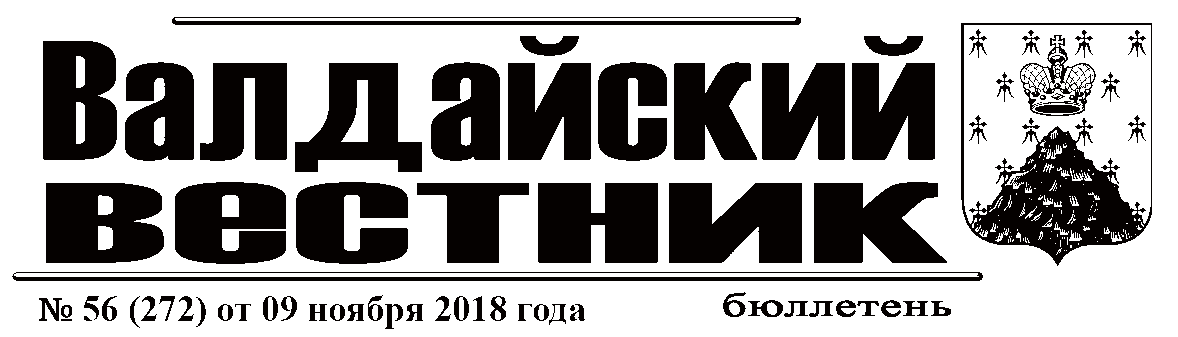 Администрация Валдайского муниципального района сообщает о приёме заявлений о предоставлении в аренду земельных участков для индивидуального жилищного строительства, из земель населённого пункта, расположенных:Новгородская область, Валдайский район, г.Валдай, ул.Дорожная, площадью 1492 кв.м (ориентир: данный земельный участок примыкает с северо-западной стороны к земельному участка с кадастровым номером 53:03:0101005:6);Новгородская область, Валдайский район, г.Валдай, ул.Дорожная, площадью 1500 кв.м (ориентир: данный земельный участок расположен на расстоянии ориентировочно  в северо-западном направлении от земельного участка с кадастровым номером 53:03:0101005:6);Граждане, заинтересованные в предоставлении земельных участков, могут подавать заявления о намерении участвовать в аукционе на право заключения договора аренды данных земельных участков.Заявления принимаются в течение тридцати дней со дня опубликования данного сообщения (по 10.12.2018 включительно).Заявления могут быть поданы при личном обращении в бумажном виде через многофункциональный центр предоставления государственных и муниципальных услуг по адресу: Новгородская область, г.Валдай, ул.Гагарина, д.12/2, тел.: 8 (816-66) 2-18-19,  и Администрацию Валдайского муниципального района по адресу: Новгородская область, г.Валдай, пр.Комсомольский, д.19/21, каб.305, тел.: 8 (816-66) 2-25-16.Со схемой расположения земельных участков на бумажном носителе, можно ознакомиться в комитете по управлению муниципальным имуществом Администрации муниципального района (каб.409), с 8.00 до 17.00 (перерыв на обед с 12.00 до 13.00) в рабочие дни. При поступлении двух или более заявлений права на заключение договоров аренды земельных участков предоставляются на торгах.ИНФОРМАЦИОННОЕ СООБЩЕНИЕВправе ли сотрудники ДПС при проверке документов требовать от водителя предъявлять жилет или куртку со светоотражающими полосами?В 2018 году Правила дорожного движения были дополнены новой обязанностью водителей, касающиеся того, что в случае вынужденной остановки транспортного средства или ДТП вне населенных пунктов в темное время суток либо в условиях ограниченной видимости, водитель, при нахождении на проезжей части или обочине, должен быть одет в куртку, жилет или жилет-накидку с полосами световозвращающего материала. В то же время, Письмом МВД России от 25 апреля . N 3/187705310471 "О рассмотрении обращения" разъяснено, что сотрудники дорожно-патрульной службы не вправе требовать от водителя транспортного средства предъявления данного вида одежды при проверке документов или при совершении других административных процедур, поскольку сам факт ее отсутствия не является правонарушением. Разъяснения подготовила:Помощник прокурора Валдайского района               Вавилина Д.А.Зарегистрированы изменения в Министерстве юстиции Российской Федерации по Новгородской области 25 октября 2018 года № RU 535031012018004 Российская ФедерацияНовгородская областьВалдайский районСОВЕТ  ДЕПУТАТОВ  ВАЛДАЙСКОГО  ГОРОДСКОГО  ПОСЕЛЕНИЯР Е Ш Е Н И ЕО внесении изменений и дополнений в Устав Валдайского городского поселенияПринято Советом депутатов Валдайского городского поселения 11 октября 2018 года.В целях приведения Устава Валдайского городского поселения в соответствие с действующим законодательством, руководствуясь Федеральным законом от 06 октября 2003 года №131-ФЗ «Об общих принципах организации местного самоуправления в Российской Федерации», статьей 48 Устава Валдайского городского поселения Совет депутатов Валдайского городского поселения РЕШИЛ: Внести изменения и дополнения в Устав Валдайского городского поселения (далее - Устав), утвержденный решением Совета депутатов Валдайского городского поселения от 27.01.2016 №25 «Об утверждении Устава Валдайского городского поселения в новой редакции»:1.1. Дополнить пункт 22 части 1 статьи 4 Устава словами «направление уведомления о соответствии указанных в уведомлении о планируемых строительстве или реконструкции объекта индивидуального жилищного строительства или садового дома (далее - уведомление о планируемом строительстве) параметров объекта индивидуального жилищного строительства или садового дома установленным параметрам и допустимости размещения объекта индивидуального жилищного строительства или садового дома на земельном участке, уведомления о несоответствии указанных в уведомлении о планируемом строительстве параметров объекта индивидуального жилищного строительства или садового дома установленным параметрам и (или) недопустимости размещения объекта индивидуального жилищного строительства или садового дома на земельном участке, уведомления о соответствии или несоответствии построенных или реконструированных объекта индивидуального жилищного строительства или садового дома требованиям законодательства о градостроительной деятельности при строительстве или реконструкции объектов индивидуального жилищного строительства или садовых домов на земельных участках, расположенных на территориях поселений, принятие в соответствии с гражданским законодательством Российской Федерации решения о сносе самовольной постройки, решения о сносе самовольной постройки или ее приведении в соответствие с предельными параметрами разрешенного строительства, реконструкции объектов капитального строительства, установленными правилами землепользования и застройки, документацией по планировке территории, или обязательными требованиями к параметрам объектов капитального строительства, установленными федеральными законами (далее также - приведение в соответствие с установленными требованиями), решения об изъятии земельного участка, не используемого по целевому назначению или используемого с нарушением законодательства Российской Федерации, осуществление сноса самовольной постройки или ее приведения в соответствие с установленными требованиями в случаях, предусмотренных Градостроительным кодексом Российской Федерации;»;Дополнить часть 1 статьи 4.1 Устава пунктом 15 следующего содержания:«15) осуществление мероприятий по защите прав потребителей, предусмотренных Законом Российской Федерации от 7 февраля 1992 года N 2300-1 «О защите прав потребителей».».2. Направить изменения и дополнения в Устав Валдайского городского поселения на государственную регистрацию в Управление Министерства юстиции Российской Федерации по Новгородской области.3. Изменения и дополнения в Устав Валдайского городского поселения вступают в силу после их государственной регистрации и официального опубликования в бюллетене «Валдайский Вестник».4. Опубликовать решение в бюллетене «Валдайский Вестник» и разместить на официальном сайте Совета депутатов Валдайского городского поселения в сети «Интернет».Глава Валдайского городского поселения, председатель Советадепутатов Валдайского городского поселения                                     	                          В.П.Литвиненко   				«11» октября 2018 года № 177АДМИНИСТРАЦИЯ ВАЛДАЙСКОГО МУНИЦИПАЛЬНОГО РАЙОНАП О С Т А Н О В Л Е Н И Е01.11.2018 № 1723Об утверждении Порядка проведения муниципального конкурса по отбору проектов поддержки местных инициатив граждан на территории Валдайского муниципального районаВ соответствии с Порядком предоставления и методики распределения субсидий бюджетам городских и сельских поселений Новгородской области на реализацию приоритетных проектов поддержки местных инициатив, утвержденном постановлением Правительства Новгородской области от 26.04.2018 №166 «О государственной программе Новгородской области «Государственная поддержка развития местного самоуправления в Новгородской области и социально ориентированных некоммерческих организаций Новгородской области на 2018 - 2020 годы», в целях отбора приоритетных проектов для направления их на областной конкурс предоставления субсидий бюджетам городских и сельских поселений Новгородской области на реализацию приоритетных проектов поддержки местных инициатив в целях софинансирования расходных обязательств, возникающих при реализации приоритетных проектов поддержки местных инициатив, в пределах средств, предусмотренных в областном бюджете на соответствующий финансовый год Администрация Валдайского муниципального района ПОСТАНОВЛЯЕТ:1. Утвердить прилагаемый Порядок проведения муниципального конкурса по отбору проектов поддержки местных инициатив граждан на территории Валдайского муниципального района. 2. Опубликовать постановление в бюллетене «Валдайский Вестник» и разместить на официальном сайте Администрации Валдайского муниципального района в сети «Интернет».Глава муниципального района		Ю.В.СтадэУТВЕРЖДЕНпостановлением Администрации муниципального районаот 01.11.2018 № 1723Порядок проведения муниципального конкурса по отбору проектов поддержки местных инициатив граждан на территории Валдайского муниципального района1. Общие положения1.1. Цель муниципального конкурса по отбору проектов поддержки местных инициатив граждан на территории Валдайского муниципального района (далее – конкурс) - отбор приоритетных проектов  для направления их на областной конкурс предоставления субсидий бюджетам городских и сельских поселений Новгородской области на реализацию приоритетных проектов поддержки местных инициатив в целях софинансирования расходных обязательств, возникающих при реализации  приоритетных проектов поддержки местных инициатив, в пределах средств, предусмотренных в областном бюджете на соответствующий финансовый год (далее- субсидия).1.2. Размер областной субсидии поселению составляет не более 700,0 тыс. рублей. Условием является наличие софинансирования со стороны бюджета поселения не менее 10 % от суммы субсидии и со стороны населения не менее 5 % от суммы субсидии, предоставляемой из областного бюджета.1.3. Под проектами поддержки местных инициатив граждан понимаются проекты (программы), отобранные населением на собрании граждан в Валдайском городском поселении (далее - ППМИ) и направленные на вовлечение граждан в решение вопросов местного значения поселения, предусмотренных статьей 14 Федерального закона от 6 октября 2003 года N 131-ФЗ "Об общих принципах организации местного самоуправления в Российской Федерации" и областным законом от 23.10.2014 N 637-ОЗ "О закреплении за сельскими поселениями Новгородской области вопросов местного значения" (далее - проекты), в том числе:обеспечение первичных мер пожарной безопасности;создание условий для обеспечения жителей услугами связи, общественного питания, торговли и бытового обслуживания;создание условий для организации досуга и обеспечения жителей услугами организаций культуры;обеспечение условий для развития физической культуры, школьного спорта и массового спорта, организация проведения официальных физкультурно-оздоровительных и спортивных мероприятий;организация благоустройства территории (включая освещение улиц, озеленение территории, установку указателей с наименованиями улиц и номерами домов, размещение и содержание малых архитектурных форм);организация и осуществление мероприятий по работе с детьми и молодежью;дорожная деятельность в отношении автомобильных дорог местного значения и обеспечение безопасности дорожного движения на них;создание условий для массового отдыха жителей и организация обустройства мест массового отдыха населения;участие в организации деятельности по сбору (в том числе раздельному сбору) и транспортированию твердых коммунальных отходов;-организация ритуальных услуг и содержание мест захоронения.В конкурсном отборе не могут принимать участие проекты, направленные  на реализацию вопросов местного значения поселения, связанных с выполнением мероприятий по капитальному строительству и реконструкции объектов инфраструктуры.2. Организация проведения конкурса2.1. Организатором конкурса является Администрация Валдайского муниципального района в лице комитета по организационным и общим вопросам работы Администрации муниципального района (далее - комитет).2.2. Для организационного обеспечения, подготовки и проведения конкурса комитет:2.2.1. Подготавливает проект постановления Администрации Валдайского муниципального района о проведении конкурса и утверждении состава конкурсной комиссии по рассмотрению заявок по реализации ППМИ (далее конкурсная комиссия).2.2.2. Устанавливает сроки приема заявок и документов на участие в конкурсе и объявляет конкурс.2.2.3. Размещает извещение о начале приема заявок на официальном сайте Администрации Валдайского муниципального района. Извещение содержит следующую информацию:наименование и адрес организатора конкурсного отбора;адрес, дату, время начала и окончания приема заявок;перечень документов, представляемых на конкурсный отбор, и требования к их оформлению;контактные данные.2.2.4. Организует консультирование по вопросам подготовки к конкурсу, прием, регистрацию заявок и документов на участие в конкурсе и обеспечивает их сохранность.3. Конкурсная комиссия3.1. Для проведения конкурса создается конкурсная комиссия, состав которой утверждается постановлением Администрации Валдайского муниципального района.3.2. Конкурсная комиссия состоит из председателя конкурсной комиссии, заместителя председателя, секретаря и членов конкурсной комиссии. В состав конкурсной комиссии включаются представители Администрации муниципального района, Совета депутатов Валдайского городского поселения, Общественного Совета при Администрации Валдайского муниципального района, средств массовой информации. Число членов конкурсной комиссии должно быть нечетным и составлять не менее 5 человек. 3.3. Председатель возглавляет конкурсную комиссию, руководит ее деятельностью, председательствует на заседаниях конкурсной комиссии, организует голосование и определяет результаты голосования, подписывает протоколы заседаний конкурсной комиссии.3.4. Заместитель председателя конкурсной комиссии выполняет обязанности председателя конкурсной комиссии в случае его отсутствия, а также выполняет по поручению председателя конкурсной комиссии иные полномочия;3.5. Секретарь конкурсной комиссии обеспечивает организацию ее деятельности, ведет протоколы заседаний, подписывает совместно с председателем протоколы заседаний конкурсной комиссии, а также выполняет по поручению председателя комиссии иные полномочия.3.6. Конкурсная комиссия:рассматривает заявки и документы на участие в конкурсе;организует в случае необходимости выезд членов конкурсной комиссии для проверки сведений, указанных в представленных документах;подводит итоги конкурса.3.7. Заседание конкурсной комиссии является правомочным, если на нем присутствует большинство от общего числа членов конкурсной комиссии.3.8. Решения конкурсной комиссии принимаются большинством голосов членов конкурсной комиссии, присутствующих на заседании конкурсной комиссии и оформляются протоколом заседания конкурсной комиссии.3.9. Каждый член конкурсной комиссии обладает одним голосом. Член конкурсной комиссии не вправе передавать право голоса другому лицу.3.10. При равенстве голосов принимается решение, за которое проголосовал председатель конкурсной комиссии или другой член конкурсной комиссии, председательствовавший на заседании конкурсной комиссии по письменному поручению председателя конкурсной комиссии.4. Участники конкурса и прием заявок4.1. Участниками конкурса могут быть Администрации сельских поселений Валдайского муниципального района, а в случае участия Валдайского городского поселения – отдел архитектуры, градостроительства и строительства Администрации муниципального района. 4.2. Участники конкурса в течение 14 календарных дней со дня начала приема заявок представляют в комитет по организационным и общим вопросам Администрации Валдайского муниципального района на бумажном носителе и  электронном носителе в формате pdf следующие документы:заявку по форме согласно приложению 1 к Порядку (далее - заявка);протокол собрания жителей населенного пункта по выбору проекта, определению вклада в его реализацию, в том числе в неденежной форме, населения, организаций и (или) индивидуальных предпринимателей и состава инициативной группы;лист регистрации участников собрания жителей населенного пункта поселения и фотографии собрания жителей;выписку из решения о бюджете или сводной бюджетной росписи бюджета поселения о бюджетных ассигнованиях, предусмотренных на реализацию проекта в текущем году, а в случае если в соответствии с частью 2 статьи 34 Федерального закона от 6 октября 2003 года № 131-ФЗ "Об общих принципах организации местного самоуправления в Российской Федерации" Администрация поселения не образуется, Главой муниципального района, либо гарантийное письмо;гарантийные письма от организаций и (или) индивидуальных предпринимателей о готовности принять участие в софинансировании проекта;документы, подтверждающие, что объект, предлагаемый для реализации в рамках проекта, находится в собственности поселения (копии свидетельства о праве собственности или других правоустанавливающих документов, заверенные Главой сельского поселения Валдайского района, а в случае участия Валдайского городского поселения - Главой муниципального района);документы, подтверждающие стоимость проекта (проектно-сметная документация, рабочий проект, локальная смета, смета, сметный расчет, прейскурант, прайс-лист и другие), в том числе техническую документацию, подтверждающую стоимость неоплачиваемого труда, а также гарантийные письма граждан и (или) юридических лиц о безвозмездном предоставлении техники и материалов с указанием стоимости эксплуатации техники и стоимости предоставляемых материалов (при наличии);копии информационных материалов, ссылки на Интернет, которые касаются освещения участия населения в реализации проекта.4.3 Участники конкурса дополнительно могут представить следующие документы:материалы, подтверждающие актуальность и остроту проблемы, на решение которой направлена реализация проекта (предписания, постановления, определения и т.д.);итоги народных творческих конкурсов по выбору проекта (презентации, детские поделки, рисунки и т.д.);фотографии, свидетельствующие о неудовлетворительном состоянии объекта, предлагаемого для реализации в рамках проекта.4.4. Комитет осуществляет регистрацию представленных документов в день поступления.4.5. Участники конкурса имеют право отозвать свою заявку и отказаться от участия в конкурсном отборе путем направления письменного уведомления (заявления) на имя первого заместителя Главы администрации муниципального района не позднее чем за 5 рабочих дней до даты проведения конкурсного отбора.4.6. Участники конкурса вправе вносить изменения в проект в течение 3 рабочих дней со дня поступления документов, предусмотренных пунктами 4.2, 4.3 Порядка, в комитет.4.7. Комитет не позднее 3 рабочих дней со дня окончания приема документов, предусмотренных пунктами 4.2, 4.3 Порядка, осуществляет проверку соответствия представленных заявок требованиям полноты представленных документов, предусмотренных пунктами 4.2, 4.3 Порядка, и соблюдения условий софинансирования со стороны муниципального образования и населения, установленных пунктом 1.2 Порядка.4.8. Проекты не допускаются к участию в конкурсном отборе в случае:представления неполного пакета документов, установленных пунктом 4.2 Порядка;несоблюдения условия софинансирования, предусмотренного пунктом 1.2 Порядка.4.9. Участникам конкурса, чьи проекты не допущены к участию в конкурсном отборе по основаниям, установленным пунктом 4.8 Порядка, комитет направляет мотивированное уведомление в течение 3 рабочих дней с даты окончания проверки соответствия представленных документов, предусмотренных пунктами 4.2, 4.3 Порядка, требованиям полноты и возвращает поданные ими заявки и прилагаемые документы.5. Критерии отбора проекта5.1. Критериями конкурсного отбора проекта являются:5.1.1. Уровень софинансирования проекта со стороны бюджета поселения - 10% софинансирование – 5 баллов и по 1 баллу за каждый процент финансирования;5.1.2. Уровень софинансирования проекта со стороны населения – 5% – 5 баллов и по 1 баллу за каждый процент финансирования;5.1.3. Софинансирование проекта со стороны организаций и (или) индивидуальных предпринимателей – 5 баллов -  за финансирование, отсутствие финансирования – 0 баллов;5.1.4. Вклад населения в реализацию проекта в неденежной форме (материалы, проведенные работы) – 5 баллов за наличие вклада в неденежной форме;5.1.5. Вклад организаций и (или) индивидуальных предпринимателей в реализацию проекта в неденежной форме - 5 баллов за наличие вклада в неденежной форме;5.1.6. Доля благополучателей в общей численности населения – количество баллов равно доле благополучателей в процентах от общей численности населения;5.1.7. Наличие документально подтвержденных финансовых ресурсов и механизмов содержания и эффективной эксплуатации объекта инфраструктуры – 5 баллов; 5.1.8. Степень участия населения населенного пункта в определении и решении проблемы в процессе предварительного рассмотрения (согласно протоколам предварительных собраний населения населенного пункта, встреч в трудовых коллективах, результатам анкетирования и других форм участия населения) - 10% от общей численности населения населенного пункта - 5 баллов и по 1 баллу за каждый процент;5.1.9. Степень участия населения населенного пункта в определении параметров проекта на итоговом собрании жителей населенного пункта - 10% от общей численности населения населенного пункта - 5 баллов и по 1 баллу за каждый процент;5.1.10. Информирование населения в процессе отбора приоритетной проблемы и разработки заявки:наличие и регулярное использование специальных информационных стендов – 5 баллов;наличие публикаций в печатных средствах массовой информации – 5 баллов;использование Интернет ресурсов – 5 баллов;любые другие формы информирования, подтвержденные какими-либо материалами – по 5 баллов за каждый;5.1.11. Количество созданных и (или) сохраненных рабочих мест в рамках реализации проекта – по 1 баллу за каждое созданное или сохраненное место;5.1.12. Перспективы дальнейшего развития проекта, многоэтапность его реализации – при наличии5 баллов.6. Порядок проведения конкурса, определения победителей6.1. Члены конкурсной комиссии оценивают представленные документы и определяют суммарный балл, набранный участниками конкурса.6.2. Конкурсная комиссия формирует рейтинг проектов и определяет проекты, которые будут направлены в государственное областное казенное учреждение "Центр муниципальной правовой информации" на конкурсный отбор проектов  в целях предоставления субсидий.6.3. Конкурсный отбор проходят не более 3 проектов, получивших наибольший суммарный балл по всем критериям конкурсного отбора.6.4. В случае наличия нескольких проектов, получивших одинаковый суммарный балл по всем критериям конкурсного отбора, преимуществом обладает проект, в котором предусмотрен наибольший уровень софинансирования по критерию, указанному в пункте 5.1.1 Порядка.6.5. В случае наличия нескольких проектов, получивших одинаковый суммарный балл по всем критериям конкурсного отбора, а также одинаковый балл по критерию, указанному в пункте 5.1.1 Порядка, преимуществом обладает участник конкурсного отбора, подавший заявку раньше.6.6. По итогам проведенного конкурсного отбора конкурсная комиссия принимает решения о признании проектов прошедшими конкурсный отбор.6.7. Комитет в течение 3 рабочих дней со дня проведения конкурсного отбора информирует участников конкурсного отбора о результатах конкурсного отбора путем размещения итогов конкурсного отбора на официальном сайте.6.8. В случае если по окончании срока подачи заявок не подана ни одна заявка, конкурсный отбор признается несостоявшимся.6.9. В случае если на конкурс подана одна заявка, которая соответствует требованиям полноты представленных документов, предусмотренных пунктами 4.2, 4.3 Порядка, и соблюдения условий софинансирования со стороны муниципального образования и населения, установленных пунктом 1.2 Порядка конкурсная комиссия принимает решение о направлении проекта в государственное областное казенное учреждение "Центр муниципальной правовой информации" на конкурсный отбор проектов  в целях предоставления субсидий._______________________________________________________АДМИНИСТРАЦИЯ ВАЛДАЙСКОГО МУНИЦИПАЛЬНОГО РАЙОНАП О С Т А Н О В Л Е Н И Е07.11.2018 № 1734О создании комиссии по фактическому осмотру выполненных работНа основании пункта 7 плана работы Контрольно-счетной палаты Валдайского муниципального района на 2018 год, руководствуясь программой проведения параллельного контрольного мероприятия с контрольно-счетными органами муниципальных образований и проверкой целевого и эффективного исполнения бюджетных средств, направленных на реализацию проекта «Формирование современной городской среды на территории Валдайского городского поселения», за 2017 год и истекший период 2018 года Администрация Валдайского муниципального района ПОСТАНОВЛЯЕТ:1. Создать комиссию по фактическому осмотру выполненных работ за счет бюджетных средств, средств граждан, направленных на реализацию проекта «Формирование современной городской среды на территории Валдайского городского поселения», за 2017-2018 годы и утвердить ее состав.2. Комиссия осуществляет фактический осмотр выполненных работ совместно с аудитором Контрольно-счетной палата Валдайского муниципального района.3. Опубликовать постановление в бюллетене «Валдайский Вестник» и разместить на официальном сайте Администрации Валдайского муниципального района в сети «Интернет».4. Постановление вступает в силу со дня его официального опубликования.Глава муниципального района		Ю.В.СтадэУТВЕРЖДЕНпостановлением Администрации муниципального районаот 07.11.2018 № 1734Состав комиссии по фактическому осмотру выполненных работ за счет бюджетных средств, средств граждан, направленных на реализацию проекта «Формирование современной городской среды на территории Валдайского городского поселения», за 2017-2018 годы_____________________________СОДЕРЖАНИЕ________________________________________________________________________«Валдайский Вестник». Бюллетень № 56 (272) от 09.11.2018Учредитель: Дума Валдайского муниципального районаУтвержден решением Думы Валдайского муниципального района от 27.03.2014 № 289Главный редактор: Глава Валдайского муниципального района Ю.В. Стадэ, телефон: 2-25-16Адрес редакции: Новгородская обл., Валдайский район, г.Валдай, пр.Комсомольский, д.19/21Отпечатано в МБУ «Административно-хозяйственное управление» (Новгородская обл., Валдайский район, г. Валдай, пр. Комсомольский, д.19/21 тел/факс 46-310(доб. 122)Выходит по пятницам. Объем 6 п.л. Тираж 30 экз. Распространяется бесплатно.Приложение к Порядку проведения муниципального конкурса по отбору проектов поддержки местных инициатив граждан на территории Валдайского муниципального районаФОРМА ЗАЯВКИЗАЯВКАЗАЯВКАЗАЯВКАЗАЯВКАЗАЯВКАЗАЯВКАЗАЯВКАЗАЯВКАЗАЯВКАЗАЯВКАЗАЯВКАЗАЯВКАЗАЯВКАЗАЯВКАЗАЯВКАЗАЯВКАЗАЯВКАЗАЯВКАЗАЯВКАЗАЯВКАЗАЯВКАЗАЯВКАЗАЯВКАЗАЯВКАЗАЯВКАЗАЯВКАдля участия в конкурсном отборедля участия в конкурсном отборедля участия в конкурсном отборедля участия в конкурсном отборедля участия в конкурсном отборедля участия в конкурсном отборедля участия в конкурсном отборедля участия в конкурсном отборедля участия в конкурсном отборедля участия в конкурсном отборедля участия в конкурсном отборедля участия в конкурсном отборедля участия в конкурсном отборедля участия в конкурсном отборедля участия в конкурсном отборедля участия в конкурсном отборедля участия в конкурсном отборедля участия в конкурсном отборедля участия в конкурсном отборедля участия в конкурсном отборедля участия в конкурсном отборедля участия в конкурсном отборедля участия в конкурсном отборедля участия в конкурсном отборедля участия в конкурсном отборедля участия в конкурсном отборе1. Название проекта _____________________________________________________1. Название проекта _____________________________________________________1. Название проекта _____________________________________________________1. Название проекта _____________________________________________________1. Название проекта _____________________________________________________1. Название проекта _____________________________________________________1. Название проекта _____________________________________________________1. Название проекта _____________________________________________________1. Название проекта _____________________________________________________1. Название проекта _____________________________________________________1. Название проекта _____________________________________________________1. Название проекта _____________________________________________________1. Название проекта _____________________________________________________1. Название проекта _____________________________________________________1. Название проекта _____________________________________________________1. Название проекта _____________________________________________________1. Название проекта _____________________________________________________1. Название проекта _____________________________________________________1. Название проекта _____________________________________________________1. Название проекта _____________________________________________________1. Название проекта _____________________________________________________1. Название проекта _____________________________________________________1. Название проекта _____________________________________________________1. Название проекта _____________________________________________________1. Название проекта _____________________________________________________1. Название проекта _____________________________________________________(название проекта в соответствии со сметной  и технической документацией) (название проекта в соответствии со сметной  и технической документацией) (название проекта в соответствии со сметной  и технической документацией) (название проекта в соответствии со сметной  и технической документацией) (название проекта в соответствии со сметной  и технической документацией) (название проекта в соответствии со сметной  и технической документацией) (название проекта в соответствии со сметной  и технической документацией) (название проекта в соответствии со сметной  и технической документацией) (название проекта в соответствии со сметной  и технической документацией) (название проекта в соответствии со сметной  и технической документацией) (название проекта в соответствии со сметной  и технической документацией) (название проекта в соответствии со сметной  и технической документацией) (название проекта в соответствии со сметной  и технической документацией) (название проекта в соответствии со сметной  и технической документацией) (название проекта в соответствии со сметной  и технической документацией) (название проекта в соответствии со сметной  и технической документацией) (название проекта в соответствии со сметной  и технической документацией) (название проекта в соответствии со сметной  и технической документацией) (название проекта в соответствии со сметной  и технической документацией) (название проекта в соответствии со сметной  и технической документацией) (название проекта в соответствии со сметной  и технической документацией) (название проекта в соответствии со сметной  и технической документацией) (название проекта в соответствии со сметной  и технической документацией) (название проекта в соответствии со сметной  и технической документацией) (название проекта в соответствии со сметной  и технической документацией) (название проекта в соответствии со сметной  и технической документацией) 2. Место реализации проекта______________________________________________2. Место реализации проекта______________________________________________2. Место реализации проекта______________________________________________2. Место реализации проекта______________________________________________2. Место реализации проекта______________________________________________2. Место реализации проекта______________________________________________2. Место реализации проекта______________________________________________2. Место реализации проекта______________________________________________2. Место реализации проекта______________________________________________2. Место реализации проекта______________________________________________2. Место реализации проекта______________________________________________2. Место реализации проекта______________________________________________2. Место реализации проекта______________________________________________2. Место реализации проекта______________________________________________2. Место реализации проекта______________________________________________2. Место реализации проекта______________________________________________2. Место реализации проекта______________________________________________2. Место реализации проекта______________________________________________2. Место реализации проекта______________________________________________2. Место реализации проекта______________________________________________2. Место реализации проекта______________________________________________2. Место реализации проекта______________________________________________2. Место реализации проекта______________________________________________2. Место реализации проекта______________________________________________2. Место реализации проекта______________________________________________2. Место реализации проекта______________________________________________2.1. Наименование муниципального района Новгородской области _______________________________________________________________________2.1. Наименование муниципального района Новгородской области _______________________________________________________________________2.1. Наименование муниципального района Новгородской области _______________________________________________________________________2.1. Наименование муниципального района Новгородской области _______________________________________________________________________2.1. Наименование муниципального района Новгородской области _______________________________________________________________________2.1. Наименование муниципального района Новгородской области _______________________________________________________________________2.1. Наименование муниципального района Новгородской области _______________________________________________________________________2.1. Наименование муниципального района Новгородской области _______________________________________________________________________2.1. Наименование муниципального района Новгородской области _______________________________________________________________________2.1. Наименование муниципального района Новгородской области _______________________________________________________________________2.1. Наименование муниципального района Новгородской области _______________________________________________________________________2.1. Наименование муниципального района Новгородской области _______________________________________________________________________2.1. Наименование муниципального района Новгородской области _______________________________________________________________________2.1. Наименование муниципального района Новгородской области _______________________________________________________________________2.1. Наименование муниципального района Новгородской области _______________________________________________________________________2.1. Наименование муниципального района Новгородской области _______________________________________________________________________2.1. Наименование муниципального района Новгородской области _______________________________________________________________________2.1. Наименование муниципального района Новгородской области _______________________________________________________________________2.1. Наименование муниципального района Новгородской области _______________________________________________________________________2.1. Наименование муниципального района Новгородской области _______________________________________________________________________2.1. Наименование муниципального района Новгородской области _______________________________________________________________________2.1. Наименование муниципального района Новгородской области _______________________________________________________________________2.1. Наименование муниципального района Новгородской области _______________________________________________________________________2.1. Наименование муниципального района Новгородской области _______________________________________________________________________2.1. Наименование муниципального района Новгородской области _______________________________________________________________________2.1. Наименование муниципального района Новгородской области _______________________________________________________________________2.2. Поселение _________________________________________________________2.2. Поселение _________________________________________________________2.2. Поселение _________________________________________________________2.2. Поселение _________________________________________________________2.2. Поселение _________________________________________________________2.2. Поселение _________________________________________________________2.2. Поселение _________________________________________________________2.2. Поселение _________________________________________________________2.2. Поселение _________________________________________________________2.2. Поселение _________________________________________________________2.2. Поселение _________________________________________________________2.2. Поселение _________________________________________________________2.2. Поселение _________________________________________________________2.2. Поселение _________________________________________________________2.2. Поселение _________________________________________________________2.2. Поселение _________________________________________________________2.2. Поселение _________________________________________________________2.2. Поселение _________________________________________________________2.2. Поселение _________________________________________________________2.2. Поселение _________________________________________________________2.2. Поселение _________________________________________________________2.2. Поселение _________________________________________________________2.2. Поселение _________________________________________________________2.2. Поселение _________________________________________________________2.2. Поселение _________________________________________________________2.2. Поселение _________________________________________________________2.3. Населенный пункт ___________________________________________________2.3. Населенный пункт ___________________________________________________2.3. Населенный пункт ___________________________________________________2.3. Населенный пункт ___________________________________________________2.3. Населенный пункт ___________________________________________________2.3. Населенный пункт ___________________________________________________2.3. Населенный пункт ___________________________________________________2.3. Населенный пункт ___________________________________________________2.3. Населенный пункт ___________________________________________________2.3. Населенный пункт ___________________________________________________2.3. Населенный пункт ___________________________________________________2.3. Населенный пункт ___________________________________________________2.3. Населенный пункт ___________________________________________________2.3. Населенный пункт ___________________________________________________2.3. Населенный пункт ___________________________________________________2.3. Населенный пункт ___________________________________________________2.3. Населенный пункт ___________________________________________________2.3. Населенный пункт ___________________________________________________2.3. Населенный пункт ___________________________________________________2.3. Населенный пункт ___________________________________________________2.3. Населенный пункт ___________________________________________________2.3. Населенный пункт ___________________________________________________2.3. Населенный пункт ___________________________________________________2.3. Населенный пункт ___________________________________________________2.3. Населенный пункт ___________________________________________________2.3. Населенный пункт ___________________________________________________2.4. Численность населения поселения _____________________________________(человек, по данным Территориального органа федеральной службы государственной статистики субъекта Российской Федерации)2.4. Численность населения поселения _____________________________________(человек, по данным Территориального органа федеральной службы государственной статистики субъекта Российской Федерации)2.4. Численность населения поселения _____________________________________(человек, по данным Территориального органа федеральной службы государственной статистики субъекта Российской Федерации)2.4. Численность населения поселения _____________________________________(человек, по данным Территориального органа федеральной службы государственной статистики субъекта Российской Федерации)2.4. Численность населения поселения _____________________________________(человек, по данным Территориального органа федеральной службы государственной статистики субъекта Российской Федерации)2.4. Численность населения поселения _____________________________________(человек, по данным Территориального органа федеральной службы государственной статистики субъекта Российской Федерации)2.4. Численность населения поселения _____________________________________(человек, по данным Территориального органа федеральной службы государственной статистики субъекта Российской Федерации)2.4. Численность населения поселения _____________________________________(человек, по данным Территориального органа федеральной службы государственной статистики субъекта Российской Федерации)2.4. Численность населения поселения _____________________________________(человек, по данным Территориального органа федеральной службы государственной статистики субъекта Российской Федерации)2.4. Численность населения поселения _____________________________________(человек, по данным Территориального органа федеральной службы государственной статистики субъекта Российской Федерации)2.4. Численность населения поселения _____________________________________(человек, по данным Территориального органа федеральной службы государственной статистики субъекта Российской Федерации)2.4. Численность населения поселения _____________________________________(человек, по данным Территориального органа федеральной службы государственной статистики субъекта Российской Федерации)2.4. Численность населения поселения _____________________________________(человек, по данным Территориального органа федеральной службы государственной статистики субъекта Российской Федерации)2.4. Численность населения поселения _____________________________________(человек, по данным Территориального органа федеральной службы государственной статистики субъекта Российской Федерации)2.4. Численность населения поселения _____________________________________(человек, по данным Территориального органа федеральной службы государственной статистики субъекта Российской Федерации)2.4. Численность населения поселения _____________________________________(человек, по данным Территориального органа федеральной службы государственной статистики субъекта Российской Федерации)2.4. Численность населения поселения _____________________________________(человек, по данным Территориального органа федеральной службы государственной статистики субъекта Российской Федерации)2.4. Численность населения поселения _____________________________________(человек, по данным Территориального органа федеральной службы государственной статистики субъекта Российской Федерации)2.4. Численность населения поселения _____________________________________(человек, по данным Территориального органа федеральной службы государственной статистики субъекта Российской Федерации)2.4. Численность населения поселения _____________________________________(человек, по данным Территориального органа федеральной службы государственной статистики субъекта Российской Федерации)2.4. Численность населения поселения _____________________________________(человек, по данным Территориального органа федеральной службы государственной статистики субъекта Российской Федерации)2.4. Численность населения поселения _____________________________________(человек, по данным Территориального органа федеральной службы государственной статистики субъекта Российской Федерации)2.4. Численность населения поселения _____________________________________(человек, по данным Территориального органа федеральной службы государственной статистики субъекта Российской Федерации)2.4. Численность населения поселения _____________________________________(человек, по данным Территориального органа федеральной службы государственной статистики субъекта Российской Федерации)2.4. Численность населения поселения _____________________________________(человек, по данным Территориального органа федеральной службы государственной статистики субъекта Российской Федерации)2.4. Численность населения поселения _____________________________________(человек, по данным Территориального органа федеральной службы государственной статистики субъекта Российской Федерации)2.4. Численность населения поселения _____________________________________(человек, по данным Территориального органа федеральной службы государственной статистики субъекта Российской Федерации)2.4. Численность населения поселения _____________________________________(человек, по данным Территориального органа федеральной службы государственной статистики субъекта Российской Федерации)2.4. Численность населения поселения _____________________________________(человек, по данным Территориального органа федеральной службы государственной статистики субъекта Российской Федерации)2.4. Численность населения поселения _____________________________________(человек, по данным Территориального органа федеральной службы государственной статистики субъекта Российской Федерации)2.4. Численность населения поселения _____________________________________(человек, по данным Территориального органа федеральной службы государственной статистики субъекта Российской Федерации)2.4. Численность населения поселения _____________________________________(человек, по данным Территориального органа федеральной службы государственной статистики субъекта Российской Федерации)2.4. Численность населения поселения _____________________________________(человек, по данным Территориального органа федеральной службы государственной статистики субъекта Российской Федерации)2.4. Численность населения поселения _____________________________________(человек, по данным Территориального органа федеральной службы государственной статистики субъекта Российской Федерации)2.4. Численность населения поселения _____________________________________(человек, по данным Территориального органа федеральной службы государственной статистики субъекта Российской Федерации)2.4. Численность населения поселения _____________________________________(человек, по данным Территориального органа федеральной службы государственной статистики субъекта Российской Федерации)2.4. Численность населения поселения _____________________________________(человек, по данным Территориального органа федеральной службы государственной статистики субъекта Российской Федерации)2.4. Численность населения поселения _____________________________________(человек, по данным Территориального органа федеральной службы государственной статистики субъекта Российской Федерации)2.4. Численность населения поселения _____________________________________(человек, по данным Территориального органа федеральной службы государственной статистики субъекта Российской Федерации)2.4. Численность населения поселения _____________________________________(человек, по данным Территориального органа федеральной службы государственной статистики субъекта Российской Федерации)2.4. Численность населения поселения _____________________________________(человек, по данным Территориального органа федеральной службы государственной статистики субъекта Российской Федерации)2.4. Численность населения поселения _____________________________________(человек, по данным Территориального органа федеральной службы государственной статистики субъекта Российской Федерации)2.4. Численность населения поселения _____________________________________(человек, по данным Территориального органа федеральной службы государственной статистики субъекта Российской Федерации)2.4. Численность населения поселения _____________________________________(человек, по данным Территориального органа федеральной службы государственной статистики субъекта Российской Федерации)2.4. Численность населения поселения _____________________________________(человек, по данным Территориального органа федеральной службы государственной статистики субъекта Российской Федерации)2.4. Численность населения поселения _____________________________________(человек, по данным Территориального органа федеральной службы государственной статистики субъекта Российской Федерации)2.4. Численность населения поселения _____________________________________(человек, по данным Территориального органа федеральной службы государственной статистики субъекта Российской Федерации)2.4. Численность населения поселения _____________________________________(человек, по данным Территориального органа федеральной службы государственной статистики субъекта Российской Федерации)2.4. Численность населения поселения _____________________________________(человек, по данным Территориального органа федеральной службы государственной статистики субъекта Российской Федерации)2.4. Численность населения поселения _____________________________________(человек, по данным Территориального органа федеральной службы государственной статистики субъекта Российской Федерации)2.4. Численность населения поселения _____________________________________(человек, по данным Территориального органа федеральной службы государственной статистики субъекта Российской Федерации)2.4. Численность населения поселения _____________________________________(человек, по данным Территориального органа федеральной службы государственной статистики субъекта Российской Федерации)3. Описание проекта:3. Описание проекта:3. Описание проекта:3. Описание проекта:3. Описание проекта:3. Описание проекта:3. Описание проекта:3. Описание проекта:3. Описание проекта:3. Описание проекта:3. Описание проекта:3. Описание проекта:3. Описание проекта:3. Описание проекта:3. Описание проекта:3. Описание проекта:3. Описание проекта:3. Описание проекта:3. Описание проекта:3. Описание проекта:3. Описание проекта:3. Описание проекта:3. Описание проекта:3. Описание проекта:3. Описание проекта:3. Описание проекта:3.1. Типология проекта:3.1. Типология проекта:3.1. Типология проекта:3.1. Типология проекта:3.1. Типология проекта:3.1. Типология проекта:3.1. Типология проекта:3.1. Типология проекта:3.1. Типология проекта:3.1. Типология проекта:3.1. Типология проекта:3.1. Типология проекта:3.1. Типология проекта:3.1. Типология проекта:3.1. Типология проекта:3.1. Типология проекта:3.1. Типология проекта:3.1. Типология проекта:3.1. Типология проекта:3.1. Типология проекта:3.1. Типология проекта:3.1. Типология проекта:3.1. Типология проекта:3.1. Типология проекта:3.1. Типология проекта:3.1. Типология проекта:обеспечение первичных мер пожарной безопасности;создание условий для обеспечения жителей услугами связи, общественного питания, торговли и бытового обслуживания;создание условий для организации досуга и обеспечения жителей услугами организаций культуры;обеспечение условий для развития физической культуры, школьного спорта и массового спорта, организация проведения официальных физкультурно-оздоровительных и спортивных мероприятий;организация благоустройства территории (включая освещение улиц, озеленение территории, установку указателей с наименованиями улиц и номерами домов, размещение и содержание малых архитектурных форм);организация и осуществление мероприятий по работе с детьми и молодежью; дорожная деятельность в отношении автомобильных дорог местного значения и обеспечение безопасности дорожного движения на них; создание условий для массового отдыха жителей и организация обустройства мест массового отдыха населения; участие в организации деятельности по сбору (в том числе раздельному сбору) и транспортированию твердых коммунальных отходов; организация ритуальных услуг и содержание мест захоронения; иные вопросы, отнесенных к полномочиям по реализации вопросов местного значения в соответствии с законодательством Российской Федерации. Исключение составляет реализация вопросов местного значения поселения, связанных с выполнением мероприятий по капитальному строительству и реконструкции объектов инфраструктуры.обеспечение первичных мер пожарной безопасности;создание условий для обеспечения жителей услугами связи, общественного питания, торговли и бытового обслуживания;создание условий для организации досуга и обеспечения жителей услугами организаций культуры;обеспечение условий для развития физической культуры, школьного спорта и массового спорта, организация проведения официальных физкультурно-оздоровительных и спортивных мероприятий;организация благоустройства территории (включая освещение улиц, озеленение территории, установку указателей с наименованиями улиц и номерами домов, размещение и содержание малых архитектурных форм);организация и осуществление мероприятий по работе с детьми и молодежью; дорожная деятельность в отношении автомобильных дорог местного значения и обеспечение безопасности дорожного движения на них; создание условий для массового отдыха жителей и организация обустройства мест массового отдыха населения; участие в организации деятельности по сбору (в том числе раздельному сбору) и транспортированию твердых коммунальных отходов; организация ритуальных услуг и содержание мест захоронения; иные вопросы, отнесенных к полномочиям по реализации вопросов местного значения в соответствии с законодательством Российской Федерации. Исключение составляет реализация вопросов местного значения поселения, связанных с выполнением мероприятий по капитальному строительству и реконструкции объектов инфраструктуры.обеспечение первичных мер пожарной безопасности;создание условий для обеспечения жителей услугами связи, общественного питания, торговли и бытового обслуживания;создание условий для организации досуга и обеспечения жителей услугами организаций культуры;обеспечение условий для развития физической культуры, школьного спорта и массового спорта, организация проведения официальных физкультурно-оздоровительных и спортивных мероприятий;организация благоустройства территории (включая освещение улиц, озеленение территории, установку указателей с наименованиями улиц и номерами домов, размещение и содержание малых архитектурных форм);организация и осуществление мероприятий по работе с детьми и молодежью; дорожная деятельность в отношении автомобильных дорог местного значения и обеспечение безопасности дорожного движения на них; создание условий для массового отдыха жителей и организация обустройства мест массового отдыха населения; участие в организации деятельности по сбору (в том числе раздельному сбору) и транспортированию твердых коммунальных отходов; организация ритуальных услуг и содержание мест захоронения; иные вопросы, отнесенных к полномочиям по реализации вопросов местного значения в соответствии с законодательством Российской Федерации. Исключение составляет реализация вопросов местного значения поселения, связанных с выполнением мероприятий по капитальному строительству и реконструкции объектов инфраструктуры.обеспечение первичных мер пожарной безопасности;создание условий для обеспечения жителей услугами связи, общественного питания, торговли и бытового обслуживания;создание условий для организации досуга и обеспечения жителей услугами организаций культуры;обеспечение условий для развития физической культуры, школьного спорта и массового спорта, организация проведения официальных физкультурно-оздоровительных и спортивных мероприятий;организация благоустройства территории (включая освещение улиц, озеленение территории, установку указателей с наименованиями улиц и номерами домов, размещение и содержание малых архитектурных форм);организация и осуществление мероприятий по работе с детьми и молодежью; дорожная деятельность в отношении автомобильных дорог местного значения и обеспечение безопасности дорожного движения на них; создание условий для массового отдыха жителей и организация обустройства мест массового отдыха населения; участие в организации деятельности по сбору (в том числе раздельному сбору) и транспортированию твердых коммунальных отходов; организация ритуальных услуг и содержание мест захоронения; иные вопросы, отнесенных к полномочиям по реализации вопросов местного значения в соответствии с законодательством Российской Федерации. Исключение составляет реализация вопросов местного значения поселения, связанных с выполнением мероприятий по капитальному строительству и реконструкции объектов инфраструктуры.обеспечение первичных мер пожарной безопасности;создание условий для обеспечения жителей услугами связи, общественного питания, торговли и бытового обслуживания;создание условий для организации досуга и обеспечения жителей услугами организаций культуры;обеспечение условий для развития физической культуры, школьного спорта и массового спорта, организация проведения официальных физкультурно-оздоровительных и спортивных мероприятий;организация благоустройства территории (включая освещение улиц, озеленение территории, установку указателей с наименованиями улиц и номерами домов, размещение и содержание малых архитектурных форм);организация и осуществление мероприятий по работе с детьми и молодежью; дорожная деятельность в отношении автомобильных дорог местного значения и обеспечение безопасности дорожного движения на них; создание условий для массового отдыха жителей и организация обустройства мест массового отдыха населения; участие в организации деятельности по сбору (в том числе раздельному сбору) и транспортированию твердых коммунальных отходов; организация ритуальных услуг и содержание мест захоронения; иные вопросы, отнесенных к полномочиям по реализации вопросов местного значения в соответствии с законодательством Российской Федерации. Исключение составляет реализация вопросов местного значения поселения, связанных с выполнением мероприятий по капитальному строительству и реконструкции объектов инфраструктуры.обеспечение первичных мер пожарной безопасности;создание условий для обеспечения жителей услугами связи, общественного питания, торговли и бытового обслуживания;создание условий для организации досуга и обеспечения жителей услугами организаций культуры;обеспечение условий для развития физической культуры, школьного спорта и массового спорта, организация проведения официальных физкультурно-оздоровительных и спортивных мероприятий;организация благоустройства территории (включая освещение улиц, озеленение территории, установку указателей с наименованиями улиц и номерами домов, размещение и содержание малых архитектурных форм);организация и осуществление мероприятий по работе с детьми и молодежью; дорожная деятельность в отношении автомобильных дорог местного значения и обеспечение безопасности дорожного движения на них; создание условий для массового отдыха жителей и организация обустройства мест массового отдыха населения; участие в организации деятельности по сбору (в том числе раздельному сбору) и транспортированию твердых коммунальных отходов; организация ритуальных услуг и содержание мест захоронения; иные вопросы, отнесенных к полномочиям по реализации вопросов местного значения в соответствии с законодательством Российской Федерации. Исключение составляет реализация вопросов местного значения поселения, связанных с выполнением мероприятий по капитальному строительству и реконструкции объектов инфраструктуры.обеспечение первичных мер пожарной безопасности;создание условий для обеспечения жителей услугами связи, общественного питания, торговли и бытового обслуживания;создание условий для организации досуга и обеспечения жителей услугами организаций культуры;обеспечение условий для развития физической культуры, школьного спорта и массового спорта, организация проведения официальных физкультурно-оздоровительных и спортивных мероприятий;организация благоустройства территории (включая освещение улиц, озеленение территории, установку указателей с наименованиями улиц и номерами домов, размещение и содержание малых архитектурных форм);организация и осуществление мероприятий по работе с детьми и молодежью; дорожная деятельность в отношении автомобильных дорог местного значения и обеспечение безопасности дорожного движения на них; создание условий для массового отдыха жителей и организация обустройства мест массового отдыха населения; участие в организации деятельности по сбору (в том числе раздельному сбору) и транспортированию твердых коммунальных отходов; организация ритуальных услуг и содержание мест захоронения; иные вопросы, отнесенных к полномочиям по реализации вопросов местного значения в соответствии с законодательством Российской Федерации. Исключение составляет реализация вопросов местного значения поселения, связанных с выполнением мероприятий по капитальному строительству и реконструкции объектов инфраструктуры.обеспечение первичных мер пожарной безопасности;создание условий для обеспечения жителей услугами связи, общественного питания, торговли и бытового обслуживания;создание условий для организации досуга и обеспечения жителей услугами организаций культуры;обеспечение условий для развития физической культуры, школьного спорта и массового спорта, организация проведения официальных физкультурно-оздоровительных и спортивных мероприятий;организация благоустройства территории (включая освещение улиц, озеленение территории, установку указателей с наименованиями улиц и номерами домов, размещение и содержание малых архитектурных форм);организация и осуществление мероприятий по работе с детьми и молодежью; дорожная деятельность в отношении автомобильных дорог местного значения и обеспечение безопасности дорожного движения на них; создание условий для массового отдыха жителей и организация обустройства мест массового отдыха населения; участие в организации деятельности по сбору (в том числе раздельному сбору) и транспортированию твердых коммунальных отходов; организация ритуальных услуг и содержание мест захоронения; иные вопросы, отнесенных к полномочиям по реализации вопросов местного значения в соответствии с законодательством Российской Федерации. Исключение составляет реализация вопросов местного значения поселения, связанных с выполнением мероприятий по капитальному строительству и реконструкции объектов инфраструктуры.обеспечение первичных мер пожарной безопасности;создание условий для обеспечения жителей услугами связи, общественного питания, торговли и бытового обслуживания;создание условий для организации досуга и обеспечения жителей услугами организаций культуры;обеспечение условий для развития физической культуры, школьного спорта и массового спорта, организация проведения официальных физкультурно-оздоровительных и спортивных мероприятий;организация благоустройства территории (включая освещение улиц, озеленение территории, установку указателей с наименованиями улиц и номерами домов, размещение и содержание малых архитектурных форм);организация и осуществление мероприятий по работе с детьми и молодежью; дорожная деятельность в отношении автомобильных дорог местного значения и обеспечение безопасности дорожного движения на них; создание условий для массового отдыха жителей и организация обустройства мест массового отдыха населения; участие в организации деятельности по сбору (в том числе раздельному сбору) и транспортированию твердых коммунальных отходов; организация ритуальных услуг и содержание мест захоронения; иные вопросы, отнесенных к полномочиям по реализации вопросов местного значения в соответствии с законодательством Российской Федерации. Исключение составляет реализация вопросов местного значения поселения, связанных с выполнением мероприятий по капитальному строительству и реконструкции объектов инфраструктуры.обеспечение первичных мер пожарной безопасности;создание условий для обеспечения жителей услугами связи, общественного питания, торговли и бытового обслуживания;создание условий для организации досуга и обеспечения жителей услугами организаций культуры;обеспечение условий для развития физической культуры, школьного спорта и массового спорта, организация проведения официальных физкультурно-оздоровительных и спортивных мероприятий;организация благоустройства территории (включая освещение улиц, озеленение территории, установку указателей с наименованиями улиц и номерами домов, размещение и содержание малых архитектурных форм);организация и осуществление мероприятий по работе с детьми и молодежью; дорожная деятельность в отношении автомобильных дорог местного значения и обеспечение безопасности дорожного движения на них; создание условий для массового отдыха жителей и организация обустройства мест массового отдыха населения; участие в организации деятельности по сбору (в том числе раздельному сбору) и транспортированию твердых коммунальных отходов; организация ритуальных услуг и содержание мест захоронения; иные вопросы, отнесенных к полномочиям по реализации вопросов местного значения в соответствии с законодательством Российской Федерации. Исключение составляет реализация вопросов местного значения поселения, связанных с выполнением мероприятий по капитальному строительству и реконструкции объектов инфраструктуры.обеспечение первичных мер пожарной безопасности;создание условий для обеспечения жителей услугами связи, общественного питания, торговли и бытового обслуживания;создание условий для организации досуга и обеспечения жителей услугами организаций культуры;обеспечение условий для развития физической культуры, школьного спорта и массового спорта, организация проведения официальных физкультурно-оздоровительных и спортивных мероприятий;организация благоустройства территории (включая освещение улиц, озеленение территории, установку указателей с наименованиями улиц и номерами домов, размещение и содержание малых архитектурных форм);организация и осуществление мероприятий по работе с детьми и молодежью; дорожная деятельность в отношении автомобильных дорог местного значения и обеспечение безопасности дорожного движения на них; создание условий для массового отдыха жителей и организация обустройства мест массового отдыха населения; участие в организации деятельности по сбору (в том числе раздельному сбору) и транспортированию твердых коммунальных отходов; организация ритуальных услуг и содержание мест захоронения; иные вопросы, отнесенных к полномочиям по реализации вопросов местного значения в соответствии с законодательством Российской Федерации. Исключение составляет реализация вопросов местного значения поселения, связанных с выполнением мероприятий по капитальному строительству и реконструкции объектов инфраструктуры.обеспечение первичных мер пожарной безопасности;создание условий для обеспечения жителей услугами связи, общественного питания, торговли и бытового обслуживания;создание условий для организации досуга и обеспечения жителей услугами организаций культуры;обеспечение условий для развития физической культуры, школьного спорта и массового спорта, организация проведения официальных физкультурно-оздоровительных и спортивных мероприятий;организация благоустройства территории (включая освещение улиц, озеленение территории, установку указателей с наименованиями улиц и номерами домов, размещение и содержание малых архитектурных форм);организация и осуществление мероприятий по работе с детьми и молодежью; дорожная деятельность в отношении автомобильных дорог местного значения и обеспечение безопасности дорожного движения на них; создание условий для массового отдыха жителей и организация обустройства мест массового отдыха населения; участие в организации деятельности по сбору (в том числе раздельному сбору) и транспортированию твердых коммунальных отходов; организация ритуальных услуг и содержание мест захоронения; иные вопросы, отнесенных к полномочиям по реализации вопросов местного значения в соответствии с законодательством Российской Федерации. Исключение составляет реализация вопросов местного значения поселения, связанных с выполнением мероприятий по капитальному строительству и реконструкции объектов инфраструктуры.обеспечение первичных мер пожарной безопасности;создание условий для обеспечения жителей услугами связи, общественного питания, торговли и бытового обслуживания;создание условий для организации досуга и обеспечения жителей услугами организаций культуры;обеспечение условий для развития физической культуры, школьного спорта и массового спорта, организация проведения официальных физкультурно-оздоровительных и спортивных мероприятий;организация благоустройства территории (включая освещение улиц, озеленение территории, установку указателей с наименованиями улиц и номерами домов, размещение и содержание малых архитектурных форм);организация и осуществление мероприятий по работе с детьми и молодежью; дорожная деятельность в отношении автомобильных дорог местного значения и обеспечение безопасности дорожного движения на них; создание условий для массового отдыха жителей и организация обустройства мест массового отдыха населения; участие в организации деятельности по сбору (в том числе раздельному сбору) и транспортированию твердых коммунальных отходов; организация ритуальных услуг и содержание мест захоронения; иные вопросы, отнесенных к полномочиям по реализации вопросов местного значения в соответствии с законодательством Российской Федерации. Исключение составляет реализация вопросов местного значения поселения, связанных с выполнением мероприятий по капитальному строительству и реконструкции объектов инфраструктуры.обеспечение первичных мер пожарной безопасности;создание условий для обеспечения жителей услугами связи, общественного питания, торговли и бытового обслуживания;создание условий для организации досуга и обеспечения жителей услугами организаций культуры;обеспечение условий для развития физической культуры, школьного спорта и массового спорта, организация проведения официальных физкультурно-оздоровительных и спортивных мероприятий;организация благоустройства территории (включая освещение улиц, озеленение территории, установку указателей с наименованиями улиц и номерами домов, размещение и содержание малых архитектурных форм);организация и осуществление мероприятий по работе с детьми и молодежью; дорожная деятельность в отношении автомобильных дорог местного значения и обеспечение безопасности дорожного движения на них; создание условий для массового отдыха жителей и организация обустройства мест массового отдыха населения; участие в организации деятельности по сбору (в том числе раздельному сбору) и транспортированию твердых коммунальных отходов; организация ритуальных услуг и содержание мест захоронения; иные вопросы, отнесенных к полномочиям по реализации вопросов местного значения в соответствии с законодательством Российской Федерации. Исключение составляет реализация вопросов местного значения поселения, связанных с выполнением мероприятий по капитальному строительству и реконструкции объектов инфраструктуры.обеспечение первичных мер пожарной безопасности;создание условий для обеспечения жителей услугами связи, общественного питания, торговли и бытового обслуживания;создание условий для организации досуга и обеспечения жителей услугами организаций культуры;обеспечение условий для развития физической культуры, школьного спорта и массового спорта, организация проведения официальных физкультурно-оздоровительных и спортивных мероприятий;организация благоустройства территории (включая освещение улиц, озеленение территории, установку указателей с наименованиями улиц и номерами домов, размещение и содержание малых архитектурных форм);организация и осуществление мероприятий по работе с детьми и молодежью; дорожная деятельность в отношении автомобильных дорог местного значения и обеспечение безопасности дорожного движения на них; создание условий для массового отдыха жителей и организация обустройства мест массового отдыха населения; участие в организации деятельности по сбору (в том числе раздельному сбору) и транспортированию твердых коммунальных отходов; организация ритуальных услуг и содержание мест захоронения; иные вопросы, отнесенных к полномочиям по реализации вопросов местного значения в соответствии с законодательством Российской Федерации. Исключение составляет реализация вопросов местного значения поселения, связанных с выполнением мероприятий по капитальному строительству и реконструкции объектов инфраструктуры.обеспечение первичных мер пожарной безопасности;создание условий для обеспечения жителей услугами связи, общественного питания, торговли и бытового обслуживания;создание условий для организации досуга и обеспечения жителей услугами организаций культуры;обеспечение условий для развития физической культуры, школьного спорта и массового спорта, организация проведения официальных физкультурно-оздоровительных и спортивных мероприятий;организация благоустройства территории (включая освещение улиц, озеленение территории, установку указателей с наименованиями улиц и номерами домов, размещение и содержание малых архитектурных форм);организация и осуществление мероприятий по работе с детьми и молодежью; дорожная деятельность в отношении автомобильных дорог местного значения и обеспечение безопасности дорожного движения на них; создание условий для массового отдыха жителей и организация обустройства мест массового отдыха населения; участие в организации деятельности по сбору (в том числе раздельному сбору) и транспортированию твердых коммунальных отходов; организация ритуальных услуг и содержание мест захоронения; иные вопросы, отнесенных к полномочиям по реализации вопросов местного значения в соответствии с законодательством Российской Федерации. Исключение составляет реализация вопросов местного значения поселения, связанных с выполнением мероприятий по капитальному строительству и реконструкции объектов инфраструктуры.обеспечение первичных мер пожарной безопасности;создание условий для обеспечения жителей услугами связи, общественного питания, торговли и бытового обслуживания;создание условий для организации досуга и обеспечения жителей услугами организаций культуры;обеспечение условий для развития физической культуры, школьного спорта и массового спорта, организация проведения официальных физкультурно-оздоровительных и спортивных мероприятий;организация благоустройства территории (включая освещение улиц, озеленение территории, установку указателей с наименованиями улиц и номерами домов, размещение и содержание малых архитектурных форм);организация и осуществление мероприятий по работе с детьми и молодежью; дорожная деятельность в отношении автомобильных дорог местного значения и обеспечение безопасности дорожного движения на них; создание условий для массового отдыха жителей и организация обустройства мест массового отдыха населения; участие в организации деятельности по сбору (в том числе раздельному сбору) и транспортированию твердых коммунальных отходов; организация ритуальных услуг и содержание мест захоронения; иные вопросы, отнесенных к полномочиям по реализации вопросов местного значения в соответствии с законодательством Российской Федерации. Исключение составляет реализация вопросов местного значения поселения, связанных с выполнением мероприятий по капитальному строительству и реконструкции объектов инфраструктуры.обеспечение первичных мер пожарной безопасности;создание условий для обеспечения жителей услугами связи, общественного питания, торговли и бытового обслуживания;создание условий для организации досуга и обеспечения жителей услугами организаций культуры;обеспечение условий для развития физической культуры, школьного спорта и массового спорта, организация проведения официальных физкультурно-оздоровительных и спортивных мероприятий;организация благоустройства территории (включая освещение улиц, озеленение территории, установку указателей с наименованиями улиц и номерами домов, размещение и содержание малых архитектурных форм);организация и осуществление мероприятий по работе с детьми и молодежью; дорожная деятельность в отношении автомобильных дорог местного значения и обеспечение безопасности дорожного движения на них; создание условий для массового отдыха жителей и организация обустройства мест массового отдыха населения; участие в организации деятельности по сбору (в том числе раздельному сбору) и транспортированию твердых коммунальных отходов; организация ритуальных услуг и содержание мест захоронения; иные вопросы, отнесенных к полномочиям по реализации вопросов местного значения в соответствии с законодательством Российской Федерации. Исключение составляет реализация вопросов местного значения поселения, связанных с выполнением мероприятий по капитальному строительству и реконструкции объектов инфраструктуры.обеспечение первичных мер пожарной безопасности;создание условий для обеспечения жителей услугами связи, общественного питания, торговли и бытового обслуживания;создание условий для организации досуга и обеспечения жителей услугами организаций культуры;обеспечение условий для развития физической культуры, школьного спорта и массового спорта, организация проведения официальных физкультурно-оздоровительных и спортивных мероприятий;организация благоустройства территории (включая освещение улиц, озеленение территории, установку указателей с наименованиями улиц и номерами домов, размещение и содержание малых архитектурных форм);организация и осуществление мероприятий по работе с детьми и молодежью; дорожная деятельность в отношении автомобильных дорог местного значения и обеспечение безопасности дорожного движения на них; создание условий для массового отдыха жителей и организация обустройства мест массового отдыха населения; участие в организации деятельности по сбору (в том числе раздельному сбору) и транспортированию твердых коммунальных отходов; организация ритуальных услуг и содержание мест захоронения; иные вопросы, отнесенных к полномочиям по реализации вопросов местного значения в соответствии с законодательством Российской Федерации. Исключение составляет реализация вопросов местного значения поселения, связанных с выполнением мероприятий по капитальному строительству и реконструкции объектов инфраструктуры.обеспечение первичных мер пожарной безопасности;создание условий для обеспечения жителей услугами связи, общественного питания, торговли и бытового обслуживания;создание условий для организации досуга и обеспечения жителей услугами организаций культуры;обеспечение условий для развития физической культуры, школьного спорта и массового спорта, организация проведения официальных физкультурно-оздоровительных и спортивных мероприятий;организация благоустройства территории (включая освещение улиц, озеленение территории, установку указателей с наименованиями улиц и номерами домов, размещение и содержание малых архитектурных форм);организация и осуществление мероприятий по работе с детьми и молодежью; дорожная деятельность в отношении автомобильных дорог местного значения и обеспечение безопасности дорожного движения на них; создание условий для массового отдыха жителей и организация обустройства мест массового отдыха населения; участие в организации деятельности по сбору (в том числе раздельному сбору) и транспортированию твердых коммунальных отходов; организация ритуальных услуг и содержание мест захоронения; иные вопросы, отнесенных к полномочиям по реализации вопросов местного значения в соответствии с законодательством Российской Федерации. Исключение составляет реализация вопросов местного значения поселения, связанных с выполнением мероприятий по капитальному строительству и реконструкции объектов инфраструктуры.обеспечение первичных мер пожарной безопасности;создание условий для обеспечения жителей услугами связи, общественного питания, торговли и бытового обслуживания;создание условий для организации досуга и обеспечения жителей услугами организаций культуры;обеспечение условий для развития физической культуры, школьного спорта и массового спорта, организация проведения официальных физкультурно-оздоровительных и спортивных мероприятий;организация благоустройства территории (включая освещение улиц, озеленение территории, установку указателей с наименованиями улиц и номерами домов, размещение и содержание малых архитектурных форм);организация и осуществление мероприятий по работе с детьми и молодежью; дорожная деятельность в отношении автомобильных дорог местного значения и обеспечение безопасности дорожного движения на них; создание условий для массового отдыха жителей и организация обустройства мест массового отдыха населения; участие в организации деятельности по сбору (в том числе раздельному сбору) и транспортированию твердых коммунальных отходов; организация ритуальных услуг и содержание мест захоронения; иные вопросы, отнесенных к полномочиям по реализации вопросов местного значения в соответствии с законодательством Российской Федерации. Исключение составляет реализация вопросов местного значения поселения, связанных с выполнением мероприятий по капитальному строительству и реконструкции объектов инфраструктуры.обеспечение первичных мер пожарной безопасности;создание условий для обеспечения жителей услугами связи, общественного питания, торговли и бытового обслуживания;создание условий для организации досуга и обеспечения жителей услугами организаций культуры;обеспечение условий для развития физической культуры, школьного спорта и массового спорта, организация проведения официальных физкультурно-оздоровительных и спортивных мероприятий;организация благоустройства территории (включая освещение улиц, озеленение территории, установку указателей с наименованиями улиц и номерами домов, размещение и содержание малых архитектурных форм);организация и осуществление мероприятий по работе с детьми и молодежью; дорожная деятельность в отношении автомобильных дорог местного значения и обеспечение безопасности дорожного движения на них; создание условий для массового отдыха жителей и организация обустройства мест массового отдыха населения; участие в организации деятельности по сбору (в том числе раздельному сбору) и транспортированию твердых коммунальных отходов; организация ритуальных услуг и содержание мест захоронения; иные вопросы, отнесенных к полномочиям по реализации вопросов местного значения в соответствии с законодательством Российской Федерации. Исключение составляет реализация вопросов местного значения поселения, связанных с выполнением мероприятий по капитальному строительству и реконструкции объектов инфраструктуры.обеспечение первичных мер пожарной безопасности;создание условий для обеспечения жителей услугами связи, общественного питания, торговли и бытового обслуживания;создание условий для организации досуга и обеспечения жителей услугами организаций культуры;обеспечение условий для развития физической культуры, школьного спорта и массового спорта, организация проведения официальных физкультурно-оздоровительных и спортивных мероприятий;организация благоустройства территории (включая освещение улиц, озеленение территории, установку указателей с наименованиями улиц и номерами домов, размещение и содержание малых архитектурных форм);организация и осуществление мероприятий по работе с детьми и молодежью; дорожная деятельность в отношении автомобильных дорог местного значения и обеспечение безопасности дорожного движения на них; создание условий для массового отдыха жителей и организация обустройства мест массового отдыха населения; участие в организации деятельности по сбору (в том числе раздельному сбору) и транспортированию твердых коммунальных отходов; организация ритуальных услуг и содержание мест захоронения; иные вопросы, отнесенных к полномочиям по реализации вопросов местного значения в соответствии с законодательством Российской Федерации. Исключение составляет реализация вопросов местного значения поселения, связанных с выполнением мероприятий по капитальному строительству и реконструкции объектов инфраструктуры.обеспечение первичных мер пожарной безопасности;создание условий для обеспечения жителей услугами связи, общественного питания, торговли и бытового обслуживания;создание условий для организации досуга и обеспечения жителей услугами организаций культуры;обеспечение условий для развития физической культуры, школьного спорта и массового спорта, организация проведения официальных физкультурно-оздоровительных и спортивных мероприятий;организация благоустройства территории (включая освещение улиц, озеленение территории, установку указателей с наименованиями улиц и номерами домов, размещение и содержание малых архитектурных форм);организация и осуществление мероприятий по работе с детьми и молодежью; дорожная деятельность в отношении автомобильных дорог местного значения и обеспечение безопасности дорожного движения на них; создание условий для массового отдыха жителей и организация обустройства мест массового отдыха населения; участие в организации деятельности по сбору (в том числе раздельному сбору) и транспортированию твердых коммунальных отходов; организация ритуальных услуг и содержание мест захоронения; иные вопросы, отнесенных к полномочиям по реализации вопросов местного значения в соответствии с законодательством Российской Федерации. Исключение составляет реализация вопросов местного значения поселения, связанных с выполнением мероприятий по капитальному строительству и реконструкции объектов инфраструктуры.обеспечение первичных мер пожарной безопасности;создание условий для обеспечения жителей услугами связи, общественного питания, торговли и бытового обслуживания;создание условий для организации досуга и обеспечения жителей услугами организаций культуры;обеспечение условий для развития физической культуры, школьного спорта и массового спорта, организация проведения официальных физкультурно-оздоровительных и спортивных мероприятий;организация благоустройства территории (включая освещение улиц, озеленение территории, установку указателей с наименованиями улиц и номерами домов, размещение и содержание малых архитектурных форм);организация и осуществление мероприятий по работе с детьми и молодежью; дорожная деятельность в отношении автомобильных дорог местного значения и обеспечение безопасности дорожного движения на них; создание условий для массового отдыха жителей и организация обустройства мест массового отдыха населения; участие в организации деятельности по сбору (в том числе раздельному сбору) и транспортированию твердых коммунальных отходов; организация ритуальных услуг и содержание мест захоронения; иные вопросы, отнесенных к полномочиям по реализации вопросов местного значения в соответствии с законодательством Российской Федерации. Исключение составляет реализация вопросов местного значения поселения, связанных с выполнением мероприятий по капитальному строительству и реконструкции объектов инфраструктуры.обеспечение первичных мер пожарной безопасности;создание условий для обеспечения жителей услугами связи, общественного питания, торговли и бытового обслуживания;создание условий для организации досуга и обеспечения жителей услугами организаций культуры;обеспечение условий для развития физической культуры, школьного спорта и массового спорта, организация проведения официальных физкультурно-оздоровительных и спортивных мероприятий;организация благоустройства территории (включая освещение улиц, озеленение территории, установку указателей с наименованиями улиц и номерами домов, размещение и содержание малых архитектурных форм);организация и осуществление мероприятий по работе с детьми и молодежью; дорожная деятельность в отношении автомобильных дорог местного значения и обеспечение безопасности дорожного движения на них; создание условий для массового отдыха жителей и организация обустройства мест массового отдыха населения; участие в организации деятельности по сбору (в том числе раздельному сбору) и транспортированию твердых коммунальных отходов; организация ритуальных услуг и содержание мест захоронения; иные вопросы, отнесенных к полномочиям по реализации вопросов местного значения в соответствии с законодательством Российской Федерации. Исключение составляет реализация вопросов местного значения поселения, связанных с выполнением мероприятий по капитальному строительству и реконструкции объектов инфраструктуры.3.2. Описание проблемы, на решение которой направлен проект_________________________________________________________________________________________________________________________________________________________________________________________________________________________________(Описать суть проблемы, ее негативные социально-экономические последствия, степень неотложности решения проблемы, текущее состояние объекта инфраструктуры, предусмотренного проектом, и т.д.)3.2. Описание проблемы, на решение которой направлен проект_________________________________________________________________________________________________________________________________________________________________________________________________________________________________(Описать суть проблемы, ее негативные социально-экономические последствия, степень неотложности решения проблемы, текущее состояние объекта инфраструктуры, предусмотренного проектом, и т.д.)3.2. Описание проблемы, на решение которой направлен проект_________________________________________________________________________________________________________________________________________________________________________________________________________________________________(Описать суть проблемы, ее негативные социально-экономические последствия, степень неотложности решения проблемы, текущее состояние объекта инфраструктуры, предусмотренного проектом, и т.д.)3.2. Описание проблемы, на решение которой направлен проект_________________________________________________________________________________________________________________________________________________________________________________________________________________________________(Описать суть проблемы, ее негативные социально-экономические последствия, степень неотложности решения проблемы, текущее состояние объекта инфраструктуры, предусмотренного проектом, и т.д.)3.2. Описание проблемы, на решение которой направлен проект_________________________________________________________________________________________________________________________________________________________________________________________________________________________________(Описать суть проблемы, ее негативные социально-экономические последствия, степень неотложности решения проблемы, текущее состояние объекта инфраструктуры, предусмотренного проектом, и т.д.)3.2. Описание проблемы, на решение которой направлен проект_________________________________________________________________________________________________________________________________________________________________________________________________________________________________(Описать суть проблемы, ее негативные социально-экономические последствия, степень неотложности решения проблемы, текущее состояние объекта инфраструктуры, предусмотренного проектом, и т.д.)3.2. Описание проблемы, на решение которой направлен проект_________________________________________________________________________________________________________________________________________________________________________________________________________________________________(Описать суть проблемы, ее негативные социально-экономические последствия, степень неотложности решения проблемы, текущее состояние объекта инфраструктуры, предусмотренного проектом, и т.д.)3.2. Описание проблемы, на решение которой направлен проект_________________________________________________________________________________________________________________________________________________________________________________________________________________________________(Описать суть проблемы, ее негативные социально-экономические последствия, степень неотложности решения проблемы, текущее состояние объекта инфраструктуры, предусмотренного проектом, и т.д.)3.2. Описание проблемы, на решение которой направлен проект_________________________________________________________________________________________________________________________________________________________________________________________________________________________________(Описать суть проблемы, ее негативные социально-экономические последствия, степень неотложности решения проблемы, текущее состояние объекта инфраструктуры, предусмотренного проектом, и т.д.)3.2. Описание проблемы, на решение которой направлен проект_________________________________________________________________________________________________________________________________________________________________________________________________________________________________(Описать суть проблемы, ее негативные социально-экономические последствия, степень неотложности решения проблемы, текущее состояние объекта инфраструктуры, предусмотренного проектом, и т.д.)3.2. Описание проблемы, на решение которой направлен проект_________________________________________________________________________________________________________________________________________________________________________________________________________________________________(Описать суть проблемы, ее негативные социально-экономические последствия, степень неотложности решения проблемы, текущее состояние объекта инфраструктуры, предусмотренного проектом, и т.д.)3.2. Описание проблемы, на решение которой направлен проект_________________________________________________________________________________________________________________________________________________________________________________________________________________________________(Описать суть проблемы, ее негативные социально-экономические последствия, степень неотложности решения проблемы, текущее состояние объекта инфраструктуры, предусмотренного проектом, и т.д.)3.2. Описание проблемы, на решение которой направлен проект_________________________________________________________________________________________________________________________________________________________________________________________________________________________________(Описать суть проблемы, ее негативные социально-экономические последствия, степень неотложности решения проблемы, текущее состояние объекта инфраструктуры, предусмотренного проектом, и т.д.)3.2. Описание проблемы, на решение которой направлен проект_________________________________________________________________________________________________________________________________________________________________________________________________________________________________(Описать суть проблемы, ее негативные социально-экономические последствия, степень неотложности решения проблемы, текущее состояние объекта инфраструктуры, предусмотренного проектом, и т.д.)3.2. Описание проблемы, на решение которой направлен проект_________________________________________________________________________________________________________________________________________________________________________________________________________________________________(Описать суть проблемы, ее негативные социально-экономические последствия, степень неотложности решения проблемы, текущее состояние объекта инфраструктуры, предусмотренного проектом, и т.д.)3.2. Описание проблемы, на решение которой направлен проект_________________________________________________________________________________________________________________________________________________________________________________________________________________________________(Описать суть проблемы, ее негативные социально-экономические последствия, степень неотложности решения проблемы, текущее состояние объекта инфраструктуры, предусмотренного проектом, и т.д.)3.2. Описание проблемы, на решение которой направлен проект_________________________________________________________________________________________________________________________________________________________________________________________________________________________________(Описать суть проблемы, ее негативные социально-экономические последствия, степень неотложности решения проблемы, текущее состояние объекта инфраструктуры, предусмотренного проектом, и т.д.)3.2. Описание проблемы, на решение которой направлен проект_________________________________________________________________________________________________________________________________________________________________________________________________________________________________(Описать суть проблемы, ее негативные социально-экономические последствия, степень неотложности решения проблемы, текущее состояние объекта инфраструктуры, предусмотренного проектом, и т.д.)3.2. Описание проблемы, на решение которой направлен проект_________________________________________________________________________________________________________________________________________________________________________________________________________________________________(Описать суть проблемы, ее негативные социально-экономические последствия, степень неотложности решения проблемы, текущее состояние объекта инфраструктуры, предусмотренного проектом, и т.д.)3.2. Описание проблемы, на решение которой направлен проект_________________________________________________________________________________________________________________________________________________________________________________________________________________________________(Описать суть проблемы, ее негативные социально-экономические последствия, степень неотложности решения проблемы, текущее состояние объекта инфраструктуры, предусмотренного проектом, и т.д.)3.2. Описание проблемы, на решение которой направлен проект_________________________________________________________________________________________________________________________________________________________________________________________________________________________________(Описать суть проблемы, ее негативные социально-экономические последствия, степень неотложности решения проблемы, текущее состояние объекта инфраструктуры, предусмотренного проектом, и т.д.)3.2. Описание проблемы, на решение которой направлен проект_________________________________________________________________________________________________________________________________________________________________________________________________________________________________(Описать суть проблемы, ее негативные социально-экономические последствия, степень неотложности решения проблемы, текущее состояние объекта инфраструктуры, предусмотренного проектом, и т.д.)3.2. Описание проблемы, на решение которой направлен проект_________________________________________________________________________________________________________________________________________________________________________________________________________________________________(Описать суть проблемы, ее негативные социально-экономические последствия, степень неотложности решения проблемы, текущее состояние объекта инфраструктуры, предусмотренного проектом, и т.д.)3.2. Описание проблемы, на решение которой направлен проект_________________________________________________________________________________________________________________________________________________________________________________________________________________________________(Описать суть проблемы, ее негативные социально-экономические последствия, степень неотложности решения проблемы, текущее состояние объекта инфраструктуры, предусмотренного проектом, и т.д.)3.2. Описание проблемы, на решение которой направлен проект_________________________________________________________________________________________________________________________________________________________________________________________________________________________________(Описать суть проблемы, ее негативные социально-экономические последствия, степень неотложности решения проблемы, текущее состояние объекта инфраструктуры, предусмотренного проектом, и т.д.)3.2. Описание проблемы, на решение которой направлен проект_________________________________________________________________________________________________________________________________________________________________________________________________________________________________(Описать суть проблемы, ее негативные социально-экономические последствия, степень неотложности решения проблемы, текущее состояние объекта инфраструктуры, предусмотренного проектом, и т.д.)3.3. Мероприятия по реализации проекта: (что конкретно и каким способом планируется выполнить в рамках проекта)3.3. Мероприятия по реализации проекта: (что конкретно и каким способом планируется выполнить в рамках проекта)3.3. Мероприятия по реализации проекта: (что конкретно и каким способом планируется выполнить в рамках проекта)3.3. Мероприятия по реализации проекта: (что конкретно и каким способом планируется выполнить в рамках проекта)3.3. Мероприятия по реализации проекта: (что конкретно и каким способом планируется выполнить в рамках проекта)3.3. Мероприятия по реализации проекта: (что конкретно и каким способом планируется выполнить в рамках проекта)3.3. Мероприятия по реализации проекта: (что конкретно и каким способом планируется выполнить в рамках проекта)3.3. Мероприятия по реализации проекта: (что конкретно и каким способом планируется выполнить в рамках проекта)3.3. Мероприятия по реализации проекта: (что конкретно и каким способом планируется выполнить в рамках проекта)3.3. Мероприятия по реализации проекта: (что конкретно и каким способом планируется выполнить в рамках проекта)3.3. Мероприятия по реализации проекта: (что конкретно и каким способом планируется выполнить в рамках проекта)3.3. Мероприятия по реализации проекта: (что конкретно и каким способом планируется выполнить в рамках проекта)3.3. Мероприятия по реализации проекта: (что конкретно и каким способом планируется выполнить в рамках проекта)3.3. Мероприятия по реализации проекта: (что конкретно и каким способом планируется выполнить в рамках проекта)3.3. Мероприятия по реализации проекта: (что конкретно и каким способом планируется выполнить в рамках проекта)3.3. Мероприятия по реализации проекта: (что конкретно и каким способом планируется выполнить в рамках проекта)3.3. Мероприятия по реализации проекта: (что конкретно и каким способом планируется выполнить в рамках проекта)3.3. Мероприятия по реализации проекта: (что конкретно и каким способом планируется выполнить в рамках проекта)3.3. Мероприятия по реализации проекта: (что конкретно и каким способом планируется выполнить в рамках проекта)3.3. Мероприятия по реализации проекта: (что конкретно и каким способом планируется выполнить в рамках проекта)3.3. Мероприятия по реализации проекта: (что конкретно и каким способом планируется выполнить в рамках проекта)3.3. Мероприятия по реализации проекта: (что конкретно и каким способом планируется выполнить в рамках проекта)3.3. Мероприятия по реализации проекта: (что конкретно и каким способом планируется выполнить в рамках проекта)3.3. Мероприятия по реализации проекта: (что конкретно и каким способом планируется выполнить в рамках проекта)3.3. Мероприятия по реализации проекта: (что конкретно и каким способом планируется выполнить в рамках проекта)3.3. Мероприятия по реализации проекта: (что конкретно и каким способом планируется выполнить в рамках проекта)№ п/п№ п/пВиды работ (услуг)Виды работ (услуг)Виды работ (услуг)Виды работ (услуг)Виды работ (услуг)Виды работ (услуг)Виды работ (услуг)Полная стоимость (руб.)Полная стоимость (руб.)Полная стоимость (руб.)ОписаниеОписаниеОписаниеОписаниеОписаниеОписаниеОписаниеОписаниеОписаниеОписаниеОписаниеОписаниеОписаниеОписание1.1.Разработка и проверка технической документацииРазработка и проверка технической документацииРазработка и проверка технической документацииРазработка и проверка технической документацииРазработка и проверка технической документацииРазработка и проверка технической документацииРазработка и проверка технической документации2.2.Приобретение материалов Приобретение материалов Приобретение материалов Приобретение материалов Приобретение материалов Приобретение материалов Приобретение материалов 3.3.Приобретение оборудования Приобретение оборудования Приобретение оборудования Приобретение оборудования Приобретение оборудования Приобретение оборудования Приобретение оборудования 4.4.Обучение, консультированиеОбучение, консультированиеОбучение, консультированиеОбучение, консультированиеОбучение, консультированиеОбучение, консультированиеОбучение, консультирование5.5.Прочие расходы (описание) Прочие расходы (описание) Прочие расходы (описание) Прочие расходы (описание) Прочие расходы (описание) Прочие расходы (описание) Прочие расходы (описание) ИТОГОИТОГОИТОГОИТОГОИТОГОИТОГОИТОГО3.4. Ожидаемые результаты ____________________________________________________________________________(как изменится ситуация в поселении после реализации проекта)3.4. Ожидаемые результаты ____________________________________________________________________________(как изменится ситуация в поселении после реализации проекта)3.4. Ожидаемые результаты ____________________________________________________________________________(как изменится ситуация в поселении после реализации проекта)3.4. Ожидаемые результаты ____________________________________________________________________________(как изменится ситуация в поселении после реализации проекта)3.4. Ожидаемые результаты ____________________________________________________________________________(как изменится ситуация в поселении после реализации проекта)3.4. Ожидаемые результаты ____________________________________________________________________________(как изменится ситуация в поселении после реализации проекта)3.4. Ожидаемые результаты ____________________________________________________________________________(как изменится ситуация в поселении после реализации проекта)3.4. Ожидаемые результаты ____________________________________________________________________________(как изменится ситуация в поселении после реализации проекта)3.4. Ожидаемые результаты ____________________________________________________________________________(как изменится ситуация в поселении после реализации проекта)3.4. Ожидаемые результаты ____________________________________________________________________________(как изменится ситуация в поселении после реализации проекта)3.4. Ожидаемые результаты ____________________________________________________________________________(как изменится ситуация в поселении после реализации проекта)3.4. Ожидаемые результаты ____________________________________________________________________________(как изменится ситуация в поселении после реализации проекта)3.4. Ожидаемые результаты ____________________________________________________________________________(как изменится ситуация в поселении после реализации проекта)3.4. Ожидаемые результаты ____________________________________________________________________________(как изменится ситуация в поселении после реализации проекта)3.4. Ожидаемые результаты ____________________________________________________________________________(как изменится ситуация в поселении после реализации проекта)3.4. Ожидаемые результаты ____________________________________________________________________________(как изменится ситуация в поселении после реализации проекта)3.4. Ожидаемые результаты ____________________________________________________________________________(как изменится ситуация в поселении после реализации проекта)3.4. Ожидаемые результаты ____________________________________________________________________________(как изменится ситуация в поселении после реализации проекта)3.4. Ожидаемые результаты ____________________________________________________________________________(как изменится ситуация в поселении после реализации проекта)3.4. Ожидаемые результаты ____________________________________________________________________________(как изменится ситуация в поселении после реализации проекта)3.4. Ожидаемые результаты ____________________________________________________________________________(как изменится ситуация в поселении после реализации проекта)3.4. Ожидаемые результаты ____________________________________________________________________________(как изменится ситуация в поселении после реализации проекта)3.4. Ожидаемые результаты ____________________________________________________________________________(как изменится ситуация в поселении после реализации проекта)3.4. Ожидаемые результаты ____________________________________________________________________________(как изменится ситуация в поселении после реализации проекта)3.4. Ожидаемые результаты ____________________________________________________________________________(как изменится ситуация в поселении после реализации проекта)3.4. Ожидаемые результаты ____________________________________________________________________________(как изменится ситуация в поселении после реализации проекта)3.5. Наличие технической документации: 3.5. Наличие технической документации: 3.5. Наличие технической документации: 3.5. Наличие технической документации: 3.5. Наличие технической документации: 3.5. Наличие технической документации: 3.5. Наличие технической документации: 3.5. Наличие технической документации: 3.5. Наличие технической документации: 3.5. Наличие технической документации: 3.5. Наличие технической документации: 3.5. Наличие технической документации: 3.5. Наличие технической документации: 3.5. Наличие технической документации: 3.5. Наличие технической документации: 3.5. Наличие технической документации: 3.5. Наличие технической документации: 3.5. Наличие технической документации: 3.5. Наличие технической документации: 3.5. Наличие технической документации: 3.5. Наличие технической документации: 3.5. Наличие технической документации: 3.5. Наличие технической документации: 3.5. Наличие технической документации: 3.5. Наличие технической документации: 3.5. Наличие технической документации: Существует ли необходимая техническая документация?Существует ли необходимая техническая документация?Существует ли необходимая техническая документация?Существует ли необходимая техническая документация?Существует ли необходимая техническая документация?Существует ли необходимая техническая документация?Существует ли необходимая техническая документация?Существует ли необходимая техническая документация?Существует ли необходимая техническая документация?Существует ли необходимая техническая документация?Существует ли необходимая техническая документация?Существует ли необходимая техническая документация?Существует ли необходимая техническая документация?Существует ли необходимая техническая документация?Существует ли необходимая техническая документация?Существует ли необходимая техническая документация?Существует ли необходимая техническая документация?дадададанетнетнетнетнетЕсли да, опишите_______________________________________________________________________Если да, опишите_______________________________________________________________________Если да, опишите_______________________________________________________________________Если да, опишите_______________________________________________________________________Если да, опишите_______________________________________________________________________Если да, опишите_______________________________________________________________________Если да, опишите_______________________________________________________________________Если да, опишите_______________________________________________________________________Если да, опишите_______________________________________________________________________Если да, опишите_______________________________________________________________________Если да, опишите_______________________________________________________________________Если да, опишите_______________________________________________________________________Если да, опишите_______________________________________________________________________Если да, опишите_______________________________________________________________________Если да, опишите_______________________________________________________________________Если да, опишите_______________________________________________________________________Если да, опишите_______________________________________________________________________Если да, опишите_______________________________________________________________________Если да, опишите_______________________________________________________________________Если да, опишите_______________________________________________________________________Если да, опишите_______________________________________________________________________Если да, опишите_______________________________________________________________________Если да, опишите_______________________________________________________________________Если да, опишите_______________________________________________________________________Если да, опишите_______________________________________________________________________Если да, опишите_______________________________________________________________________(описание существующей технической документации, к заявке необходимо приложить проектно-сметную документацию на мероприятия, реализуемые в рамках проекта, либо локальный сметный расчет)(описание существующей технической документации, к заявке необходимо приложить проектно-сметную документацию на мероприятия, реализуемые в рамках проекта, либо локальный сметный расчет)(описание существующей технической документации, к заявке необходимо приложить проектно-сметную документацию на мероприятия, реализуемые в рамках проекта, либо локальный сметный расчет)(описание существующей технической документации, к заявке необходимо приложить проектно-сметную документацию на мероприятия, реализуемые в рамках проекта, либо локальный сметный расчет)(описание существующей технической документации, к заявке необходимо приложить проектно-сметную документацию на мероприятия, реализуемые в рамках проекта, либо локальный сметный расчет)(описание существующей технической документации, к заявке необходимо приложить проектно-сметную документацию на мероприятия, реализуемые в рамках проекта, либо локальный сметный расчет)(описание существующей технической документации, к заявке необходимо приложить проектно-сметную документацию на мероприятия, реализуемые в рамках проекта, либо локальный сметный расчет)(описание существующей технической документации, к заявке необходимо приложить проектно-сметную документацию на мероприятия, реализуемые в рамках проекта, либо локальный сметный расчет)(описание существующей технической документации, к заявке необходимо приложить проектно-сметную документацию на мероприятия, реализуемые в рамках проекта, либо локальный сметный расчет)(описание существующей технической документации, к заявке необходимо приложить проектно-сметную документацию на мероприятия, реализуемые в рамках проекта, либо локальный сметный расчет)(описание существующей технической документации, к заявке необходимо приложить проектно-сметную документацию на мероприятия, реализуемые в рамках проекта, либо локальный сметный расчет)(описание существующей технической документации, к заявке необходимо приложить проектно-сметную документацию на мероприятия, реализуемые в рамках проекта, либо локальный сметный расчет)(описание существующей технической документации, к заявке необходимо приложить проектно-сметную документацию на мероприятия, реализуемые в рамках проекта, либо локальный сметный расчет)(описание существующей технической документации, к заявке необходимо приложить проектно-сметную документацию на мероприятия, реализуемые в рамках проекта, либо локальный сметный расчет)(описание существующей технической документации, к заявке необходимо приложить проектно-сметную документацию на мероприятия, реализуемые в рамках проекта, либо локальный сметный расчет)(описание существующей технической документации, к заявке необходимо приложить проектно-сметную документацию на мероприятия, реализуемые в рамках проекта, либо локальный сметный расчет)(описание существующей технической документации, к заявке необходимо приложить проектно-сметную документацию на мероприятия, реализуемые в рамках проекта, либо локальный сметный расчет)(описание существующей технической документации, к заявке необходимо приложить проектно-сметную документацию на мероприятия, реализуемые в рамках проекта, либо локальный сметный расчет)(описание существующей технической документации, к заявке необходимо приложить проектно-сметную документацию на мероприятия, реализуемые в рамках проекта, либо локальный сметный расчет)(описание существующей технической документации, к заявке необходимо приложить проектно-сметную документацию на мероприятия, реализуемые в рамках проекта, либо локальный сметный расчет)(описание существующей технической документации, к заявке необходимо приложить проектно-сметную документацию на мероприятия, реализуемые в рамках проекта, либо локальный сметный расчет)(описание существующей технической документации, к заявке необходимо приложить проектно-сметную документацию на мероприятия, реализуемые в рамках проекта, либо локальный сметный расчет)(описание существующей технической документации, к заявке необходимо приложить проектно-сметную документацию на мероприятия, реализуемые в рамках проекта, либо локальный сметный расчет)(описание существующей технической документации, к заявке необходимо приложить проектно-сметную документацию на мероприятия, реализуемые в рамках проекта, либо локальный сметный расчет)(описание существующей технической документации, к заявке необходимо приложить проектно-сметную документацию на мероприятия, реализуемые в рамках проекта, либо локальный сметный расчет)(описание существующей технической документации, к заявке необходимо приложить проектно-сметную документацию на мероприятия, реализуемые в рамках проекта, либо локальный сметный расчет)(описание существующей технической документации, к заявке необходимо приложить проектно-сметную документацию на мероприятия, реализуемые в рамках проекта, либо локальный сметный расчет)(описание существующей технической документации, к заявке необходимо приложить проектно-сметную документацию на мероприятия, реализуемые в рамках проекта, либо локальный сметный расчет)(описание существующей технической документации, к заявке необходимо приложить проектно-сметную документацию на мероприятия, реализуемые в рамках проекта, либо локальный сметный расчет)(описание существующей технической документации, к заявке необходимо приложить проектно-сметную документацию на мероприятия, реализуемые в рамках проекта, либо локальный сметный расчет)(описание существующей технической документации, к заявке необходимо приложить проектно-сметную документацию на мероприятия, реализуемые в рамках проекта, либо локальный сметный расчет)(описание существующей технической документации, к заявке необходимо приложить проектно-сметную документацию на мероприятия, реализуемые в рамках проекта, либо локальный сметный расчет)(описание существующей технической документации, к заявке необходимо приложить проектно-сметную документацию на мероприятия, реализуемые в рамках проекта, либо локальный сметный расчет)(описание существующей технической документации, к заявке необходимо приложить проектно-сметную документацию на мероприятия, реализуемые в рамках проекта, либо локальный сметный расчет)(описание существующей технической документации, к заявке необходимо приложить проектно-сметную документацию на мероприятия, реализуемые в рамках проекта, либо локальный сметный расчет)(описание существующей технической документации, к заявке необходимо приложить проектно-сметную документацию на мероприятия, реализуемые в рамках проекта, либо локальный сметный расчет)(описание существующей технической документации, к заявке необходимо приложить проектно-сметную документацию на мероприятия, реализуемые в рамках проекта, либо локальный сметный расчет)(описание существующей технической документации, к заявке необходимо приложить проектно-сметную документацию на мероприятия, реализуемые в рамках проекта, либо локальный сметный расчет)(описание существующей технической документации, к заявке необходимо приложить проектно-сметную документацию на мероприятия, реализуемые в рамках проекта, либо локальный сметный расчет)(описание существующей технической документации, к заявке необходимо приложить проектно-сметную документацию на мероприятия, реализуемые в рамках проекта, либо локальный сметный расчет)(описание существующей технической документации, к заявке необходимо приложить проектно-сметную документацию на мероприятия, реализуемые в рамках проекта, либо локальный сметный расчет)(описание существующей технической документации, к заявке необходимо приложить проектно-сметную документацию на мероприятия, реализуемые в рамках проекта, либо локальный сметный расчет)(описание существующей технической документации, к заявке необходимо приложить проектно-сметную документацию на мероприятия, реализуемые в рамках проекта, либо локальный сметный расчет)(описание существующей технической документации, к заявке необходимо приложить проектно-сметную документацию на мероприятия, реализуемые в рамках проекта, либо локальный сметный расчет)(описание существующей технической документации, к заявке необходимо приложить проектно-сметную документацию на мероприятия, реализуемые в рамках проекта, либо локальный сметный расчет)(описание существующей технической документации, к заявке необходимо приложить проектно-сметную документацию на мероприятия, реализуемые в рамках проекта, либо локальный сметный расчет)(описание существующей технической документации, к заявке необходимо приложить проектно-сметную документацию на мероприятия, реализуемые в рамках проекта, либо локальный сметный расчет)(описание существующей технической документации, к заявке необходимо приложить проектно-сметную документацию на мероприятия, реализуемые в рамках проекта, либо локальный сметный расчет)(описание существующей технической документации, к заявке необходимо приложить проектно-сметную документацию на мероприятия, реализуемые в рамках проекта, либо локальный сметный расчет)(описание существующей технической документации, к заявке необходимо приложить проектно-сметную документацию на мероприятия, реализуемые в рамках проекта, либо локальный сметный расчет)(описание существующей технической документации, к заявке необходимо приложить проектно-сметную документацию на мероприятия, реализуемые в рамках проекта, либо локальный сметный расчет)(описание существующей технической документации, к заявке необходимо приложить проектно-сметную документацию на мероприятия, реализуемые в рамках проекта, либо локальный сметный расчет)4. Информация для оценки заявки4. Информация для оценки заявки4. Информация для оценки заявки4. Информация для оценки заявки4. Информация для оценки заявки4. Информация для оценки заявки4. Информация для оценки заявки4. Информация для оценки заявки4. Информация для оценки заявки4. Информация для оценки заявки4. Информация для оценки заявки4. Информация для оценки заявки4. Информация для оценки заявки4. Информация для оценки заявки4. Информация для оценки заявки4. Информация для оценки заявки4. Информация для оценки заявки4. Информация для оценки заявки4. Информация для оценки заявки4. Информация для оценки заявки4. Информация для оценки заявки4. Информация для оценки заявки4. Информация для оценки заявки4. Информация для оценки заявки4. Информация для оценки заявки4. Информация для оценки заявки4.1. Планируемые источники финансирования мероприятий проекта4.1. Планируемые источники финансирования мероприятий проекта4.1. Планируемые источники финансирования мероприятий проекта4.1. Планируемые источники финансирования мероприятий проекта4.1. Планируемые источники финансирования мероприятий проекта4.1. Планируемые источники финансирования мероприятий проекта4.1. Планируемые источники финансирования мероприятий проекта4.1. Планируемые источники финансирования мероприятий проекта4.1. Планируемые источники финансирования мероприятий проекта4.1. Планируемые источники финансирования мероприятий проекта4.1. Планируемые источники финансирования мероприятий проекта4.1. Планируемые источники финансирования мероприятий проекта4.1. Планируемые источники финансирования мероприятий проекта4.1. Планируемые источники финансирования мероприятий проекта4.1. Планируемые источники финансирования мероприятий проекта4.1. Планируемые источники финансирования мероприятий проекта4.1. Планируемые источники финансирования мероприятий проекта4.1. Планируемые источники финансирования мероприятий проекта4.1. Планируемые источники финансирования мероприятий проекта4.1. Планируемые источники финансирования мероприятий проекта4.1. Планируемые источники финансирования мероприятий проекта4.1. Планируемые источники финансирования мероприятий проекта4.1. Планируемые источники финансирования мероприятий проекта4.1. Планируемые источники финансирования мероприятий проекта4.1. Планируемые источники финансирования мероприятий проекта4.1. Планируемые источники финансирования мероприятий проектаТаблица 1Таблица 1Таблица 1Таблица 1Таблица 1Таблица 1Таблица 1Таблица 1Таблица 1Таблица 1Таблица 1Таблица 1Таблица 1Таблица 1Таблица 1Таблица 1Таблица 1Таблица 1Таблица 1Таблица 1Таблица 1Таблица 1Таблица 1Таблица 1Таблица 1Таблица 1№ п/пВид источников финансированияВид источников финансированияВид источников финансированияВид источников финансированияВид источников финансированияВид источников финансированияВид источников финансированияВид источников финансированияВид источников финансированияВид источников финансированияВид источников финансированияВид источников финансированияВид источников финансированияВид источников финансированияВид источников финансированияВид источников финансированияВид источников финансированияСумма
(руб.)Сумма
(руб.)Сумма
(руб.)Сумма
(руб.)Сумма
(руб.)Сумма
(руб.)Сумма
(руб.)Сумма
(руб.)1.Бюджет поселения  (не менее 10 % от суммы субсидии) Бюджет поселения  (не менее 10 % от суммы субсидии) Бюджет поселения  (не менее 10 % от суммы субсидии) Бюджет поселения  (не менее 10 % от суммы субсидии) Бюджет поселения  (не менее 10 % от суммы субсидии) Бюджет поселения  (не менее 10 % от суммы субсидии) Бюджет поселения  (не менее 10 % от суммы субсидии) Бюджет поселения  (не менее 10 % от суммы субсидии) Бюджет поселения  (не менее 10 % от суммы субсидии) Бюджет поселения  (не менее 10 % от суммы субсидии) Бюджет поселения  (не менее 10 % от суммы субсидии) Бюджет поселения  (не менее 10 % от суммы субсидии) Бюджет поселения  (не менее 10 % от суммы субсидии) Бюджет поселения  (не менее 10 % от суммы субсидии) Бюджет поселения  (не менее 10 % от суммы субсидии) Бюджет поселения  (не менее 10 % от суммы субсидии) Бюджет поселения  (не менее 10 % от суммы субсидии) 2.Население (денежные поступления от жителей, не менее 
5 % от  суммы субсидии)Население (денежные поступления от жителей, не менее 
5 % от  суммы субсидии)Население (денежные поступления от жителей, не менее 
5 % от  суммы субсидии)Население (денежные поступления от жителей, не менее 
5 % от  суммы субсидии)Население (денежные поступления от жителей, не менее 
5 % от  суммы субсидии)Население (денежные поступления от жителей, не менее 
5 % от  суммы субсидии)Население (денежные поступления от жителей, не менее 
5 % от  суммы субсидии)Население (денежные поступления от жителей, не менее 
5 % от  суммы субсидии)Население (денежные поступления от жителей, не менее 
5 % от  суммы субсидии)Население (денежные поступления от жителей, не менее 
5 % от  суммы субсидии)Население (денежные поступления от жителей, не менее 
5 % от  суммы субсидии)Население (денежные поступления от жителей, не менее 
5 % от  суммы субсидии)Население (денежные поступления от жителей, не менее 
5 % от  суммы субсидии)Население (денежные поступления от жителей, не менее 
5 % от  суммы субсидии)Население (денежные поступления от жителей, не менее 
5 % от  суммы субсидии)Население (денежные поступления от жителей, не менее 
5 % от  суммы субсидии)Население (денежные поступления от жителей, не менее 
5 % от  суммы субсидии)3.Спонсоры (денежные поступления от юридических лиц, индивидуальных предпринимателей и т.д.)Спонсоры (денежные поступления от юридических лиц, индивидуальных предпринимателей и т.д.)Спонсоры (денежные поступления от юридических лиц, индивидуальных предпринимателей и т.д.)Спонсоры (денежные поступления от юридических лиц, индивидуальных предпринимателей и т.д.)Спонсоры (денежные поступления от юридических лиц, индивидуальных предпринимателей и т.д.)Спонсоры (денежные поступления от юридических лиц, индивидуальных предпринимателей и т.д.)Спонсоры (денежные поступления от юридических лиц, индивидуальных предпринимателей и т.д.)Спонсоры (денежные поступления от юридических лиц, индивидуальных предпринимателей и т.д.)Спонсоры (денежные поступления от юридических лиц, индивидуальных предпринимателей и т.д.)Спонсоры (денежные поступления от юридических лиц, индивидуальных предпринимателей и т.д.)Спонсоры (денежные поступления от юридических лиц, индивидуальных предпринимателей и т.д.)Спонсоры (денежные поступления от юридических лиц, индивидуальных предпринимателей и т.д.)Спонсоры (денежные поступления от юридических лиц, индивидуальных предпринимателей и т.д.)Спонсоры (денежные поступления от юридических лиц, индивидуальных предпринимателей и т.д.)Спонсоры (денежные поступления от юридических лиц, индивидуальных предпринимателей и т.д.)Спонсоры (денежные поступления от юридических лиц, индивидуальных предпринимателей и т.д.)Спонсоры (денежные поступления от юридических лиц, индивидуальных предпринимателей и т.д.)4.Субсидия из областного бюджета на реализацию приоритетного проекта поддержки местных инициативСубсидия из областного бюджета на реализацию приоритетного проекта поддержки местных инициативСубсидия из областного бюджета на реализацию приоритетного проекта поддержки местных инициативСубсидия из областного бюджета на реализацию приоритетного проекта поддержки местных инициативСубсидия из областного бюджета на реализацию приоритетного проекта поддержки местных инициативСубсидия из областного бюджета на реализацию приоритетного проекта поддержки местных инициативСубсидия из областного бюджета на реализацию приоритетного проекта поддержки местных инициативСубсидия из областного бюджета на реализацию приоритетного проекта поддержки местных инициативСубсидия из областного бюджета на реализацию приоритетного проекта поддержки местных инициативСубсидия из областного бюджета на реализацию приоритетного проекта поддержки местных инициативСубсидия из областного бюджета на реализацию приоритетного проекта поддержки местных инициативСубсидия из областного бюджета на реализацию приоритетного проекта поддержки местных инициативСубсидия из областного бюджета на реализацию приоритетного проекта поддержки местных инициативСубсидия из областного бюджета на реализацию приоритетного проекта поддержки местных инициативСубсидия из областного бюджета на реализацию приоритетного проекта поддержки местных инициативСубсидия из областного бюджета на реализацию приоритетного проекта поддержки местных инициативСубсидия из областного бюджета на реализацию приоритетного проекта поддержки местных инициативИТОГОИТОГОИТОГОИТОГОИТОГОИТОГОИТОГОИТОГОИТОГОИТОГОИТОГОИТОГОИТОГОИТОГОИТОГОИТОГОИТОГОРасшифровка денежного вклада спонсоров:Расшифровка денежного вклада спонсоров:Расшифровка денежного вклада спонсоров:Расшифровка денежного вклада спонсоров:Расшифровка денежного вклада спонсоров:Расшифровка денежного вклада спонсоров:Расшифровка денежного вклада спонсоров:Расшифровка денежного вклада спонсоров:Расшифровка денежного вклада спонсоров:Расшифровка денежного вклада спонсоров:Расшифровка денежного вклада спонсоров:Расшифровка денежного вклада спонсоров:Расшифровка денежного вклада спонсоров:Расшифровка денежного вклада спонсоров:Расшифровка денежного вклада спонсоров:Расшифровка денежного вклада спонсоров:Расшифровка денежного вклада спонсоров:Расшифровка денежного вклада спонсоров:Расшифровка денежного вклада спонсоров:Расшифровка денежного вклада спонсоров:Расшифровка денежного вклада спонсоров:Расшифровка денежного вклада спонсоров:Расшифровка денежного вклада спонсоров:Расшифровка денежного вклада спонсоров:Расшифровка денежного вклада спонсоров:Расшифровка денежного вклада спонсоров:________________________________________________________________(расшифровывается сумма строки 3 таблицы 1 пункта 4.1 настоящей Заявки. Прилагаются гарантийные письма)________________________________________________________________(расшифровывается сумма строки 3 таблицы 1 пункта 4.1 настоящей Заявки. Прилагаются гарантийные письма)________________________________________________________________(расшифровывается сумма строки 3 таблицы 1 пункта 4.1 настоящей Заявки. Прилагаются гарантийные письма)________________________________________________________________(расшифровывается сумма строки 3 таблицы 1 пункта 4.1 настоящей Заявки. Прилагаются гарантийные письма)________________________________________________________________(расшифровывается сумма строки 3 таблицы 1 пункта 4.1 настоящей Заявки. Прилагаются гарантийные письма)________________________________________________________________(расшифровывается сумма строки 3 таблицы 1 пункта 4.1 настоящей Заявки. Прилагаются гарантийные письма)________________________________________________________________(расшифровывается сумма строки 3 таблицы 1 пункта 4.1 настоящей Заявки. Прилагаются гарантийные письма)________________________________________________________________(расшифровывается сумма строки 3 таблицы 1 пункта 4.1 настоящей Заявки. Прилагаются гарантийные письма)________________________________________________________________(расшифровывается сумма строки 3 таблицы 1 пункта 4.1 настоящей Заявки. Прилагаются гарантийные письма)________________________________________________________________(расшифровывается сумма строки 3 таблицы 1 пункта 4.1 настоящей Заявки. Прилагаются гарантийные письма)________________________________________________________________(расшифровывается сумма строки 3 таблицы 1 пункта 4.1 настоящей Заявки. Прилагаются гарантийные письма)________________________________________________________________(расшифровывается сумма строки 3 таблицы 1 пункта 4.1 настоящей Заявки. Прилагаются гарантийные письма)________________________________________________________________(расшифровывается сумма строки 3 таблицы 1 пункта 4.1 настоящей Заявки. Прилагаются гарантийные письма)________________________________________________________________(расшифровывается сумма строки 3 таблицы 1 пункта 4.1 настоящей Заявки. Прилагаются гарантийные письма)________________________________________________________________(расшифровывается сумма строки 3 таблицы 1 пункта 4.1 настоящей Заявки. Прилагаются гарантийные письма)________________________________________________________________(расшифровывается сумма строки 3 таблицы 1 пункта 4.1 настоящей Заявки. Прилагаются гарантийные письма)________________________________________________________________(расшифровывается сумма строки 3 таблицы 1 пункта 4.1 настоящей Заявки. Прилагаются гарантийные письма)________________________________________________________________(расшифровывается сумма строки 3 таблицы 1 пункта 4.1 настоящей Заявки. Прилагаются гарантийные письма)________________________________________________________________(расшифровывается сумма строки 3 таблицы 1 пункта 4.1 настоящей Заявки. Прилагаются гарантийные письма)________________________________________________________________(расшифровывается сумма строки 3 таблицы 1 пункта 4.1 настоящей Заявки. Прилагаются гарантийные письма)________________________________________________________________(расшифровывается сумма строки 3 таблицы 1 пункта 4.1 настоящей Заявки. Прилагаются гарантийные письма)________________________________________________________________(расшифровывается сумма строки 3 таблицы 1 пункта 4.1 настоящей Заявки. Прилагаются гарантийные письма)________________________________________________________________(расшифровывается сумма строки 3 таблицы 1 пункта 4.1 настоящей Заявки. Прилагаются гарантийные письма)________________________________________________________________(расшифровывается сумма строки 3 таблицы 1 пункта 4.1 настоящей Заявки. Прилагаются гарантийные письма)________________________________________________________________(расшифровывается сумма строки 3 таблицы 1 пункта 4.1 настоящей Заявки. Прилагаются гарантийные письма)________________________________________________________________(расшифровывается сумма строки 3 таблицы 1 пункта 4.1 настоящей Заявки. Прилагаются гарантийные письма)Таблица 2Таблица 2Таблица 2Таблица 2Таблица 2Таблица 2Таблица 2Таблица 2Таблица 2Таблица 2Таблица 2Таблица 2Таблица 2Таблица 2Таблица 2Таблица 2Таблица 2Таблица 2Таблица 2Таблица 2Таблица 2Таблица 2Таблица 2Таблица 2Таблица 2Таблица 2№ п/п№ п/пНаименование организацииНаименование организацииНаименование организацииНаименование организацииНаименование организацииНаименование организацииНаименование организацииНаименование организацииНаименование организацииНаименование организацииНаименование организацииНаименование организацииНаименование организацииНаименование организацииНаименование организацииНаименование организацииДенеж-ный вклад (руб.)Денеж-ный вклад (руб.)Денеж-ный вклад (руб.)Денеж-ный вклад (руб.)Денеж-ный вклад (руб.)Денеж-ный вклад (руб.)Денеж-ный вклад (руб.)Денеж-ный вклад (руб.)1.1.2.2.3.3.4.4.ИТОГОИТОГОИТОГОИТОГОИТОГОИТОГОИТОГОИТОГОИТОГОИТОГОИТОГОИТОГОИТОГОИТОГОИТОГОИТОГО4.2. Социальная эффективность от реализации проекта4.2. Социальная эффективность от реализации проекта4.2. Социальная эффективность от реализации проекта4.2. Социальная эффективность от реализации проекта4.2. Социальная эффективность от реализации проекта4.2. Социальная эффективность от реализации проекта4.2. Социальная эффективность от реализации проекта4.2. Социальная эффективность от реализации проекта4.2. Социальная эффективность от реализации проекта4.2. Социальная эффективность от реализации проекта4.2. Социальная эффективность от реализации проекта4.2. Социальная эффективность от реализации проекта4.2. Социальная эффективность от реализации проекта4.2. Социальная эффективность от реализации проекта4.2. Социальная эффективность от реализации проекта4.2. Социальная эффективность от реализации проекта4.2. Социальная эффективность от реализации проекта4.2. Социальная эффективность от реализации проекта4.2. Социальная эффективность от реализации проекта4.2. Социальная эффективность от реализации проекта4.2. Социальная эффективность от реализации проекта4.2. Социальная эффективность от реализации проекта4.2. Социальная эффективность от реализации проекта4.2. Социальная эффективность от реализации проекта4.2. Социальная эффективность от реализации проекта4.2. Социальная эффективность от реализации проектаПрямые благополучатели проектаПрямые благополучатели проектаПрямые благополучатели проектаПрямые благополучатели проектаПрямые благополучатели проектаПрямые благополучатели проектаПрямые благополучатели проектаПрямые благополучатели проектаПрямые благополучатели проектаПрямые благополучатели проектаПрямые благополучатели проектаПрямые благополучатели проектаПрямые благополучатели проектаПрямые благополучатели проектаПрямые благополучатели проектаПрямые благополучатели проектаПрямые благополучатели проектаПрямые благополучатели проектаПрямые благополучатели проектаПрямые благополучатели проектаПрямые благополучатели проектаПрямые благополучатели проектаПрямые благополучатели проектаПрямые благополучатели проектаПрямые благополучатели проектаПрямые благополучатели проекта_______________________________________________________________________(Описываются группы населения, которые регулярно будут пользоваться результатами выполненного проекта (например, в случае ремонта улицы прямые благополучатели – это жители этой и прилегающих улиц, которые регулярно ходят или ездят по отремонтированной улице) Число прямых благополучателей (человек) ____________________________________________________________________________________________________(Описываются группы населения, которые регулярно будут пользоваться результатами выполненного проекта (например, в случае ремонта улицы прямые благополучатели – это жители этой и прилегающих улиц, которые регулярно ходят или ездят по отремонтированной улице) Число прямых благополучателей (человек) ____________________________________________________________________________________________________(Описываются группы населения, которые регулярно будут пользоваться результатами выполненного проекта (например, в случае ремонта улицы прямые благополучатели – это жители этой и прилегающих улиц, которые регулярно ходят или ездят по отремонтированной улице) Число прямых благополучателей (человек) ____________________________________________________________________________________________________(Описываются группы населения, которые регулярно будут пользоваться результатами выполненного проекта (например, в случае ремонта улицы прямые благополучатели – это жители этой и прилегающих улиц, которые регулярно ходят или ездят по отремонтированной улице) Число прямых благополучателей (человек) ____________________________________________________________________________________________________(Описываются группы населения, которые регулярно будут пользоваться результатами выполненного проекта (например, в случае ремонта улицы прямые благополучатели – это жители этой и прилегающих улиц, которые регулярно ходят или ездят по отремонтированной улице) Число прямых благополучателей (человек) ____________________________________________________________________________________________________(Описываются группы населения, которые регулярно будут пользоваться результатами выполненного проекта (например, в случае ремонта улицы прямые благополучатели – это жители этой и прилегающих улиц, которые регулярно ходят или ездят по отремонтированной улице) Число прямых благополучателей (человек) ____________________________________________________________________________________________________(Описываются группы населения, которые регулярно будут пользоваться результатами выполненного проекта (например, в случае ремонта улицы прямые благополучатели – это жители этой и прилегающих улиц, которые регулярно ходят или ездят по отремонтированной улице) Число прямых благополучателей (человек) ____________________________________________________________________________________________________(Описываются группы населения, которые регулярно будут пользоваться результатами выполненного проекта (например, в случае ремонта улицы прямые благополучатели – это жители этой и прилегающих улиц, которые регулярно ходят или ездят по отремонтированной улице) Число прямых благополучателей (человек) ____________________________________________________________________________________________________(Описываются группы населения, которые регулярно будут пользоваться результатами выполненного проекта (например, в случае ремонта улицы прямые благополучатели – это жители этой и прилегающих улиц, которые регулярно ходят или ездят по отремонтированной улице) Число прямых благополучателей (человек) ____________________________________________________________________________________________________(Описываются группы населения, которые регулярно будут пользоваться результатами выполненного проекта (например, в случае ремонта улицы прямые благополучатели – это жители этой и прилегающих улиц, которые регулярно ходят или ездят по отремонтированной улице) Число прямых благополучателей (человек) ____________________________________________________________________________________________________(Описываются группы населения, которые регулярно будут пользоваться результатами выполненного проекта (например, в случае ремонта улицы прямые благополучатели – это жители этой и прилегающих улиц, которые регулярно ходят или ездят по отремонтированной улице) Число прямых благополучателей (человек) ____________________________________________________________________________________________________(Описываются группы населения, которые регулярно будут пользоваться результатами выполненного проекта (например, в случае ремонта улицы прямые благополучатели – это жители этой и прилегающих улиц, которые регулярно ходят или ездят по отремонтированной улице) Число прямых благополучателей (человек) ____________________________________________________________________________________________________(Описываются группы населения, которые регулярно будут пользоваться результатами выполненного проекта (например, в случае ремонта улицы прямые благополучатели – это жители этой и прилегающих улиц, которые регулярно ходят или ездят по отремонтированной улице) Число прямых благополучателей (человек) ____________________________________________________________________________________________________(Описываются группы населения, которые регулярно будут пользоваться результатами выполненного проекта (например, в случае ремонта улицы прямые благополучатели – это жители этой и прилегающих улиц, которые регулярно ходят или ездят по отремонтированной улице) Число прямых благополучателей (человек) ____________________________________________________________________________________________________(Описываются группы населения, которые регулярно будут пользоваться результатами выполненного проекта (например, в случае ремонта улицы прямые благополучатели – это жители этой и прилегающих улиц, которые регулярно ходят или ездят по отремонтированной улице) Число прямых благополучателей (человек) ____________________________________________________________________________________________________(Описываются группы населения, которые регулярно будут пользоваться результатами выполненного проекта (например, в случае ремонта улицы прямые благополучатели – это жители этой и прилегающих улиц, которые регулярно ходят или ездят по отремонтированной улице) Число прямых благополучателей (человек) ____________________________________________________________________________________________________(Описываются группы населения, которые регулярно будут пользоваться результатами выполненного проекта (например, в случае ремонта улицы прямые благополучатели – это жители этой и прилегающих улиц, которые регулярно ходят или ездят по отремонтированной улице) Число прямых благополучателей (человек) ____________________________________________________________________________________________________(Описываются группы населения, которые регулярно будут пользоваться результатами выполненного проекта (например, в случае ремонта улицы прямые благополучатели – это жители этой и прилегающих улиц, которые регулярно ходят или ездят по отремонтированной улице) Число прямых благополучателей (человек) ____________________________________________________________________________________________________(Описываются группы населения, которые регулярно будут пользоваться результатами выполненного проекта (например, в случае ремонта улицы прямые благополучатели – это жители этой и прилегающих улиц, которые регулярно ходят или ездят по отремонтированной улице) Число прямых благополучателей (человек) ____________________________________________________________________________________________________(Описываются группы населения, которые регулярно будут пользоваться результатами выполненного проекта (например, в случае ремонта улицы прямые благополучатели – это жители этой и прилегающих улиц, которые регулярно ходят или ездят по отремонтированной улице) Число прямых благополучателей (человек) ____________________________________________________________________________________________________(Описываются группы населения, которые регулярно будут пользоваться результатами выполненного проекта (например, в случае ремонта улицы прямые благополучатели – это жители этой и прилегающих улиц, которые регулярно ходят или ездят по отремонтированной улице) Число прямых благополучателей (человек) ____________________________________________________________________________________________________(Описываются группы населения, которые регулярно будут пользоваться результатами выполненного проекта (например, в случае ремонта улицы прямые благополучатели – это жители этой и прилегающих улиц, которые регулярно ходят или ездят по отремонтированной улице) Число прямых благополучателей (человек) ____________________________________________________________________________________________________(Описываются группы населения, которые регулярно будут пользоваться результатами выполненного проекта (например, в случае ремонта улицы прямые благополучатели – это жители этой и прилегающих улиц, которые регулярно ходят или ездят по отремонтированной улице) Число прямых благополучателей (человек) ____________________________________________________________________________________________________(Описываются группы населения, которые регулярно будут пользоваться результатами выполненного проекта (например, в случае ремонта улицы прямые благополучатели – это жители этой и прилегающих улиц, которые регулярно ходят или ездят по отремонтированной улице) Число прямых благополучателей (человек) ____________________________________________________________________________________________________(Описываются группы населения, которые регулярно будут пользоваться результатами выполненного проекта (например, в случае ремонта улицы прямые благополучатели – это жители этой и прилегающих улиц, которые регулярно ходят или ездят по отремонтированной улице) Число прямых благополучателей (человек) ____________________________________________________________________________________________________(Описываются группы населения, которые регулярно будут пользоваться результатами выполненного проекта (например, в случае ремонта улицы прямые благополучатели – это жители этой и прилегающих улиц, которые регулярно ходят или ездят по отремонтированной улице) Число прямых благополучателей (человек) _____________________________4.3. Участие населения и спонсоров в определении проекта и содействие в его реализации4.3. Участие населения и спонсоров в определении проекта и содействие в его реализации4.3. Участие населения и спонсоров в определении проекта и содействие в его реализации4.3. Участие населения и спонсоров в определении проекта и содействие в его реализации4.3. Участие населения и спонсоров в определении проекта и содействие в его реализации4.3. Участие населения и спонсоров в определении проекта и содействие в его реализации4.3. Участие населения и спонсоров в определении проекта и содействие в его реализации4.3. Участие населения и спонсоров в определении проекта и содействие в его реализации4.3. Участие населения и спонсоров в определении проекта и содействие в его реализации4.3. Участие населения и спонсоров в определении проекта и содействие в его реализации4.3. Участие населения и спонсоров в определении проекта и содействие в его реализации4.3. Участие населения и спонсоров в определении проекта и содействие в его реализации4.3. Участие населения и спонсоров в определении проекта и содействие в его реализации4.3. Участие населения и спонсоров в определении проекта и содействие в его реализации4.3. Участие населения и спонсоров в определении проекта и содействие в его реализации4.3. Участие населения и спонсоров в определении проекта и содействие в его реализации4.3. Участие населения и спонсоров в определении проекта и содействие в его реализации4.3. Участие населения и спонсоров в определении проекта и содействие в его реализации4.3. Участие населения и спонсоров в определении проекта и содействие в его реализации4.3. Участие населения и спонсоров в определении проекта и содействие в его реализации4.3. Участие населения и спонсоров в определении проекта и содействие в его реализации4.3. Участие населения и спонсоров в определении проекта и содействие в его реализации4.3. Участие населения и спонсоров в определении проекта и содействие в его реализации4.3. Участие населения и спонсоров в определении проекта и содействие в его реализации4.3. Участие населения и спонсоров в определении проекта и содействие в его реализации4.3. Участие населения и спонсоров в определении проекта и содействие в его реализации4.3.1. Число лиц, принявших участие в идентификации проблемы в процессе предварительного рассмотрения_______________________________________________________________________4.3.1. Число лиц, принявших участие в идентификации проблемы в процессе предварительного рассмотрения_______________________________________________________________________4.3.1. Число лиц, принявших участие в идентификации проблемы в процессе предварительного рассмотрения_______________________________________________________________________4.3.1. Число лиц, принявших участие в идентификации проблемы в процессе предварительного рассмотрения_______________________________________________________________________4.3.1. Число лиц, принявших участие в идентификации проблемы в процессе предварительного рассмотрения_______________________________________________________________________4.3.1. Число лиц, принявших участие в идентификации проблемы в процессе предварительного рассмотрения_______________________________________________________________________4.3.1. Число лиц, принявших участие в идентификации проблемы в процессе предварительного рассмотрения_______________________________________________________________________4.3.1. Число лиц, принявших участие в идентификации проблемы в процессе предварительного рассмотрения_______________________________________________________________________4.3.1. Число лиц, принявших участие в идентификации проблемы в процессе предварительного рассмотрения_______________________________________________________________________4.3.1. Число лиц, принявших участие в идентификации проблемы в процессе предварительного рассмотрения_______________________________________________________________________4.3.1. Число лиц, принявших участие в идентификации проблемы в процессе предварительного рассмотрения_______________________________________________________________________4.3.1. Число лиц, принявших участие в идентификации проблемы в процессе предварительного рассмотрения_______________________________________________________________________4.3.1. Число лиц, принявших участие в идентификации проблемы в процессе предварительного рассмотрения_______________________________________________________________________4.3.1. Число лиц, принявших участие в идентификации проблемы в процессе предварительного рассмотрения_______________________________________________________________________4.3.1. Число лиц, принявших участие в идентификации проблемы в процессе предварительного рассмотрения_______________________________________________________________________4.3.1. Число лиц, принявших участие в идентификации проблемы в процессе предварительного рассмотрения_______________________________________________________________________4.3.1. Число лиц, принявших участие в идентификации проблемы в процессе предварительного рассмотрения_______________________________________________________________________4.3.1. Число лиц, принявших участие в идентификации проблемы в процессе предварительного рассмотрения_______________________________________________________________________4.3.1. Число лиц, принявших участие в идентификации проблемы в процессе предварительного рассмотрения_______________________________________________________________________4.3.1. Число лиц, принявших участие в идентификации проблемы в процессе предварительного рассмотрения_______________________________________________________________________4.3.1. Число лиц, принявших участие в идентификации проблемы в процессе предварительного рассмотрения_______________________________________________________________________4.3.1. Число лиц, принявших участие в идентификации проблемы в процессе предварительного рассмотрения_______________________________________________________________________4.3.1. Число лиц, принявших участие в идентификации проблемы в процессе предварительного рассмотрения_______________________________________________________________________4.3.1. Число лиц, принявших участие в идентификации проблемы в процессе предварительного рассмотрения_______________________________________________________________________4.3.1. Число лиц, принявших участие в идентификации проблемы в процессе предварительного рассмотрения_______________________________________________________________________4.3.1. Число лиц, принявших участие в идентификации проблемы в процессе предварительного рассмотрения_______________________________________________________________________(согласно протоколам предварительных собраний, результатам анкетирования и т.д.)(согласно протоколам предварительных собраний, результатам анкетирования и т.д.)(согласно протоколам предварительных собраний, результатам анкетирования и т.д.)(согласно протоколам предварительных собраний, результатам анкетирования и т.д.)(согласно протоколам предварительных собраний, результатам анкетирования и т.д.)(согласно протоколам предварительных собраний, результатам анкетирования и т.д.)(согласно протоколам предварительных собраний, результатам анкетирования и т.д.)(согласно протоколам предварительных собраний, результатам анкетирования и т.д.)(согласно протоколам предварительных собраний, результатам анкетирования и т.д.)(согласно протоколам предварительных собраний, результатам анкетирования и т.д.)(согласно протоколам предварительных собраний, результатам анкетирования и т.д.)(согласно протоколам предварительных собраний, результатам анкетирования и т.д.)(согласно протоколам предварительных собраний, результатам анкетирования и т.д.)(согласно протоколам предварительных собраний, результатам анкетирования и т.д.)(согласно протоколам предварительных собраний, результатам анкетирования и т.д.)(согласно протоколам предварительных собраний, результатам анкетирования и т.д.)(согласно протоколам предварительных собраний, результатам анкетирования и т.д.)(согласно протоколам предварительных собраний, результатам анкетирования и т.д.)(согласно протоколам предварительных собраний, результатам анкетирования и т.д.)(согласно протоколам предварительных собраний, результатам анкетирования и т.д.)(согласно протоколам предварительных собраний, результатам анкетирования и т.д.)(согласно протоколам предварительных собраний, результатам анкетирования и т.д.)(согласно протоколам предварительных собраний, результатам анкетирования и т.д.)(согласно протоколам предварительных собраний, результатам анкетирования и т.д.)(согласно протоколам предварительных собраний, результатам анкетирования и т.д.)(согласно протоколам предварительных собраний, результатам анкетирования и т.д.)4.3.2. Число лиц, принявших участие в собрании граждан ____________________________________________________________________________4.3.2. Число лиц, принявших участие в собрании граждан ____________________________________________________________________________4.3.2. Число лиц, принявших участие в собрании граждан ____________________________________________________________________________4.3.2. Число лиц, принявших участие в собрании граждан ____________________________________________________________________________4.3.2. Число лиц, принявших участие в собрании граждан ____________________________________________________________________________4.3.2. Число лиц, принявших участие в собрании граждан ____________________________________________________________________________4.3.2. Число лиц, принявших участие в собрании граждан ____________________________________________________________________________4.3.2. Число лиц, принявших участие в собрании граждан ____________________________________________________________________________4.3.2. Число лиц, принявших участие в собрании граждан ____________________________________________________________________________4.3.2. Число лиц, принявших участие в собрании граждан ____________________________________________________________________________4.3.2. Число лиц, принявших участие в собрании граждан ____________________________________________________________________________4.3.2. Число лиц, принявших участие в собрании граждан ____________________________________________________________________________4.3.2. Число лиц, принявших участие в собрании граждан ____________________________________________________________________________4.3.2. Число лиц, принявших участие в собрании граждан ____________________________________________________________________________4.3.2. Число лиц, принявших участие в собрании граждан ____________________________________________________________________________4.3.2. Число лиц, принявших участие в собрании граждан ____________________________________________________________________________4.3.2. Число лиц, принявших участие в собрании граждан ____________________________________________________________________________4.3.2. Число лиц, принявших участие в собрании граждан ____________________________________________________________________________4.3.2. Число лиц, принявших участие в собрании граждан ____________________________________________________________________________4.3.2. Число лиц, принявших участие в собрании граждан ____________________________________________________________________________4.3.2. Число лиц, принявших участие в собрании граждан ____________________________________________________________________________4.3.2. Число лиц, принявших участие в собрании граждан ____________________________________________________________________________4.3.2. Число лиц, принявших участие в собрании граждан ____________________________________________________________________________4.3.2. Число лиц, принявших участие в собрании граждан ____________________________________________________________________________4.3.2. Число лиц, принявших участие в собрании граждан ____________________________________________________________________________4.3.2. Число лиц, принявших участие в собрании граждан ____________________________________________________________________________(согласно протоколу общего собрания) (согласно протоколу общего собрания) (согласно протоколу общего собрания) (согласно протоколу общего собрания) (согласно протоколу общего собрания) (согласно протоколу общего собрания) (согласно протоколу общего собрания) (согласно протоколу общего собрания) (согласно протоколу общего собрания) (согласно протоколу общего собрания) (согласно протоколу общего собрания) (согласно протоколу общего собрания) (согласно протоколу общего собрания) (согласно протоколу общего собрания) (согласно протоколу общего собрания) (согласно протоколу общего собрания) (согласно протоколу общего собрания) (согласно протоколу общего собрания) (согласно протоколу общего собрания) (согласно протоколу общего собрания) (согласно протоколу общего собрания) (согласно протоколу общего собрания) (согласно протоколу общего собрания) (согласно протоколу общего собрания) (согласно протоколу общего собрания) (согласно протоколу общего собрания) 4.3.3. Участие населения и спонсоров в реализации проекта в неденежной форме:4.3.3. Участие населения и спонсоров в реализации проекта в неденежной форме:4.3.3. Участие населения и спонсоров в реализации проекта в неденежной форме:4.3.3. Участие населения и спонсоров в реализации проекта в неденежной форме:4.3.3. Участие населения и спонсоров в реализации проекта в неденежной форме:4.3.3. Участие населения и спонсоров в реализации проекта в неденежной форме:4.3.3. Участие населения и спонсоров в реализации проекта в неденежной форме:4.3.3. Участие населения и спонсоров в реализации проекта в неденежной форме:4.3.3. Участие населения и спонсоров в реализации проекта в неденежной форме:4.3.3. Участие населения и спонсоров в реализации проекта в неденежной форме:4.3.3. Участие населения и спонсоров в реализации проекта в неденежной форме:4.3.3. Участие населения и спонсоров в реализации проекта в неденежной форме:4.3.3. Участие населения и спонсоров в реализации проекта в неденежной форме:4.3.3. Участие населения и спонсоров в реализации проекта в неденежной форме:4.3.3. Участие населения и спонсоров в реализации проекта в неденежной форме:4.3.3. Участие населения и спонсоров в реализации проекта в неденежной форме:4.3.3. Участие населения и спонсоров в реализации проекта в неденежной форме:4.3.3. Участие населения и спонсоров в реализации проекта в неденежной форме:4.3.3. Участие населения и спонсоров в реализации проекта в неденежной форме:4.3.3. Участие населения и спонсоров в реализации проекта в неденежной форме:4.3.3. Участие населения и спонсоров в реализации проекта в неденежной форме:4.3.3. Участие населения и спонсоров в реализации проекта в неденежной форме:4.3.3. Участие населения и спонсоров в реализации проекта в неденежной форме:4.3.3. Участие населения и спонсоров в реализации проекта в неденежной форме:4.3.3. Участие населения и спонсоров в реализации проекта в неденежной форме:4.3.3. Участие населения и спонсоров в реализации проекта в неденежной форме:неденежный вклад населения и его описание (неденежный вклад включает безвозмездный труд, строительные материалы или оборудование)неденежный вклад населения и его описание (неденежный вклад включает безвозмездный труд, строительные материалы или оборудование)неденежный вклад населения и его описание (неденежный вклад включает безвозмездный труд, строительные материалы или оборудование)неденежный вклад населения и его описание (неденежный вклад включает безвозмездный труд, строительные материалы или оборудование)неденежный вклад населения и его описание (неденежный вклад включает безвозмездный труд, строительные материалы или оборудование)неденежный вклад населения и его описание (неденежный вклад включает безвозмездный труд, строительные материалы или оборудование)неденежный вклад населения и его описание (неденежный вклад включает безвозмездный труд, строительные материалы или оборудование)неденежный вклад населения и его описание (неденежный вклад включает безвозмездный труд, строительные материалы или оборудование)неденежный вклад населения и его описание (неденежный вклад включает безвозмездный труд, строительные материалы или оборудование)неденежный вклад населения и его описание (неденежный вклад включает безвозмездный труд, строительные материалы или оборудование)неденежный вклад населения и его описание (неденежный вклад включает безвозмездный труд, строительные материалы или оборудование)неденежный вклад населения и его описание (неденежный вклад включает безвозмездный труд, строительные материалы или оборудование)неденежный вклад населения и его описание (неденежный вклад включает безвозмездный труд, строительные материалы или оборудование)неденежный вклад населения и его описание (неденежный вклад включает безвозмездный труд, строительные материалы или оборудование)неденежный вклад населения и его описание (неденежный вклад включает безвозмездный труд, строительные материалы или оборудование)неденежный вклад населения и его описание (неденежный вклад включает безвозмездный труд, строительные материалы или оборудование)неденежный вклад населения и его описание (неденежный вклад включает безвозмездный труд, строительные материалы или оборудование)неденежный вклад населения и его описание (неденежный вклад включает безвозмездный труд, строительные материалы или оборудование)неденежный вклад населения и его описание (неденежный вклад включает безвозмездный труд, строительные материалы или оборудование)неденежный вклад населения и его описание (неденежный вклад включает безвозмездный труд, строительные материалы или оборудование)неденежный вклад населения и его описание (неденежный вклад включает безвозмездный труд, строительные материалы или оборудование)неденежный вклад населения и его описание (неденежный вклад включает безвозмездный труд, строительные материалы или оборудование)неденежный вклад населения и его описание (неденежный вклад включает безвозмездный труд, строительные материалы или оборудование)неденежный вклад населения и его описание (неденежный вклад включает безвозмездный труд, строительные материалы или оборудование)неденежный вклад населения и его описание (неденежный вклад включает безвозмездный труд, строительные материалы или оборудование)неденежный вклад населения и его описание (неденежный вклад включает безвозмездный труд, строительные материалы или оборудование)Предполагается ли неденежный вклад населения? Предполагается ли неденежный вклад населения? Предполагается ли неденежный вклад населения? Предполагается ли неденежный вклад населения? Предполагается ли неденежный вклад населения? Предполагается ли неденежный вклад населения? Предполагается ли неденежный вклад населения? Предполагается ли неденежный вклад населения? Предполагается ли неденежный вклад населения? Предполагается ли неденежный вклад населения? Предполагается ли неденежный вклад населения? Предполагается ли неденежный вклад населения? Предполагается ли неденежный вклад населения? Предполагается ли неденежный вклад населения? дадададададанетнетнетнетнетнетЕсли да, сумма неденежного вклада населения в рублях_______________________________________________________________________Если да, сумма неденежного вклада населения в рублях_______________________________________________________________________Если да, сумма неденежного вклада населения в рублях_______________________________________________________________________Если да, сумма неденежного вклада населения в рублях_______________________________________________________________________Если да, сумма неденежного вклада населения в рублях_______________________________________________________________________Если да, сумма неденежного вклада населения в рублях_______________________________________________________________________Если да, сумма неденежного вклада населения в рублях_______________________________________________________________________Если да, сумма неденежного вклада населения в рублях_______________________________________________________________________Если да, сумма неденежного вклада населения в рублях_______________________________________________________________________Если да, сумма неденежного вклада населения в рублях_______________________________________________________________________Если да, сумма неденежного вклада населения в рублях_______________________________________________________________________Если да, сумма неденежного вклада населения в рублях_______________________________________________________________________Если да, сумма неденежного вклада населения в рублях_______________________________________________________________________Если да, сумма неденежного вклада населения в рублях_______________________________________________________________________Если да, сумма неденежного вклада населения в рублях_______________________________________________________________________Если да, сумма неденежного вклада населения в рублях_______________________________________________________________________Если да, сумма неденежного вклада населения в рублях_______________________________________________________________________Если да, сумма неденежного вклада населения в рублях_______________________________________________________________________Если да, сумма неденежного вклада населения в рублях_______________________________________________________________________Если да, сумма неденежного вклада населения в рублях_______________________________________________________________________Если да, сумма неденежного вклада населения в рублях_______________________________________________________________________Если да, сумма неденежного вклада населения в рублях_______________________________________________________________________Если да, сумма неденежного вклада населения в рублях_______________________________________________________________________Если да, сумма неденежного вклада населения в рублях_______________________________________________________________________Если да, сумма неденежного вклада населения в рублях_______________________________________________________________________Если да, сумма неденежного вклада населения в рублях_______________________________________________________________________Предполагается ли неденежный вклад спонсоров? Предполагается ли неденежный вклад спонсоров? Предполагается ли неденежный вклад спонсоров? Предполагается ли неденежный вклад спонсоров? Предполагается ли неденежный вклад спонсоров? Предполагается ли неденежный вклад спонсоров? Предполагается ли неденежный вклад спонсоров? Предполагается ли неденежный вклад спонсоров? Предполагается ли неденежный вклад спонсоров? Предполагается ли неденежный вклад спонсоров? Предполагается ли неденежный вклад спонсоров? Предполагается ли неденежный вклад спонсоров? Предполагается ли неденежный вклад спонсоров? дадададададанетнетнетнетнетнетнетЕсли да, сумма неденежного вклада спонсоров в рублях_______________________________________________________________________Если да, сумма неденежного вклада спонсоров в рублях_______________________________________________________________________Если да, сумма неденежного вклада спонсоров в рублях_______________________________________________________________________Если да, сумма неденежного вклада спонсоров в рублях_______________________________________________________________________Если да, сумма неденежного вклада спонсоров в рублях_______________________________________________________________________Если да, сумма неденежного вклада спонсоров в рублях_______________________________________________________________________Если да, сумма неденежного вклада спонсоров в рублях_______________________________________________________________________Если да, сумма неденежного вклада спонсоров в рублях_______________________________________________________________________Если да, сумма неденежного вклада спонсоров в рублях_______________________________________________________________________Если да, сумма неденежного вклада спонсоров в рублях_______________________________________________________________________Если да, сумма неденежного вклада спонсоров в рублях_______________________________________________________________________Если да, сумма неденежного вклада спонсоров в рублях_______________________________________________________________________Если да, сумма неденежного вклада спонсоров в рублях_______________________________________________________________________Если да, сумма неденежного вклада спонсоров в рублях_______________________________________________________________________Если да, сумма неденежного вклада спонсоров в рублях_______________________________________________________________________Если да, сумма неденежного вклада спонсоров в рублях_______________________________________________________________________Если да, сумма неденежного вклада спонсоров в рублях_______________________________________________________________________Если да, сумма неденежного вклада спонсоров в рублях_______________________________________________________________________Если да, сумма неденежного вклада спонсоров в рублях_______________________________________________________________________Если да, сумма неденежного вклада спонсоров в рублях_______________________________________________________________________Если да, сумма неденежного вклада спонсоров в рублях_______________________________________________________________________Если да, сумма неденежного вклада спонсоров в рублях_______________________________________________________________________Если да, сумма неденежного вклада спонсоров в рублях_______________________________________________________________________Если да, сумма неденежного вклада спонсоров в рублях_______________________________________________________________________Если да, сумма неденежного вклада спонсоров в рублях_______________________________________________________________________Если да, сумма неденежного вклада спонсоров в рублях_______________________________________________________________________4.4. Эксплуатация и содержание объекта инфраструктуры, предусмотренного проектом4.4. Эксплуатация и содержание объекта инфраструктуры, предусмотренного проектом4.4. Эксплуатация и содержание объекта инфраструктуры, предусмотренного проектом4.4. Эксплуатация и содержание объекта инфраструктуры, предусмотренного проектом4.4. Эксплуатация и содержание объекта инфраструктуры, предусмотренного проектом4.4. Эксплуатация и содержание объекта инфраструктуры, предусмотренного проектом4.4. Эксплуатация и содержание объекта инфраструктуры, предусмотренного проектом4.4. Эксплуатация и содержание объекта инфраструктуры, предусмотренного проектом4.4. Эксплуатация и содержание объекта инфраструктуры, предусмотренного проектом4.4. Эксплуатация и содержание объекта инфраструктуры, предусмотренного проектом4.4. Эксплуатация и содержание объекта инфраструктуры, предусмотренного проектом4.4. Эксплуатация и содержание объекта инфраструктуры, предусмотренного проектом4.4. Эксплуатация и содержание объекта инфраструктуры, предусмотренного проектом4.4. Эксплуатация и содержание объекта инфраструктуры, предусмотренного проектом4.4. Эксплуатация и содержание объекта инфраструктуры, предусмотренного проектом4.4. Эксплуатация и содержание объекта инфраструктуры, предусмотренного проектом4.4. Эксплуатация и содержание объекта инфраструктуры, предусмотренного проектом4.4. Эксплуатация и содержание объекта инфраструктуры, предусмотренного проектом4.4. Эксплуатация и содержание объекта инфраструктуры, предусмотренного проектом4.4. Эксплуатация и содержание объекта инфраструктуры, предусмотренного проектом4.4. Эксплуатация и содержание объекта инфраструктуры, предусмотренного проектом4.4. Эксплуатация и содержание объекта инфраструктуры, предусмотренного проектом4.4. Эксплуатация и содержание объекта инфраструктуры, предусмотренного проектом4.4. Эксплуатация и содержание объекта инфраструктуры, предусмотренного проектом4.4. Эксплуатация и содержание объекта инфраструктуры, предусмотренного проектом4.4. Эксплуатация и содержание объекта инфраструктуры, предусмотренного проектомМероприятия по эксплуатации и содержанию объекта инфраструктуры_______________________________________________________________________Мероприятия по эксплуатации и содержанию объекта инфраструктуры_______________________________________________________________________Мероприятия по эксплуатации и содержанию объекта инфраструктуры_______________________________________________________________________Мероприятия по эксплуатации и содержанию объекта инфраструктуры_______________________________________________________________________Мероприятия по эксплуатации и содержанию объекта инфраструктуры_______________________________________________________________________Мероприятия по эксплуатации и содержанию объекта инфраструктуры_______________________________________________________________________Мероприятия по эксплуатации и содержанию объекта инфраструктуры_______________________________________________________________________Мероприятия по эксплуатации и содержанию объекта инфраструктуры_______________________________________________________________________Мероприятия по эксплуатации и содержанию объекта инфраструктуры_______________________________________________________________________Мероприятия по эксплуатации и содержанию объекта инфраструктуры_______________________________________________________________________Мероприятия по эксплуатации и содержанию объекта инфраструктуры_______________________________________________________________________Мероприятия по эксплуатации и содержанию объекта инфраструктуры_______________________________________________________________________Мероприятия по эксплуатации и содержанию объекта инфраструктуры_______________________________________________________________________Мероприятия по эксплуатации и содержанию объекта инфраструктуры_______________________________________________________________________Мероприятия по эксплуатации и содержанию объекта инфраструктуры_______________________________________________________________________Мероприятия по эксплуатации и содержанию объекта инфраструктуры_______________________________________________________________________Мероприятия по эксплуатации и содержанию объекта инфраструктуры_______________________________________________________________________Мероприятия по эксплуатации и содержанию объекта инфраструктуры_______________________________________________________________________Мероприятия по эксплуатации и содержанию объекта инфраструктуры_______________________________________________________________________Мероприятия по эксплуатации и содержанию объекта инфраструктуры_______________________________________________________________________Мероприятия по эксплуатации и содержанию объекта инфраструктуры_______________________________________________________________________Мероприятия по эксплуатации и содержанию объекта инфраструктуры_______________________________________________________________________Мероприятия по эксплуатации и содержанию объекта инфраструктуры_______________________________________________________________________Мероприятия по эксплуатации и содержанию объекта инфраструктуры_______________________________________________________________________Мероприятия по эксплуатации и содержанию объекта инфраструктуры_______________________________________________________________________Мероприятия по эксплуатации и содержанию объекта инфраструктуры_______________________________________________________________________(описание мероприятий, содержащее способы, которыми поселение и (или) специализированная организация будут содержать и эксплуатировать объект инфраструктуры после завершения проекта, с указанием наличия (отсутствия) ресурсов для функционирования объекта инфраструктуры)4.4.1. Расходы на эксплуатацию и содержание объекта инфраструктуры, предусмотренного проектом, на первый год (описание необходимых расходов на эксплуатацию и содержание объекта инфраструктуры, предусмотренного проектом, на первый год после завершения проекта с указанием, кто будет предоставлять необходимые ресурсы. Например, зарплата, текущий ремонт, расходные материалы и т.д.):(описание мероприятий, содержащее способы, которыми поселение и (или) специализированная организация будут содержать и эксплуатировать объект инфраструктуры после завершения проекта, с указанием наличия (отсутствия) ресурсов для функционирования объекта инфраструктуры)4.4.1. Расходы на эксплуатацию и содержание объекта инфраструктуры, предусмотренного проектом, на первый год (описание необходимых расходов на эксплуатацию и содержание объекта инфраструктуры, предусмотренного проектом, на первый год после завершения проекта с указанием, кто будет предоставлять необходимые ресурсы. Например, зарплата, текущий ремонт, расходные материалы и т.д.):(описание мероприятий, содержащее способы, которыми поселение и (или) специализированная организация будут содержать и эксплуатировать объект инфраструктуры после завершения проекта, с указанием наличия (отсутствия) ресурсов для функционирования объекта инфраструктуры)4.4.1. Расходы на эксплуатацию и содержание объекта инфраструктуры, предусмотренного проектом, на первый год (описание необходимых расходов на эксплуатацию и содержание объекта инфраструктуры, предусмотренного проектом, на первый год после завершения проекта с указанием, кто будет предоставлять необходимые ресурсы. Например, зарплата, текущий ремонт, расходные материалы и т.д.):(описание мероприятий, содержащее способы, которыми поселение и (или) специализированная организация будут содержать и эксплуатировать объект инфраструктуры после завершения проекта, с указанием наличия (отсутствия) ресурсов для функционирования объекта инфраструктуры)4.4.1. Расходы на эксплуатацию и содержание объекта инфраструктуры, предусмотренного проектом, на первый год (описание необходимых расходов на эксплуатацию и содержание объекта инфраструктуры, предусмотренного проектом, на первый год после завершения проекта с указанием, кто будет предоставлять необходимые ресурсы. Например, зарплата, текущий ремонт, расходные материалы и т.д.):(описание мероприятий, содержащее способы, которыми поселение и (или) специализированная организация будут содержать и эксплуатировать объект инфраструктуры после завершения проекта, с указанием наличия (отсутствия) ресурсов для функционирования объекта инфраструктуры)4.4.1. Расходы на эксплуатацию и содержание объекта инфраструктуры, предусмотренного проектом, на первый год (описание необходимых расходов на эксплуатацию и содержание объекта инфраструктуры, предусмотренного проектом, на первый год после завершения проекта с указанием, кто будет предоставлять необходимые ресурсы. Например, зарплата, текущий ремонт, расходные материалы и т.д.):(описание мероприятий, содержащее способы, которыми поселение и (или) специализированная организация будут содержать и эксплуатировать объект инфраструктуры после завершения проекта, с указанием наличия (отсутствия) ресурсов для функционирования объекта инфраструктуры)4.4.1. Расходы на эксплуатацию и содержание объекта инфраструктуры, предусмотренного проектом, на первый год (описание необходимых расходов на эксплуатацию и содержание объекта инфраструктуры, предусмотренного проектом, на первый год после завершения проекта с указанием, кто будет предоставлять необходимые ресурсы. Например, зарплата, текущий ремонт, расходные материалы и т.д.):(описание мероприятий, содержащее способы, которыми поселение и (или) специализированная организация будут содержать и эксплуатировать объект инфраструктуры после завершения проекта, с указанием наличия (отсутствия) ресурсов для функционирования объекта инфраструктуры)4.4.1. Расходы на эксплуатацию и содержание объекта инфраструктуры, предусмотренного проектом, на первый год (описание необходимых расходов на эксплуатацию и содержание объекта инфраструктуры, предусмотренного проектом, на первый год после завершения проекта с указанием, кто будет предоставлять необходимые ресурсы. Например, зарплата, текущий ремонт, расходные материалы и т.д.):(описание мероприятий, содержащее способы, которыми поселение и (или) специализированная организация будут содержать и эксплуатировать объект инфраструктуры после завершения проекта, с указанием наличия (отсутствия) ресурсов для функционирования объекта инфраструктуры)4.4.1. Расходы на эксплуатацию и содержание объекта инфраструктуры, предусмотренного проектом, на первый год (описание необходимых расходов на эксплуатацию и содержание объекта инфраструктуры, предусмотренного проектом, на первый год после завершения проекта с указанием, кто будет предоставлять необходимые ресурсы. Например, зарплата, текущий ремонт, расходные материалы и т.д.):(описание мероприятий, содержащее способы, которыми поселение и (или) специализированная организация будут содержать и эксплуатировать объект инфраструктуры после завершения проекта, с указанием наличия (отсутствия) ресурсов для функционирования объекта инфраструктуры)4.4.1. Расходы на эксплуатацию и содержание объекта инфраструктуры, предусмотренного проектом, на первый год (описание необходимых расходов на эксплуатацию и содержание объекта инфраструктуры, предусмотренного проектом, на первый год после завершения проекта с указанием, кто будет предоставлять необходимые ресурсы. Например, зарплата, текущий ремонт, расходные материалы и т.д.):(описание мероприятий, содержащее способы, которыми поселение и (или) специализированная организация будут содержать и эксплуатировать объект инфраструктуры после завершения проекта, с указанием наличия (отсутствия) ресурсов для функционирования объекта инфраструктуры)4.4.1. Расходы на эксплуатацию и содержание объекта инфраструктуры, предусмотренного проектом, на первый год (описание необходимых расходов на эксплуатацию и содержание объекта инфраструктуры, предусмотренного проектом, на первый год после завершения проекта с указанием, кто будет предоставлять необходимые ресурсы. Например, зарплата, текущий ремонт, расходные материалы и т.д.):(описание мероприятий, содержащее способы, которыми поселение и (или) специализированная организация будут содержать и эксплуатировать объект инфраструктуры после завершения проекта, с указанием наличия (отсутствия) ресурсов для функционирования объекта инфраструктуры)4.4.1. Расходы на эксплуатацию и содержание объекта инфраструктуры, предусмотренного проектом, на первый год (описание необходимых расходов на эксплуатацию и содержание объекта инфраструктуры, предусмотренного проектом, на первый год после завершения проекта с указанием, кто будет предоставлять необходимые ресурсы. Например, зарплата, текущий ремонт, расходные материалы и т.д.):(описание мероприятий, содержащее способы, которыми поселение и (или) специализированная организация будут содержать и эксплуатировать объект инфраструктуры после завершения проекта, с указанием наличия (отсутствия) ресурсов для функционирования объекта инфраструктуры)4.4.1. Расходы на эксплуатацию и содержание объекта инфраструктуры, предусмотренного проектом, на первый год (описание необходимых расходов на эксплуатацию и содержание объекта инфраструктуры, предусмотренного проектом, на первый год после завершения проекта с указанием, кто будет предоставлять необходимые ресурсы. Например, зарплата, текущий ремонт, расходные материалы и т.д.):(описание мероприятий, содержащее способы, которыми поселение и (или) специализированная организация будут содержать и эксплуатировать объект инфраструктуры после завершения проекта, с указанием наличия (отсутствия) ресурсов для функционирования объекта инфраструктуры)4.4.1. Расходы на эксплуатацию и содержание объекта инфраструктуры, предусмотренного проектом, на первый год (описание необходимых расходов на эксплуатацию и содержание объекта инфраструктуры, предусмотренного проектом, на первый год после завершения проекта с указанием, кто будет предоставлять необходимые ресурсы. Например, зарплата, текущий ремонт, расходные материалы и т.д.):(описание мероприятий, содержащее способы, которыми поселение и (или) специализированная организация будут содержать и эксплуатировать объект инфраструктуры после завершения проекта, с указанием наличия (отсутствия) ресурсов для функционирования объекта инфраструктуры)4.4.1. Расходы на эксплуатацию и содержание объекта инфраструктуры, предусмотренного проектом, на первый год (описание необходимых расходов на эксплуатацию и содержание объекта инфраструктуры, предусмотренного проектом, на первый год после завершения проекта с указанием, кто будет предоставлять необходимые ресурсы. Например, зарплата, текущий ремонт, расходные материалы и т.д.):(описание мероприятий, содержащее способы, которыми поселение и (или) специализированная организация будут содержать и эксплуатировать объект инфраструктуры после завершения проекта, с указанием наличия (отсутствия) ресурсов для функционирования объекта инфраструктуры)4.4.1. Расходы на эксплуатацию и содержание объекта инфраструктуры, предусмотренного проектом, на первый год (описание необходимых расходов на эксплуатацию и содержание объекта инфраструктуры, предусмотренного проектом, на первый год после завершения проекта с указанием, кто будет предоставлять необходимые ресурсы. Например, зарплата, текущий ремонт, расходные материалы и т.д.):(описание мероприятий, содержащее способы, которыми поселение и (или) специализированная организация будут содержать и эксплуатировать объект инфраструктуры после завершения проекта, с указанием наличия (отсутствия) ресурсов для функционирования объекта инфраструктуры)4.4.1. Расходы на эксплуатацию и содержание объекта инфраструктуры, предусмотренного проектом, на первый год (описание необходимых расходов на эксплуатацию и содержание объекта инфраструктуры, предусмотренного проектом, на первый год после завершения проекта с указанием, кто будет предоставлять необходимые ресурсы. Например, зарплата, текущий ремонт, расходные материалы и т.д.):(описание мероприятий, содержащее способы, которыми поселение и (или) специализированная организация будут содержать и эксплуатировать объект инфраструктуры после завершения проекта, с указанием наличия (отсутствия) ресурсов для функционирования объекта инфраструктуры)4.4.1. Расходы на эксплуатацию и содержание объекта инфраструктуры, предусмотренного проектом, на первый год (описание необходимых расходов на эксплуатацию и содержание объекта инфраструктуры, предусмотренного проектом, на первый год после завершения проекта с указанием, кто будет предоставлять необходимые ресурсы. Например, зарплата, текущий ремонт, расходные материалы и т.д.):(описание мероприятий, содержащее способы, которыми поселение и (или) специализированная организация будут содержать и эксплуатировать объект инфраструктуры после завершения проекта, с указанием наличия (отсутствия) ресурсов для функционирования объекта инфраструктуры)4.4.1. Расходы на эксплуатацию и содержание объекта инфраструктуры, предусмотренного проектом, на первый год (описание необходимых расходов на эксплуатацию и содержание объекта инфраструктуры, предусмотренного проектом, на первый год после завершения проекта с указанием, кто будет предоставлять необходимые ресурсы. Например, зарплата, текущий ремонт, расходные материалы и т.д.):(описание мероприятий, содержащее способы, которыми поселение и (или) специализированная организация будут содержать и эксплуатировать объект инфраструктуры после завершения проекта, с указанием наличия (отсутствия) ресурсов для функционирования объекта инфраструктуры)4.4.1. Расходы на эксплуатацию и содержание объекта инфраструктуры, предусмотренного проектом, на первый год (описание необходимых расходов на эксплуатацию и содержание объекта инфраструктуры, предусмотренного проектом, на первый год после завершения проекта с указанием, кто будет предоставлять необходимые ресурсы. Например, зарплата, текущий ремонт, расходные материалы и т.д.):(описание мероприятий, содержащее способы, которыми поселение и (или) специализированная организация будут содержать и эксплуатировать объект инфраструктуры после завершения проекта, с указанием наличия (отсутствия) ресурсов для функционирования объекта инфраструктуры)4.4.1. Расходы на эксплуатацию и содержание объекта инфраструктуры, предусмотренного проектом, на первый год (описание необходимых расходов на эксплуатацию и содержание объекта инфраструктуры, предусмотренного проектом, на первый год после завершения проекта с указанием, кто будет предоставлять необходимые ресурсы. Например, зарплата, текущий ремонт, расходные материалы и т.д.):(описание мероприятий, содержащее способы, которыми поселение и (или) специализированная организация будут содержать и эксплуатировать объект инфраструктуры после завершения проекта, с указанием наличия (отсутствия) ресурсов для функционирования объекта инфраструктуры)4.4.1. Расходы на эксплуатацию и содержание объекта инфраструктуры, предусмотренного проектом, на первый год (описание необходимых расходов на эксплуатацию и содержание объекта инфраструктуры, предусмотренного проектом, на первый год после завершения проекта с указанием, кто будет предоставлять необходимые ресурсы. Например, зарплата, текущий ремонт, расходные материалы и т.д.):(описание мероприятий, содержащее способы, которыми поселение и (или) специализированная организация будут содержать и эксплуатировать объект инфраструктуры после завершения проекта, с указанием наличия (отсутствия) ресурсов для функционирования объекта инфраструктуры)4.4.1. Расходы на эксплуатацию и содержание объекта инфраструктуры, предусмотренного проектом, на первый год (описание необходимых расходов на эксплуатацию и содержание объекта инфраструктуры, предусмотренного проектом, на первый год после завершения проекта с указанием, кто будет предоставлять необходимые ресурсы. Например, зарплата, текущий ремонт, расходные материалы и т.д.):(описание мероприятий, содержащее способы, которыми поселение и (или) специализированная организация будут содержать и эксплуатировать объект инфраструктуры после завершения проекта, с указанием наличия (отсутствия) ресурсов для функционирования объекта инфраструктуры)4.4.1. Расходы на эксплуатацию и содержание объекта инфраструктуры, предусмотренного проектом, на первый год (описание необходимых расходов на эксплуатацию и содержание объекта инфраструктуры, предусмотренного проектом, на первый год после завершения проекта с указанием, кто будет предоставлять необходимые ресурсы. Например, зарплата, текущий ремонт, расходные материалы и т.д.):(описание мероприятий, содержащее способы, которыми поселение и (или) специализированная организация будут содержать и эксплуатировать объект инфраструктуры после завершения проекта, с указанием наличия (отсутствия) ресурсов для функционирования объекта инфраструктуры)4.4.1. Расходы на эксплуатацию и содержание объекта инфраструктуры, предусмотренного проектом, на первый год (описание необходимых расходов на эксплуатацию и содержание объекта инфраструктуры, предусмотренного проектом, на первый год после завершения проекта с указанием, кто будет предоставлять необходимые ресурсы. Например, зарплата, текущий ремонт, расходные материалы и т.д.):(описание мероприятий, содержащее способы, которыми поселение и (или) специализированная организация будут содержать и эксплуатировать объект инфраструктуры после завершения проекта, с указанием наличия (отсутствия) ресурсов для функционирования объекта инфраструктуры)4.4.1. Расходы на эксплуатацию и содержание объекта инфраструктуры, предусмотренного проектом, на первый год (описание необходимых расходов на эксплуатацию и содержание объекта инфраструктуры, предусмотренного проектом, на первый год после завершения проекта с указанием, кто будет предоставлять необходимые ресурсы. Например, зарплата, текущий ремонт, расходные материалы и т.д.):(описание мероприятий, содержащее способы, которыми поселение и (или) специализированная организация будут содержать и эксплуатировать объект инфраструктуры после завершения проекта, с указанием наличия (отсутствия) ресурсов для функционирования объекта инфраструктуры)4.4.1. Расходы на эксплуатацию и содержание объекта инфраструктуры, предусмотренного проектом, на первый год (описание необходимых расходов на эксплуатацию и содержание объекта инфраструктуры, предусмотренного проектом, на первый год после завершения проекта с указанием, кто будет предоставлять необходимые ресурсы. Например, зарплата, текущий ремонт, расходные материалы и т.д.):№ п/п№ п/пСтатья расходов по эксплуатации и содержанию объекта общественной инфраструктуры, предусмотренного проектомСтатья расходов по эксплуатации и содержанию объекта общественной инфраструктуры, предусмотренного проектомСтатья расходов по эксплуатации и содержанию объекта общественной инфраструктуры, предусмотренного проектомСтатья расходов по эксплуатации и содержанию объекта общественной инфраструктуры, предусмотренного проектомСтатья расходов по эксплуатации и содержанию объекта общественной инфраструктуры, предусмотренного проектомСтатья расходов по эксплуатации и содержанию объекта общественной инфраструктуры, предусмотренного проектомБюджет поселения (руб.)Бюджет поселения (руб.)Бюджет поселения (руб.)Бюджет спонсоров (руб.)Бюджет спонсоров (руб.)Бюджет спонсоров (руб.)Бюджет спонсоров (руб.)Бюджет спонсоров (руб.)Бюджет спонсоров (руб.)Итого (руб.)Итого (руб.)Итого (руб.)Итого (руб.)Итого (руб.)Итого (руб.)Итого (руб.)Итого (руб.)Итого (руб.)1.1.2.2.3.3.4.4.ВСЕГОВСЕГОВСЕГОВСЕГОВСЕГОВСЕГО4.4.2. Участие населения в обеспечении эксплуатации и содержании объекта инфраструктуры после завершения проекта.4.4.2. Участие населения в обеспечении эксплуатации и содержании объекта инфраструктуры после завершения проекта.4.4.2. Участие населения в обеспечении эксплуатации и содержании объекта инфраструктуры после завершения проекта.4.4.2. Участие населения в обеспечении эксплуатации и содержании объекта инфраструктуры после завершения проекта.4.4.2. Участие населения в обеспечении эксплуатации и содержании объекта инфраструктуры после завершения проекта.4.4.2. Участие населения в обеспечении эксплуатации и содержании объекта инфраструктуры после завершения проекта.4.4.2. Участие населения в обеспечении эксплуатации и содержании объекта инфраструктуры после завершения проекта.4.4.2. Участие населения в обеспечении эксплуатации и содержании объекта инфраструктуры после завершения проекта.4.4.2. Участие населения в обеспечении эксплуатации и содержании объекта инфраструктуры после завершения проекта.4.4.2. Участие населения в обеспечении эксплуатации и содержании объекта инфраструктуры после завершения проекта.4.4.2. Участие населения в обеспечении эксплуатации и содержании объекта инфраструктуры после завершения проекта.4.4.2. Участие населения в обеспечении эксплуатации и содержании объекта инфраструктуры после завершения проекта.4.4.2. Участие населения в обеспечении эксплуатации и содержании объекта инфраструктуры после завершения проекта.4.4.2. Участие населения в обеспечении эксплуатации и содержании объекта инфраструктуры после завершения проекта.4.4.2. Участие населения в обеспечении эксплуатации и содержании объекта инфраструктуры после завершения проекта.4.4.2. Участие населения в обеспечении эксплуатации и содержании объекта инфраструктуры после завершения проекта.4.4.2. Участие населения в обеспечении эксплуатации и содержании объекта инфраструктуры после завершения проекта.4.4.2. Участие населения в обеспечении эксплуатации и содержании объекта инфраструктуры после завершения проекта.4.4.2. Участие населения в обеспечении эксплуатации и содержании объекта инфраструктуры после завершения проекта.4.4.2. Участие населения в обеспечении эксплуатации и содержании объекта инфраструктуры после завершения проекта.4.4.2. Участие населения в обеспечении эксплуатации и содержании объекта инфраструктуры после завершения проекта.4.4.2. Участие населения в обеспечении эксплуатации и содержании объекта инфраструктуры после завершения проекта.4.4.2. Участие населения в обеспечении эксплуатации и содержании объекта инфраструктуры после завершения проекта.4.4.2. Участие населения в обеспечении эксплуатации и содержании объекта инфраструктуры после завершения проекта.4.4.2. Участие населения в обеспечении эксплуатации и содержании объекта инфраструктуры после завершения проекта.4.4.2. Участие населения в обеспечении эксплуатации и содержании объекта инфраструктуры после завершения проекта.4.4.2. Участие населения в обеспечении эксплуатации и содержании объекта инфраструктуры после завершения проекта.4.4.2. Участие населения в обеспечении эксплуатации и содержании объекта инфраструктуры после завершения проекта.4.4.2. Участие населения в обеспечении эксплуатации и содержании объекта инфраструктуры после завершения проекта.4.4.2. Участие населения в обеспечении эксплуатации и содержании объекта инфраструктуры после завершения проекта.4.4.2. Участие населения в обеспечении эксплуатации и содержании объекта инфраструктуры после завершения проекта.4.4.2. Участие населения в обеспечении эксплуатации и содержании объекта инфраструктуры после завершения проекта.4.4.2. Участие населения в обеспечении эксплуатации и содержании объекта инфраструктуры после завершения проекта.4.4.2. Участие населения в обеспечении эксплуатации и содержании объекта инфраструктуры после завершения проекта.4.4.2. Участие населения в обеспечении эксплуатации и содержании объекта инфраструктуры после завершения проекта.4.4.2. Участие населения в обеспечении эксплуатации и содержании объекта инфраструктуры после завершения проекта.4.4.2. Участие населения в обеспечении эксплуатации и содержании объекта инфраструктуры после завершения проекта.4.4.2. Участие населения в обеспечении эксплуатации и содержании объекта инфраструктуры после завершения проекта.4.4.2. Участие населения в обеспечении эксплуатации и содержании объекта инфраструктуры после завершения проекта.4.4.2. Участие населения в обеспечении эксплуатации и содержании объекта инфраструктуры после завершения проекта.4.4.2. Участие населения в обеспечении эксплуатации и содержании объекта инфраструктуры после завершения проекта.4.4.2. Участие населения в обеспечении эксплуатации и содержании объекта инфраструктуры после завершения проекта.4.4.2. Участие населения в обеспечении эксплуатации и содержании объекта инфраструктуры после завершения проекта.4.4.2. Участие населения в обеспечении эксплуатации и содержании объекта инфраструктуры после завершения проекта.4.4.2. Участие населения в обеспечении эксплуатации и содержании объекта инфраструктуры после завершения проекта.4.4.2. Участие населения в обеспечении эксплуатации и содержании объекта инфраструктуры после завершения проекта.4.4.2. Участие населения в обеспечении эксплуатации и содержании объекта инфраструктуры после завершения проекта.4.4.2. Участие населения в обеспечении эксплуатации и содержании объекта инфраструктуры после завершения проекта.4.4.2. Участие населения в обеспечении эксплуатации и содержании объекта инфраструктуры после завершения проекта.4.4.2. Участие населения в обеспечении эксплуатации и содержании объекта инфраструктуры после завершения проекта.Предполагается ли участие населения в эксплуатации и содержании объекта инфраструктуры? Предполагается ли участие населения в эксплуатации и содержании объекта инфраструктуры? Предполагается ли участие населения в эксплуатации и содержании объекта инфраструктуры? Предполагается ли участие населения в эксплуатации и содержании объекта инфраструктуры? Предполагается ли участие населения в эксплуатации и содержании объекта инфраструктуры? Предполагается ли участие населения в эксплуатации и содержании объекта инфраструктуры? Предполагается ли участие населения в эксплуатации и содержании объекта инфраструктуры? Предполагается ли участие населения в эксплуатации и содержании объекта инфраструктуры? Предполагается ли участие населения в эксплуатации и содержании объекта инфраструктуры? Предполагается ли участие населения в эксплуатации и содержании объекта инфраструктуры? Предполагается ли участие населения в эксплуатации и содержании объекта инфраструктуры? Предполагается ли участие населения в эксплуатации и содержании объекта инфраструктуры? Предполагается ли участие населения в эксплуатации и содержании объекта инфраструктуры? Предполагается ли участие населения в эксплуатации и содержании объекта инфраструктуры? Предполагается ли участие населения в эксплуатации и содержании объекта инфраструктуры? Предполагается ли участие населения в эксплуатации и содержании объекта инфраструктуры? Предполагается ли участие населения в эксплуатации и содержании объекта инфраструктуры? дадададанетнетнетнетЕсли да, опишите: __________________________________________________________________Если да, опишите: __________________________________________________________________Если да, опишите: __________________________________________________________________Если да, опишите: __________________________________________________________________Если да, опишите: __________________________________________________________________Если да, опишите: __________________________________________________________________Если да, опишите: __________________________________________________________________Если да, опишите: __________________________________________________________________Если да, опишите: __________________________________________________________________Если да, опишите: __________________________________________________________________Если да, опишите: __________________________________________________________________Если да, опишите: __________________________________________________________________Если да, опишите: __________________________________________________________________Если да, опишите: __________________________________________________________________Если да, опишите: __________________________________________________________________Если да, опишите: __________________________________________________________________Если да, опишите: __________________________________________________________________Если да, опишите: __________________________________________________________________Если да, опишите: __________________________________________________________________Если да, опишите: __________________________________________________________________Если да, опишите: __________________________________________________________________Если да, опишите: __________________________________________________________________Если да, опишите: __________________________________________________________________Если да, опишите: __________________________________________________________________Если да, опишите: __________________________________________________________________(описание мероприятий, содержащее способы, которыми население поселения будет участвовать в содержании и обеспечении эксплуатации объекта общественной инфраструктуры после завершения проекта)4.5. Использование средств массовой информации и иных способов информирования населения при реализации проекта(описание мероприятий, содержащее способы, которыми население поселения будет участвовать в содержании и обеспечении эксплуатации объекта общественной инфраструктуры после завершения проекта)4.5. Использование средств массовой информации и иных способов информирования населения при реализации проекта(описание мероприятий, содержащее способы, которыми население поселения будет участвовать в содержании и обеспечении эксплуатации объекта общественной инфраструктуры после завершения проекта)4.5. Использование средств массовой информации и иных способов информирования населения при реализации проекта(описание мероприятий, содержащее способы, которыми население поселения будет участвовать в содержании и обеспечении эксплуатации объекта общественной инфраструктуры после завершения проекта)4.5. Использование средств массовой информации и иных способов информирования населения при реализации проекта(описание мероприятий, содержащее способы, которыми население поселения будет участвовать в содержании и обеспечении эксплуатации объекта общественной инфраструктуры после завершения проекта)4.5. Использование средств массовой информации и иных способов информирования населения при реализации проекта(описание мероприятий, содержащее способы, которыми население поселения будет участвовать в содержании и обеспечении эксплуатации объекта общественной инфраструктуры после завершения проекта)4.5. Использование средств массовой информации и иных способов информирования населения при реализации проекта(описание мероприятий, содержащее способы, которыми население поселения будет участвовать в содержании и обеспечении эксплуатации объекта общественной инфраструктуры после завершения проекта)4.5. Использование средств массовой информации и иных способов информирования населения при реализации проекта(описание мероприятий, содержащее способы, которыми население поселения будет участвовать в содержании и обеспечении эксплуатации объекта общественной инфраструктуры после завершения проекта)4.5. Использование средств массовой информации и иных способов информирования населения при реализации проекта(описание мероприятий, содержащее способы, которыми население поселения будет участвовать в содержании и обеспечении эксплуатации объекта общественной инфраструктуры после завершения проекта)4.5. Использование средств массовой информации и иных способов информирования населения при реализации проекта(описание мероприятий, содержащее способы, которыми население поселения будет участвовать в содержании и обеспечении эксплуатации объекта общественной инфраструктуры после завершения проекта)4.5. Использование средств массовой информации и иных способов информирования населения при реализации проекта(описание мероприятий, содержащее способы, которыми население поселения будет участвовать в содержании и обеспечении эксплуатации объекта общественной инфраструктуры после завершения проекта)4.5. Использование средств массовой информации и иных способов информирования населения при реализации проекта(описание мероприятий, содержащее способы, которыми население поселения будет участвовать в содержании и обеспечении эксплуатации объекта общественной инфраструктуры после завершения проекта)4.5. Использование средств массовой информации и иных способов информирования населения при реализации проекта(описание мероприятий, содержащее способы, которыми население поселения будет участвовать в содержании и обеспечении эксплуатации объекта общественной инфраструктуры после завершения проекта)4.5. Использование средств массовой информации и иных способов информирования населения при реализации проекта(описание мероприятий, содержащее способы, которыми население поселения будет участвовать в содержании и обеспечении эксплуатации объекта общественной инфраструктуры после завершения проекта)4.5. Использование средств массовой информации и иных способов информирования населения при реализации проекта(описание мероприятий, содержащее способы, которыми население поселения будет участвовать в содержании и обеспечении эксплуатации объекта общественной инфраструктуры после завершения проекта)4.5. Использование средств массовой информации и иных способов информирования населения при реализации проекта(описание мероприятий, содержащее способы, которыми население поселения будет участвовать в содержании и обеспечении эксплуатации объекта общественной инфраструктуры после завершения проекта)4.5. Использование средств массовой информации и иных способов информирования населения при реализации проекта(описание мероприятий, содержащее способы, которыми население поселения будет участвовать в содержании и обеспечении эксплуатации объекта общественной инфраструктуры после завершения проекта)4.5. Использование средств массовой информации и иных способов информирования населения при реализации проекта(описание мероприятий, содержащее способы, которыми население поселения будет участвовать в содержании и обеспечении эксплуатации объекта общественной инфраструктуры после завершения проекта)4.5. Использование средств массовой информации и иных способов информирования населения при реализации проекта(описание мероприятий, содержащее способы, которыми население поселения будет участвовать в содержании и обеспечении эксплуатации объекта общественной инфраструктуры после завершения проекта)4.5. Использование средств массовой информации и иных способов информирования населения при реализации проекта(описание мероприятий, содержащее способы, которыми население поселения будет участвовать в содержании и обеспечении эксплуатации объекта общественной инфраструктуры после завершения проекта)4.5. Использование средств массовой информации и иных способов информирования населения при реализации проекта(описание мероприятий, содержащее способы, которыми население поселения будет участвовать в содержании и обеспечении эксплуатации объекта общественной инфраструктуры после завершения проекта)4.5. Использование средств массовой информации и иных способов информирования населения при реализации проекта(описание мероприятий, содержащее способы, которыми население поселения будет участвовать в содержании и обеспечении эксплуатации объекта общественной инфраструктуры после завершения проекта)4.5. Использование средств массовой информации и иных способов информирования населения при реализации проекта(описание мероприятий, содержащее способы, которыми население поселения будет участвовать в содержании и обеспечении эксплуатации объекта общественной инфраструктуры после завершения проекта)4.5. Использование средств массовой информации и иных способов информирования населения при реализации проекта(описание мероприятий, содержащее способы, которыми население поселения будет участвовать в содержании и обеспечении эксплуатации объекта общественной инфраструктуры после завершения проекта)4.5. Использование средств массовой информации и иных способов информирования населения при реализации проекта(описание мероприятий, содержащее способы, которыми население поселения будет участвовать в содержании и обеспечении эксплуатации объекта общественной инфраструктуры после завершения проекта)4.5. Использование средств массовой информации и иных способов информирования населения при реализации проектаИспользовались ли средства массовой информации для информирования населения в процессе отбора и подготовки проекта?Использовались ли средства массовой информации для информирования населения в процессе отбора и подготовки проекта?Использовались ли средства массовой информации для информирования населения в процессе отбора и подготовки проекта?Использовались ли средства массовой информации для информирования населения в процессе отбора и подготовки проекта?Использовались ли средства массовой информации для информирования населения в процессе отбора и подготовки проекта?Использовались ли средства массовой информации для информирования населения в процессе отбора и подготовки проекта?Использовались ли средства массовой информации для информирования населения в процессе отбора и подготовки проекта?Использовались ли средства массовой информации для информирования населения в процессе отбора и подготовки проекта?Использовались ли средства массовой информации для информирования населения в процессе отбора и подготовки проекта?Использовались ли средства массовой информации для информирования населения в процессе отбора и подготовки проекта?Использовались ли средства массовой информации для информирования населения в процессе отбора и подготовки проекта?Использовались ли средства массовой информации для информирования населения в процессе отбора и подготовки проекта?Использовались ли средства массовой информации для информирования населения в процессе отбора и подготовки проекта?Использовались ли средства массовой информации для информирования населения в процессе отбора и подготовки проекта?Использовались ли средства массовой информации для информирования населения в процессе отбора и подготовки проекта?Использовались ли средства массовой информации для информирования населения в процессе отбора и подготовки проекта?дададададанетнетЕсли да, перечислите: Если да, перечислите: Если да, перечислите: Если да, перечислите: Если да, перечислите: Если да, перечислите: Если да, перечислите: Если да, перечислите: Если да, перечислите: Если да, перечислите: Если да, перечислите: Если да, перечислите: Если да, перечислите: Если да, перечислите: Если да, перечислите: Если да, перечислите: Если да, перечислите: Если да, перечислите: Если да, перечислите: Если да, перечислите: Если да, перечислите: Если да, перечислите: Использование специальных информационных досок (стендов)Использование специальных информационных досок (стендов)Использование специальных информационных досок (стендов)Использование специальных информационных досок (стендов)Использование специальных информационных досок (стендов)Использование специальных информационных досок (стендов)Использование специальных информационных досок (стендов)Использование специальных информационных досок (стендов)Использование специальных информационных досок (стендов)Использование специальных информационных досок (стендов)дададададанетнетнетнетнетнетнетНаличие публикаций в газетахНаличие публикаций в газетахНаличие публикаций в газетахНаличие публикаций в газетахНаличие публикаций в газетахНаличие публикаций в газетахНаличие публикаций в газетахНаличие публикаций в газетахНаличие публикаций в газетахНаличие публикаций в газетахдададададанетнетнетнетнетнетнетИнформация по телевидениюИнформация по телевидениюИнформация по телевидениюИнформация по телевидениюИнформация по телевидениюИнформация по телевидениюИнформация по телевидениюИнформация по телевидениюИнформация по телевидениюИнформация по телевидениюдададададанетнетнетнетнетнетнетИнформация в информационно-телекоммуникационной сети «Интернет», в том числе в социальных сетяхИнформация в информационно-телекоммуникационной сети «Интернет», в том числе в социальных сетяхИнформация в информационно-телекоммуникационной сети «Интернет», в том числе в социальных сетяхИнформация в информационно-телекоммуникационной сети «Интернет», в том числе в социальных сетяхИнформация в информационно-телекоммуникационной сети «Интернет», в том числе в социальных сетяхИнформация в информационно-телекоммуникационной сети «Интернет», в том числе в социальных сетяхИнформация в информационно-телекоммуникационной сети «Интернет», в том числе в социальных сетяхИнформация в информационно-телекоммуникационной сети «Интернет», в том числе в социальных сетяхИнформация в информационно-телекоммуникационной сети «Интернет», в том числе в социальных сетяхИнформация в информационно-телекоммуникационной сети «Интернет», в том числе в социальных сетяхдададададанетнетнетнетнетнетнет(к заявке необходимо приложить документы (публикации, фото и т.д.), подтверждающие фактическое использование средств массовой информации или иных способов информирования населения при подготовке проекта);(к заявке необходимо приложить документы (публикации, фото и т.д.), подтверждающие фактическое использование средств массовой информации или иных способов информирования населения при подготовке проекта);(к заявке необходимо приложить документы (публикации, фото и т.д.), подтверждающие фактическое использование средств массовой информации или иных способов информирования населения при подготовке проекта);(к заявке необходимо приложить документы (публикации, фото и т.д.), подтверждающие фактическое использование средств массовой информации или иных способов информирования населения при подготовке проекта);(к заявке необходимо приложить документы (публикации, фото и т.д.), подтверждающие фактическое использование средств массовой информации или иных способов информирования населения при подготовке проекта);(к заявке необходимо приложить документы (публикации, фото и т.д.), подтверждающие фактическое использование средств массовой информации или иных способов информирования населения при подготовке проекта);(к заявке необходимо приложить документы (публикации, фото и т.д.), подтверждающие фактическое использование средств массовой информации или иных способов информирования населения при подготовке проекта);(к заявке необходимо приложить документы (публикации, фото и т.д.), подтверждающие фактическое использование средств массовой информации или иных способов информирования населения при подготовке проекта);(к заявке необходимо приложить документы (публикации, фото и т.д.), подтверждающие фактическое использование средств массовой информации или иных способов информирования населения при подготовке проекта);(к заявке необходимо приложить документы (публикации, фото и т.д.), подтверждающие фактическое использование средств массовой информации или иных способов информирования населения при подготовке проекта);(к заявке необходимо приложить документы (публикации, фото и т.д.), подтверждающие фактическое использование средств массовой информации или иных способов информирования населения при подготовке проекта);(к заявке необходимо приложить документы (публикации, фото и т.д.), подтверждающие фактическое использование средств массовой информации или иных способов информирования населения при подготовке проекта);(к заявке необходимо приложить документы (публикации, фото и т.д.), подтверждающие фактическое использование средств массовой информации или иных способов информирования населения при подготовке проекта);(к заявке необходимо приложить документы (публикации, фото и т.д.), подтверждающие фактическое использование средств массовой информации или иных способов информирования населения при подготовке проекта);(к заявке необходимо приложить документы (публикации, фото и т.д.), подтверждающие фактическое использование средств массовой информации или иных способов информирования населения при подготовке проекта);(к заявке необходимо приложить документы (публикации, фото и т.д.), подтверждающие фактическое использование средств массовой информации или иных способов информирования населения при подготовке проекта);(к заявке необходимо приложить документы (публикации, фото и т.д.), подтверждающие фактическое использование средств массовой информации или иных способов информирования населения при подготовке проекта);(к заявке необходимо приложить документы (публикации, фото и т.д.), подтверждающие фактическое использование средств массовой информации или иных способов информирования населения при подготовке проекта);(к заявке необходимо приложить документы (публикации, фото и т.д.), подтверждающие фактическое использование средств массовой информации или иных способов информирования населения при подготовке проекта);(к заявке необходимо приложить документы (публикации, фото и т.д.), подтверждающие фактическое использование средств массовой информации или иных способов информирования населения при подготовке проекта);(к заявке необходимо приложить документы (публикации, фото и т.д.), подтверждающие фактическое использование средств массовой информации или иных способов информирования населения при подготовке проекта);(к заявке необходимо приложить документы (публикации, фото и т.д.), подтверждающие фактическое использование средств массовой информации или иных способов информирования населения при подготовке проекта);(к заявке необходимо приложить документы (публикации, фото и т.д.), подтверждающие фактическое использование средств массовой информации или иных способов информирования населения при подготовке проекта);(к заявке необходимо приложить документы (публикации, фото и т.д.), подтверждающие фактическое использование средств массовой информации или иных способов информирования населения при подготовке проекта);(к заявке необходимо приложить документы (публикации, фото и т.д.), подтверждающие фактическое использование средств массовой информации или иных способов информирования населения при подготовке проекта);(к заявке необходимо приложить документы (публикации, фото и т.д.), подтверждающие фактическое использование средств массовой информации или иных способов информирования населения при подготовке проекта);(к заявке необходимо приложить документы (публикации, фото и т.д.), подтверждающие фактическое использование средств массовой информации или иных способов информирования населения при подготовке проекта);(к заявке необходимо приложить документы (публикации, фото и т.д.), подтверждающие фактическое использование средств массовой информации или иных способов информирования населения при подготовке проекта);(к заявке необходимо приложить документы (публикации, фото и т.д.), подтверждающие фактическое использование средств массовой информации или иных способов информирования населения при подготовке проекта);(к заявке необходимо приложить документы (публикации, фото и т.д.), подтверждающие фактическое использование средств массовой информации или иных способов информирования населения при подготовке проекта);(к заявке необходимо приложить документы (публикации, фото и т.д.), подтверждающие фактическое использование средств массовой информации или иных способов информирования населения при подготовке проекта);(к заявке необходимо приложить документы (публикации, фото и т.д.), подтверждающие фактическое использование средств массовой информации или иных способов информирования населения при подготовке проекта);(к заявке необходимо приложить документы (публикации, фото и т.д.), подтверждающие фактическое использование средств массовой информации или иных способов информирования населения при подготовке проекта);(к заявке необходимо приложить документы (публикации, фото и т.д.), подтверждающие фактическое использование средств массовой информации или иных способов информирования населения при подготовке проекта);(к заявке необходимо приложить документы (публикации, фото и т.д.), подтверждающие фактическое использование средств массовой информации или иных способов информирования населения при подготовке проекта);(к заявке необходимо приложить документы (публикации, фото и т.д.), подтверждающие фактическое использование средств массовой информации или иных способов информирования населения при подготовке проекта);(к заявке необходимо приложить документы (публикации, фото и т.д.), подтверждающие фактическое использование средств массовой информации или иных способов информирования населения при подготовке проекта);(к заявке необходимо приложить документы (публикации, фото и т.д.), подтверждающие фактическое использование средств массовой информации или иных способов информирования населения при подготовке проекта);(к заявке необходимо приложить документы (публикации, фото и т.д.), подтверждающие фактическое использование средств массовой информации или иных способов информирования населения при подготовке проекта);(к заявке необходимо приложить документы (публикации, фото и т.д.), подтверждающие фактическое использование средств массовой информации или иных способов информирования населения при подготовке проекта);(к заявке необходимо приложить документы (публикации, фото и т.д.), подтверждающие фактическое использование средств массовой информации или иных способов информирования населения при подготовке проекта);(к заявке необходимо приложить документы (публикации, фото и т.д.), подтверждающие фактическое использование средств массовой информации или иных способов информирования населения при подготовке проекта);(к заявке необходимо приложить документы (публикации, фото и т.д.), подтверждающие фактическое использование средств массовой информации или иных способов информирования населения при подготовке проекта);(к заявке необходимо приложить документы (публикации, фото и т.д.), подтверждающие фактическое использование средств массовой информации или иных способов информирования населения при подготовке проекта);(к заявке необходимо приложить документы (публикации, фото и т.д.), подтверждающие фактическое использование средств массовой информации или иных способов информирования населения при подготовке проекта);(к заявке необходимо приложить документы (публикации, фото и т.д.), подтверждающие фактическое использование средств массовой информации или иных способов информирования населения при подготовке проекта);(к заявке необходимо приложить документы (публикации, фото и т.д.), подтверждающие фактическое использование средств массовой информации или иных способов информирования населения при подготовке проекта);(к заявке необходимо приложить документы (публикации, фото и т.д.), подтверждающие фактическое использование средств массовой информации или иных способов информирования населения при подготовке проекта);(к заявке необходимо приложить документы (публикации, фото и т.д.), подтверждающие фактическое использование средств массовой информации или иных способов информирования населения при подготовке проекта);(к заявке необходимо приложить документы (публикации, фото и т.д.), подтверждающие фактическое использование средств массовой информации или иных способов информирования населения при подготовке проекта);(к заявке необходимо приложить документы (публикации, фото и т.д.), подтверждающие фактическое использование средств массовой информации или иных способов информирования населения при подготовке проекта);(к заявке необходимо приложить документы (публикации, фото и т.д.), подтверждающие фактическое использование средств массовой информации или иных способов информирования населения при подготовке проекта);(к заявке необходимо приложить документы (публикации, фото и т.д.), подтверждающие фактическое использование средств массовой информации или иных способов информирования населения при подготовке проекта);(к заявке необходимо приложить документы (публикации, фото и т.д.), подтверждающие фактическое использование средств массовой информации или иных способов информирования населения при подготовке проекта);(к заявке необходимо приложить документы (публикации, фото и т.д.), подтверждающие фактическое использование средств массовой информации или иных способов информирования населения при подготовке проекта);(к заявке необходимо приложить документы (публикации, фото и т.д.), подтверждающие фактическое использование средств массовой информации или иных способов информирования населения при подготовке проекта);(к заявке необходимо приложить документы (публикации, фото и т.д.), подтверждающие фактическое использование средств массовой информации или иных способов информирования населения при подготовке проекта);(к заявке необходимо приложить документы (публикации, фото и т.д.), подтверждающие фактическое использование средств массовой информации или иных способов информирования населения при подготовке проекта);(к заявке необходимо приложить документы (публикации, фото и т.д.), подтверждающие фактическое использование средств массовой информации или иных способов информирования населения при подготовке проекта);(к заявке необходимо приложить документы (публикации, фото и т.д.), подтверждающие фактическое использование средств массовой информации или иных способов информирования населения при подготовке проекта);(к заявке необходимо приложить документы (публикации, фото и т.д.), подтверждающие фактическое использование средств массовой информации или иных способов информирования населения при подготовке проекта);(к заявке необходимо приложить документы (публикации, фото и т.д.), подтверждающие фактическое использование средств массовой информации или иных способов информирования населения при подготовке проекта);(к заявке необходимо приложить документы (публикации, фото и т.д.), подтверждающие фактическое использование средств массовой информации или иных способов информирования населения при подготовке проекта);(к заявке необходимо приложить документы (публикации, фото и т.д.), подтверждающие фактическое использование средств массовой информации или иных способов информирования населения при подготовке проекта);(к заявке необходимо приложить документы (публикации, фото и т.д.), подтверждающие фактическое использование средств массовой информации или иных способов информирования населения при подготовке проекта);(к заявке необходимо приложить документы (публикации, фото и т.д.), подтверждающие фактическое использование средств массовой информации или иных способов информирования населения при подготовке проекта);4.6. Количество созданных рабочих мест в рамках реализации проекта:4.6. Количество созданных рабочих мест в рамках реализации проекта:4.6. Количество созданных рабочих мест в рамках реализации проекта:4.6. Количество созданных рабочих мест в рамках реализации проекта:4.6. Количество созданных рабочих мест в рамках реализации проекта:4.6. Количество созданных рабочих мест в рамках реализации проекта:4.6. Количество созданных рабочих мест в рамках реализации проекта:4.6. Количество созданных рабочих мест в рамках реализации проекта:4.6. Количество созданных рабочих мест в рамках реализации проекта:4.6. Количество созданных рабочих мест в рамках реализации проекта:4.6. Количество созданных рабочих мест в рамках реализации проекта:4.6. Количество созданных рабочих мест в рамках реализации проекта:4.6. Количество созданных рабочих мест в рамках реализации проекта:4.6. Количество созданных рабочих мест в рамках реализации проекта:4.6. Количество созданных рабочих мест в рамках реализации проекта:4.6. Количество созданных рабочих мест в рамках реализации проекта:4.6. Количество созданных рабочих мест в рамках реализации проекта:4.6. Количество созданных рабочих мест в рамках реализации проекта:4.6. Количество созданных рабочих мест в рамках реализации проекта:4.6. Количество созданных рабочих мест в рамках реализации проекта:4.6. Количество созданных рабочих мест в рамках реализации проекта:4.6. Количество созданных рабочих мест в рамках реализации проекта:если создаются, то опишите:  ____________________________________________________________________________если создаются, то опишите:  ____________________________________________________________________________если создаются, то опишите:  ____________________________________________________________________________если создаются, то опишите:  ____________________________________________________________________________если создаются, то опишите:  ____________________________________________________________________________если создаются, то опишите:  ____________________________________________________________________________если создаются, то опишите:  ____________________________________________________________________________если создаются, то опишите:  ____________________________________________________________________________если создаются, то опишите:  ____________________________________________________________________________если создаются, то опишите:  ____________________________________________________________________________если создаются, то опишите:  ____________________________________________________________________________если создаются, то опишите:  ____________________________________________________________________________если создаются, то опишите:  ____________________________________________________________________________если создаются, то опишите:  ____________________________________________________________________________если создаются, то опишите:  ____________________________________________________________________________если создаются, то опишите:  ____________________________________________________________________________если создаются, то опишите:  ____________________________________________________________________________если создаются, то опишите:  ____________________________________________________________________________если создаются, то опишите:  ____________________________________________________________________________если создаются, то опишите:  ____________________________________________________________________________если создаются, то опишите:  ____________________________________________________________________________если создаются, то опишите:  ____________________________________________________________________________5. Ожидаемая продолжительность реализации проекта (дней) ____________________________________________________________________________5. Ожидаемая продолжительность реализации проекта (дней) ____________________________________________________________________________5. Ожидаемая продолжительность реализации проекта (дней) ____________________________________________________________________________5. Ожидаемая продолжительность реализации проекта (дней) ____________________________________________________________________________5. Ожидаемая продолжительность реализации проекта (дней) ____________________________________________________________________________5. Ожидаемая продолжительность реализации проекта (дней) ____________________________________________________________________________5. Ожидаемая продолжительность реализации проекта (дней) ____________________________________________________________________________5. Ожидаемая продолжительность реализации проекта (дней) ____________________________________________________________________________5. Ожидаемая продолжительность реализации проекта (дней) ____________________________________________________________________________5. Ожидаемая продолжительность реализации проекта (дней) ____________________________________________________________________________5. Ожидаемая продолжительность реализации проекта (дней) ____________________________________________________________________________5. Ожидаемая продолжительность реализации проекта (дней) ____________________________________________________________________________5. Ожидаемая продолжительность реализации проекта (дней) ____________________________________________________________________________5. Ожидаемая продолжительность реализации проекта (дней) ____________________________________________________________________________5. Ожидаемая продолжительность реализации проекта (дней) ____________________________________________________________________________5. Ожидаемая продолжительность реализации проекта (дней) ____________________________________________________________________________5. Ожидаемая продолжительность реализации проекта (дней) ____________________________________________________________________________5. Ожидаемая продолжительность реализации проекта (дней) ____________________________________________________________________________5. Ожидаемая продолжительность реализации проекта (дней) ____________________________________________________________________________5. Ожидаемая продолжительность реализации проекта (дней) ____________________________________________________________________________5. Ожидаемая продолжительность реализации проекта (дней) ____________________________________________________________________________5. Ожидаемая продолжительность реализации проекта (дней) ____________________________________________________________________________6. Перспективы дальнейшего развития проекта ______________________________6. Перспективы дальнейшего развития проекта ______________________________6. Перспективы дальнейшего развития проекта ______________________________6. Перспективы дальнейшего развития проекта ______________________________6. Перспективы дальнейшего развития проекта ______________________________6. Перспективы дальнейшего развития проекта ______________________________6. Перспективы дальнейшего развития проекта ______________________________6. Перспективы дальнейшего развития проекта ______________________________6. Перспективы дальнейшего развития проекта ______________________________6. Перспективы дальнейшего развития проекта ______________________________6. Перспективы дальнейшего развития проекта ______________________________6. Перспективы дальнейшего развития проекта ______________________________6. Перспективы дальнейшего развития проекта ______________________________6. Перспективы дальнейшего развития проекта ______________________________6. Перспективы дальнейшего развития проекта ______________________________6. Перспективы дальнейшего развития проекта ______________________________6. Перспективы дальнейшего развития проекта ______________________________6. Перспективы дальнейшего развития проекта ______________________________6. Перспективы дальнейшего развития проекта ______________________________6. Перспективы дальнейшего развития проекта ______________________________6. Перспективы дальнейшего развития проекта ______________________________6. Перспективы дальнейшего развития проекта ______________________________7. Сведения об инициативной группе7. Сведения об инициативной группе7. Сведения об инициативной группе7. Сведения об инициативной группе7. Сведения об инициативной группе7. Сведения об инициативной группе7. Сведения об инициативной группе7. Сведения об инициативной группе7. Сведения об инициативной группе7. Сведения об инициативной группе7. Сведения об инициативной группе7. Сведения об инициативной группе7. Сведения об инициативной группе7. Сведения об инициативной группе7. Сведения об инициативной группе7. Сведения об инициативной группе7. Сведения об инициативной группе7. Сведения об инициативной группе7. Сведения об инициативной группе7. Сведения об инициативной группе7. Сведения об инициативной группе7. Сведения об инициативной группеСостав инициативной группы (указываются Ф.И.О. полностью, контактный телефон, е-mail)__________________________________________________________________Состав инициативной группы (указываются Ф.И.О. полностью, контактный телефон, е-mail)__________________________________________________________________Состав инициативной группы (указываются Ф.И.О. полностью, контактный телефон, е-mail)__________________________________________________________________Состав инициативной группы (указываются Ф.И.О. полностью, контактный телефон, е-mail)__________________________________________________________________Состав инициативной группы (указываются Ф.И.О. полностью, контактный телефон, е-mail)__________________________________________________________________Состав инициативной группы (указываются Ф.И.О. полностью, контактный телефон, е-mail)__________________________________________________________________Состав инициативной группы (указываются Ф.И.О. полностью, контактный телефон, е-mail)__________________________________________________________________Состав инициативной группы (указываются Ф.И.О. полностью, контактный телефон, е-mail)__________________________________________________________________Состав инициативной группы (указываются Ф.И.О. полностью, контактный телефон, е-mail)__________________________________________________________________Состав инициативной группы (указываются Ф.И.О. полностью, контактный телефон, е-mail)__________________________________________________________________Состав инициативной группы (указываются Ф.И.О. полностью, контактный телефон, е-mail)__________________________________________________________________Состав инициативной группы (указываются Ф.И.О. полностью, контактный телефон, е-mail)__________________________________________________________________Состав инициативной группы (указываются Ф.И.О. полностью, контактный телефон, е-mail)__________________________________________________________________Состав инициативной группы (указываются Ф.И.О. полностью, контактный телефон, е-mail)__________________________________________________________________Состав инициативной группы (указываются Ф.И.О. полностью, контактный телефон, е-mail)__________________________________________________________________Состав инициативной группы (указываются Ф.И.О. полностью, контактный телефон, е-mail)__________________________________________________________________Состав инициативной группы (указываются Ф.И.О. полностью, контактный телефон, е-mail)__________________________________________________________________Состав инициативной группы (указываются Ф.И.О. полностью, контактный телефон, е-mail)__________________________________________________________________Состав инициативной группы (указываются Ф.И.О. полностью, контактный телефон, е-mail)__________________________________________________________________Состав инициативной группы (указываются Ф.И.О. полностью, контактный телефон, е-mail)__________________________________________________________________Состав инициативной группы (указываются Ф.И.О. полностью, контактный телефон, е-mail)__________________________________________________________________Состав инициативной группы (указываются Ф.И.О. полностью, контактный телефон, е-mail)__________________________________________________________________8. Дополнительная информация и комментарии_______________________________________________________________________8. Дополнительная информация и комментарии_______________________________________________________________________8. Дополнительная информация и комментарии_______________________________________________________________________8. Дополнительная информация и комментарии_______________________________________________________________________8. Дополнительная информация и комментарии_______________________________________________________________________8. Дополнительная информация и комментарии_______________________________________________________________________8. Дополнительная информация и комментарии_______________________________________________________________________8. Дополнительная информация и комментарии_______________________________________________________________________8. Дополнительная информация и комментарии_______________________________________________________________________8. Дополнительная информация и комментарии_______________________________________________________________________8. Дополнительная информация и комментарии_______________________________________________________________________8. Дополнительная информация и комментарии_______________________________________________________________________8. Дополнительная информация и комментарии_______________________________________________________________________8. Дополнительная информация и комментарии_______________________________________________________________________8. Дополнительная информация и комментарии_______________________________________________________________________8. Дополнительная информация и комментарии_______________________________________________________________________8. Дополнительная информация и комментарии_______________________________________________________________________8. Дополнительная информация и комментарии_______________________________________________________________________8. Дополнительная информация и комментарии_______________________________________________________________________8. Дополнительная информация и комментарии_______________________________________________________________________8. Дополнительная информация и комментарии_______________________________________________________________________8. Дополнительная информация и комментарии_______________________________________________________________________Проект поддержан населением на собрании гражданПроект поддержан населением на собрании гражданПроект поддержан населением на собрании гражданПроект поддержан населением на собрании гражданПроект поддержан населением на собрании гражданПроект поддержан населением на собрании гражданПроект поддержан населением на собрании гражданПроект поддержан населением на собрании гражданПроект поддержан населением на собрании гражданПроект поддержан населением на собрании гражданПроект поддержан населением на собрании гражданПроект поддержан населением на собрании гражданПроект поддержан населением на собрании гражданПроект поддержан населением на собрании гражданПроект поддержан населением на собрании гражданПроект поддержан населением на собрании гражданПроект поддержан населением на собрании гражданПроект поддержан населением на собрании гражданПроект поддержан населением на собрании гражданПроект поддержан населением на собрании гражданПроект поддержан населением на собрании гражданПроект поддержан населением на собрании гражданДата проведения________________________Дата проведения________________________Дата проведения________________________Дата проведения________________________Дата проведения________________________Дата проведения________________________Дата проведения________________________Дата проведения________________________Дата проведения________________________Дата проведения________________________Дата проведения________________________Дата проведения________________________Дата проведения________________________Дата проведения________________________Дата проведения________________________Дата проведения________________________Дата проведения________________________Дата проведения________________________Дата проведения________________________Дата проведения________________________Дата проведения________________________Дата проведения________________________Глава поселения:Глава поселения:Глава поселения:Глава поселения:Глава поселения:Глава поселения:Глава поселения:Глава поселения:Глава поселения:Глава поселения:Глава поселения:Глава поселения:Глава поселения:Глава поселения:Глава поселения:Глава поселения:Глава поселения:Глава поселения:Глава поселения:Глава поселения:Глава поселения:Глава поселения:(Ф.И.О. полностью)(Ф.И.О. полностью)(Ф.И.О. полностью)(Ф.И.О. полностью)(Ф.И.О. полностью)(Ф.И.О. полностью)(Ф.И.О. полностью)(Ф.И.О. полностью)(Ф.И.О. полностью)(Ф.И.О. полностью)(Ф.И.О. полностью)(Ф.И.О. полностью)(подпись)(подпись)(подпись)(подпись)(подпись)(подпись)(подпись)(подпись)контактный телефонконтактный телефонконтактный телефонконтактный телефонконтактный телефонконтактный телефонфакс факс факс факс факс факс e-maile-maile-maile-maile-maile-mailПочтовый адрес Администрации поселения (района) Новгородской области ____________________________________________________________________________Почтовый адрес Администрации поселения (района) Новгородской области ____________________________________________________________________________Почтовый адрес Администрации поселения (района) Новгородской области ____________________________________________________________________________Почтовый адрес Администрации поселения (района) Новгородской области ____________________________________________________________________________Почтовый адрес Администрации поселения (района) Новгородской области ____________________________________________________________________________Почтовый адрес Администрации поселения (района) Новгородской области ____________________________________________________________________________Почтовый адрес Администрации поселения (района) Новгородской области ____________________________________________________________________________Почтовый адрес Администрации поселения (района) Новгородской области ____________________________________________________________________________Почтовый адрес Администрации поселения (района) Новгородской области ____________________________________________________________________________Почтовый адрес Администрации поселения (района) Новгородской области ____________________________________________________________________________Почтовый адрес Администрации поселения (района) Новгородской области ____________________________________________________________________________Почтовый адрес Администрации поселения (района) Новгородской области ____________________________________________________________________________Почтовый адрес Администрации поселения (района) Новгородской области ____________________________________________________________________________Почтовый адрес Администрации поселения (района) Новгородской области ____________________________________________________________________________Почтовый адрес Администрации поселения (района) Новгородской области ____________________________________________________________________________Почтовый адрес Администрации поселения (района) Новгородской области ____________________________________________________________________________Почтовый адрес Администрации поселения (района) Новгородской области ____________________________________________________________________________Почтовый адрес Администрации поселения (района) Новгородской области ____________________________________________________________________________Почтовый адрес Администрации поселения (района) Новгородской области ____________________________________________________________________________Почтовый адрес Администрации поселения (района) Новгородской области ____________________________________________________________________________Почтовый адрес Администрации поселения (района) Новгородской области ____________________________________________________________________________Почтовый адрес Администрации поселения (района) Новгородской области ____________________________________________________________________________«_____» __________ 20___ года«_____» __________ 20___ года«_____» __________ 20___ года«_____» __________ 20___ года«_____» __________ 20___ года«_____» __________ 20___ года«_____» __________ 20___ года«_____» __________ 20___ года«_____» __________ 20___ года«_____» __________ 20___ года«_____» __________ 20___ года«_____» __________ 20___ года«_____» __________ 20___ года«_____» __________ 20___ года«_____» __________ 20___ года«_____» __________ 20___ годаКарпенко А.Г.-заместитель Главы администрации муниципального района;Кокорина Ю.Ю.-главный специалист отдела правового регулирования Администрации муниципального района;Кузнецова О.С.-аудитор Контрольно-счетной палаты Валдайского муниципального района (по согласованию);Леванина Е.А.-аудитор Контрольно-счетной палаты Валдайского муниципального района (по согласованию);Самозванова С.П.-председатель комитета жилищно-коммунального хозяйства Администрации муниципального района;Тупичина Н.А.-главный специалист комитета жилищно-коммунального хозяйства Администрации муниципального района.Информационное сообщение……………………………………………………………………………………………………………………………………………1Информационное сообщение……………………………………………………………………………………………………………………………………………1Нормативные документыРешение Совета депутатов Валдайского городского поселения от 11.10.2018 №177 «О внесении изменений и дополнений в Устав Валдайского городского поселения»……………………………………………………………………………………………………………………………………………..2Постановление Администрации Валдайского муниципального района от 01.11.2018 №1723 «Об утверждении Порядка проведения муниципального конкурса по отбору проектов поддержки местных инициатив граждан на территории Валдайского муниципального района»……………………………………………………………………………………………………………………………………………………………………….2-6Постановление Администрации Валдайского муниципального района от 07.11.2018 №1734 « О создании комиссии по фактическому осмотру выполненных работ»……………………………………………………………………………………………………….................................................................6